8بغية المتطوعفي صلاة التطوعنمازهای سنتدر احادیث صحیح نبوینويسنده:
محمد بن عمر بن سالم بازمولترجمه:
صلاح الدين جوهریبسم الله الرحمن الرحیمفهرست مطالبفهرست مطالب	‌أمقدمه مترجم	1مقدمۀ مولف بر چاپ دوّم	5مقدمۀ كتاب	7نمازهای سنت [تطوع] تعريف، انواع و فضائل آن‌ها	9تعریف نمازهای سنت	9انواع نمازهای سنت	12فضائل نمازهای سنت	13نمازهای سنت‌های راتبه فضیلت، کیفیت و احکام آن‌ها	17فضیلت نمازهای سنت راتبه	17کیفیت سنت‌های راتبه و احکام آن‌ها	19راتبۀ نماز صبح:	19راتبۀ نماز ظهر	26راتبۀ نماز عصر	33راتبۀ نماز مغرب	36راتبۀ نماز عشا	39نماز شب و وتر	41فضیلت نماز شب و وتر	41حکم نماز شب و وتر	42ابتدای وقت نماز شب و وتر و پایان آن	47تعداد رکعت‌های نماز شب و وتر و کیفیت آن‌ها	49نماز شب دو رکعت دو رکعت و وتر با یک رکعت:	49وتر با یک رکعت	51وتر با سه رکعت	52وتر با پنج رکعت	53وتر با هفت رکعت	54وتر با نه رکعت	55وتر با یازده رکعت	57آنچه در نماز وتر خوانده مى‌شود	61فایده:	64قنوت در نماز وتر	64حکم قنوت در نماز وتر	64محل قنوت در نماز وتر	65کیفیت قنوت در نماز وتر	68کسی که نماز وتر را فراموش کند یا اینکه به خواب رود	71مشروعیت نماز شب با جماعت در رمضان	72دو وتر در یک شب نیست	76نمازهای متفرقه	79نماز اشراق	79نماز ضحى	81فضیلت نماز ضحی	81حکم نماز ضحی	83وقت نماز ضحی	84تعداد رکعات نماز ضحی و کیفیت آن	86نماز زوال	88نماز ورود و خروج از منزل	89دو رکعت نماز بعد از وضو	90نماز تحیۀ مسجد()	92حکم نماز تحیۀ مسجد:	92حکم تحیۀ مسجد الحرام	93اگر کسی وارد مسجد شود و نماز شروع شده باشد	93اگر کسی وارد مسجد شد و امام خطبۀ جمعه می‌خواند	94نماز بین اَذان و اقامه	94نماز توبه	95نماز سنت جمعه	97آیا نماز جمعه سنت قبلیه دارد؟	97سنت بعدیۀ جمعه	98نماز تسبیح	98نماز شخصی که از سفر برگشته است	102نماز استخاره()	103نماز خسوف و کسوف()	109حکم نماز کسوف و خسوف	109کیفیت نماز کسوف و تعداد رکعات آن	110نماز خسوف ماه مانند نماز کسوف خورشید است	115نماز دو عید	122حکم نماز دو عید:	122وقت نماز عید و کیفیت آن	123خواندن نماز عید در مصلّی سنت است	128خطبه بعد از نماز عید	130وقتی که عید و جمعه با هم در یک روز جمع شوند	130اگر نماز عید از کسی فوت شد، دو رکعت نماز می‌خواند	131اگر دانسته نشود که آن روز عید است، مگر بعد از زوال خورشید:	136در سفر نماز عید وجود ندارد:	137نماز استسقا [طلب باران]	138حکم نماز استسقا	139وقت نماز استسقا و کیفیت آن	139نماز استسقا در مصلی	143شیوۀ رفتن به مصلی و خواندن دعا و خطبۀ قبل از نماز استسقا	144مشروعیت وارونه کردن عبا توسط امام در هنگام دعا کردن در استسقا	148نماز جنازه()	149حکم نماز جنازه و فضیلت آن	149جماعت در نماز جنازه	151جایگاه امام	153کیفیت نماز جنازه	154دو رکعت نماز طواف	165حکم دو رکعت نماز طواف	166دو رکعت نماز طواف کجا خوانده می‌شود	168سوره‌هایی که در آن خوانده می‌شوند	169نماز در مسجد قباء	169نماز زن و شوهر با یکدیگر در شب زفاف قبـل از نزدیکی	171نماز در وادی عقیق	172مسائل و احکامِ متعلق به نمازهای سنت	175خواندن نمازهاى سنت در منزل بهتر است	175مداومت بر سنت بهتر است، هر چند کم باشد	175نشستن در نماز سنت	177نماز سنت در سفر	178متصل‌کردن نماز سنت با فرض	180نماز سنت سوار بر مرکب	181جماعت در نماز سنت	182قضاى نماز راتبه همراه با نماز [فرض] فوت شده	184نماز با قرائت طولانى بهترین نمازهاست	185بخش اضافه بدعت‌های نمازهای سنت()	187فهرست مصادر و مراجع()	195مقدمه مترجمالحمد لله رب العالمين والصلاة والسلام على النبي المبعوث رحمة للعالمين وعلى آله وصحبه أجمعين؛ أما بعد:سخن خود را با فرمودۀ الله آغاز می‌کنم که در قرآن کریم می‌فرماید: ﴿وَمَنۡ أَحۡسَنُ قَوۡلٗا مِّمَّن دَعَآ إِلَى ٱللَّهِ وَعَمِلَ صَٰلِحٗا وَقَالَ إِنَّنِي مِنَ ٱلۡمُسۡلِمِينَ ٣٣﴾.«و سخن چه کسی بهتر است از آن که به سوی خداوند دعوت می‌کند و عمل صالح انجام می‌دهد و می‌گوید من از مسلمانان هستم».امام طبری/ (در تفسیر جامعش چاپ الرسالة تحقیق احمد شاکر 21/ 468) در تفسیر این آیه می‌گوید: «ای مردم! گفتۀ چه کسی بهتر است از کسی که می‌گوید پروردگار من خداوند است، سپس بر ایمان به آن استقامت می‌ورزد و دستورات و منهیات خداوند را اجرا می‌کند و بندگان خداوند را به آنچه که گفته و به آن عمل کرده است، دعوت می‌کند».سپس امام طبری/ از معمر روایت می‌کند که می‌گوید: حسن بصری این آیه را تلاوت کرد و گفت: «این حبیب خداوند و یکی از اولیای خداوند و منتخب او و بهترین بندگان خداوند و محبوبترین مخلوقات به اوست. دعوت خداوند را اجابت کرده و مردم را به سوی آنچه اجابت کرده است، می‌خواند و در اجابت دعوتش عمل نیک و صالحی انجام داده و گفته است که من از مسلمانان هستم؛ پس این خلیفۀ خداوند می‌باشد».آری! این چنین آیـات و پـندهای الهی در قرآن بسیار تکرار می‌شود، اما گوش‌ها نمی‌خواهند بشنوند و چشم‌ها نمی‌خواهند ببینند؛ خداوند به خاطر آفریدن ما مسئولیت بزرگی بر عهده‌مان گذاشته که پرستش او از روی آگاهی و بصیرت است؛ پیامبر ج را فرستاده و به او وحی کرده تا برای مردم هدف از آفریدنشان را ابلاغ کند و به آنان بیاموزد که چگونه خداوندأ را عبادت کنند.در این کتاب سعی شده است که به مصدر دوّم وحی که همان سنت صحیح پیامبرج در احادیثی که دربارۀ نمازهای سنت او ج آمده است مراجعه شود، تا اینکه بتوانیم در انجام عبادات خود بصیرت داشته باشیم و عباداتمان مورد قبول درگاه خداوندأ واقع شود.به طور خلاصه در ترجمۀ این کتاب به صورت زیر عمل کرده‌ام:سعی کرده‌ام تا جایی که امکان دارد ترجمه تحت لفظی باشد. سعی کرده‌ام در ترجمۀ احادیث از شرح‌های علما بر کتاب‌های سنن کمک بگیرم.قسمت‌هایی از احادیث که نیاز به توضیح داشتند و در متن اصلی کتاب امکان آن وجود داشت، توضیح آن را در کروشه [] قرار داده‌ام و برای جلوگیری از پراکندگی ذهنی، تا حد امکان از توضیح آن‌ها در حاشیه پرهیز کرده‌ام.شرح‌ها و گفته‌های افزوده شده در حاشیۀ کتاب را با ذکر کلمۀ "مترجم" خاتمه داده‌ام, و در صورت اینکه این اضافات بعد از گفته‌های مؤلف قرار بگیرد, گفته‌هایم را با علامت * آغاز کرده‌ام و با کلمۀ "مترجم" خاتمه داده‌ام.از آنجا که قسمت‌هایی از چاپ عربی نسخۀ در دسترس من ناقص بود، سعی کردم از چاپ قدیم آن استفاده کنم و در قسمت‌هایی که در هر دو نسخۀ عربی کتاب دارای اشتباه چاپی بود، سعی کردم که به مرجع آن گفته برگردم و آن را تصحیح کنم و در آخر آن مطلب به تصحیحم اشاره کرده‌ام.سعی کرده‌ام امانت علمی را رعایت کنم و مطلبی از متن کتاب را حذف نکنم، هرچند که بعضی از آن‌ها تکرار هم شده باشند، مگر برای مراعات دستور زبان فارسی، آن هم بدون وارد شدن خللی در متن کتاب؛ مثل: حذف کاما (،) یا واو، وقتی که در یک جمله با هم بیایند، که با هم آمدن آن‌ها در زبان عربی هیچ اشکالی ندارد ولی چون در دستور زبان فارسی یکی از آن‌ها به جای دیگری می‌آید به ناچار یکی از آن‌ها را حذف کرده‌ام.ارجاع‌های مؤلف به کتاب‌های سنن که بر حسب ابواب آن کتاب‌ها بوده، را به حالت عربی‌اش رها کرده‌ام تا در صورت مراجعه به آن‌ها کسی دچار اشکال نشود.در ضمایری که به اشخاص برمی‌گردد، سعی کرده‌ام اسمی که به آن ضمیر برمی‌گردد را بیاورم تا اینکه جمله واضحتر شود، مگر اینکه در حدیث باشد که در این صورت آن اسم را در کروشه [] قرار داده‌ام.در هنگام ارجاع به یکی از مطالب این کتاب یا کتاب‌های دیگر، به طور مختصر از اصطلاح "ن.ک" یعنی نگاه کنید و "ر.ک" یعنی رجوع کنید استفاده کرده‌ام. بعضی از اصطلاحات حدیثی که در این کتاب تکرار ‌شده و نیاز به شرح دارند را در اینجا به طور خلاصه بیان می‌کنم تا خواننده با مشکلی مواجه نشود:صحیح لغیره: حدیثی است که بـا غـیر از این سند یـا بـا حدیث دیگری به درجۀ صحیح می‌رسد، که اصلش حدیث حسن لذاته بوده [یعنی اصل آن حدیث، ذاتاً حسن بوده است] که با غیر از این سند که این حدیث در آن آمده، یعنی با شواهد یا متابعات دیگری به درجۀ صحیح لغیره رسیده است. و حدیث حسن لذاته به حدیثی گفته می‌شود که در سندش راویانی وجود دارند که در حفظ و ضبط حدیث به درجۀ راویان حدیث صحیح نمی‌رسند؛ یعنی در حفظ و ضبط آنان مقدار خیلی کمی ضعف وجود دارد.حسن لغیره: حدیثی است که بـا غـیر از این سند یـا بـا حدیث دیگری به درجۀ حسن لغیره می‌رسد، که اصل حدیث ضعیف بوده که با غیر از این سند که این حدیث در آن آمده، یعنی با شواهد یا متابعاتی دیگری به درجۀ حسن لغیره رسیده است و حدیثی به این درجه می‌رسد که سند آن خیلی ضعیف نباشد.سنن چهارگانه (السنن الاربعة): به مجموعۀ سنن‌های ابـوداود، ترمذی، نسایی و ابن‌ماجه گفته می‌شود.کتاب‌های شش گانه (كتب الستة): بـه مجموعه‌ای از کتاب‌های صحیح بخاری و مسلم و سنن‌های ابوداود و تـرمذی و نـسایی و ابن‌ماجه گفته می‌شود.حدیث و مرفوع: هر گفته یا فعل یا تقریری که به پیامبر ج نسبت داده شود، مرفوع یا حدیث گفته می‌شود.اثر و موقوف: هر گفته یا فعلی که به صحابهش نسبت داده شود، موقوف یا اثر گفته می‌شود.مقطوع: هـر گـفته یا فـعلی که به تابعین رحمهم الله نسبت داده شود، مقطوع گفته می‌شود.تخریج: این اصطلاح در علم حدیث به معنای ذکر جای حدیث در کتاب‌هایی که حدیث را با سند روایت کرده‌اند همراه با حکم آن است. و در خیلی از جاهای این کتاب، برای راویان حدیث، به کار برده شده است. در نهایت از همۀ کسانی که این کتاب را با عنایت کامل مطالعه می‌کنند، تشکر و قدردانی می‌کنم.بدون شک عمل هر بنده‌ای احتمال اشتباه و نقصان دارد و من هم در اینجا به کوتاهی و اشتباهاتم اعتراف می‌کنم و از خداوند متعال می‌خواهم که مرا مورد عفو و بخشش خود قرار دهد. و از قصور و فراموشی و اشتباهاتم درگذرد؛ رَبَّنَا لاَ تُؤَاخِذْنَا إِن نَّسِينَا أَوْ أَخْطَأْنَا، آمین.صلاح الدین احمد جوهریایران، جزیرۀ قشم، شهرستان قشماوّل رجب سال 1427 هجری قمریبرابر با 4 مرداد 1385 هجری شمسیمقدمۀ مولف بر چاپ دوّمالحمد لله رب العالمين و الصلاة و السلام علی اشرف الأنبياء و المرسلين سيدنا محمد و علی آله و صحبه أجمعين. أما بعد:این چاپ دوم کتاب "بغية المتطوع في صلاة التطوع" است که اشتباهات چاپی آن را تصحیح و در بعضی از مسائل، تجدید نظر و بعضی را اضافه کرده‌ام(). از خداوندی که همۀ ستایش‌ها از آن اوست و هیچ معبود به حقّی جز او نیست و حنّان و منّان و آفرینندۀ آسمان‌ها و زمین است می‌خواهم که به من در دنیا و آخرت قبولیت عطا فرماید و همـۀ اعمـالم را خالصانه به درگاه خود قبول کند، به راستی که او ‌شنونده و اجابت ‌کنندۀ دعاست!در اینجا لازم است که تقدیر و تشکر خود را از کتابخانۀ دار الهجرة و مسئولین آن ابراز ‌کنم و توفیق و هدایت و پایداری و درستکاری همگان را از خداوند متعال مسئلت دارم. محمد بن عمر بن سالم بازمولمکۀ مکرمه، ص.ب 7269مقدمۀ كتابإن الحمد لله، نحمده ونستعینه ونستغفره ونعوذ بالله من شرور أنفسنا ومن سیئات أعمالنا، من یهده الله فلا مضل له ومن یضلل فلا هادی له. وأشهد أن لا إله إلا الله وحده لا شریک له وأشهد أن محمداً عبده ورسوله.أمّا بعد:از آنجایی که نمازهای سنت، راه و روش پیامبر ج است و خداوند دربارۀ او می‌فرماید: ﴿لَّقَدۡ كَانَ لَكُمۡ فِي رَسُولِ ٱللَّهِ أُسۡوَةٌ حَسَنَةٞ لِّمَن كَانَ يَرۡجُواْ ٱللَّهَ وَٱلۡيَوۡمَ ٱلۡأٓخِرَ﴾ [الاحزاب: ٢١] :«به‌ راستی‌که برای شما در پیامبر خدا الگوی نیکی می‌باشـد و آن ‌هم برای کسی که ثـواب خـدا و روز آخرت را می‌خواهد.» و چون احکام و چگونگی نمازهای سنت مستلزم رجوع به کتاب‌های حدیثی و شروح آن‌هاست و نیاز به تلاش و وقت کافی دارد، به نظرم رسید که احادیث صحیح در این موضوع را گرد آورم و آن‌ها ‌را مرتب کنم، همراه با تعلیقات کوتاهی پیرامون فقه حدیث در جایی که برای آن مطلب، حدیث را ذکر کرده‌ام و به منظور نزدیک ساختن راه و روش پیامبر ج در نمازهای سنت برای خود و عموم مسلمانان و آسـان ساختن دستیابی به آن‌ها همۀ مطالب را در یک جا ذکر کرده‌ام. و به گونه‌ای مختصر کرده‌ام که خللی در آن ایجاد نگردد و از تفصیل مطالب دوری جسته‌ام و در بیشتر اوقات برای اینکه مطالب طولانی نشود به اشاره‌ای اکتفا کرده‌ام و این کتاب را "بغية المتطوع في صلاة التطوع" نام نهادم.از خداوندی که همۀ ستایش‌ها از آن اوست و هیچ معبود به حقّی جز او نیست و حنّان و منّان و آفرینندۀ آسمان‌ها و زمین و صاحب جلال و اکرام است می‌خواهم که به من در دنیا و آخـرت قبـولی عطا فرماید و همۀ اعمالم را خالصانه به درگاه خود قـبول کند، بـه ‌راستی‌که او ‌شنونده و اجابت ‌کنندۀ دعاست!و صلّ اللهم على محمد و على آله و صحبه و سلّم.محمد بن عمر بازمولمکه، 22 رمضان 1413 هجری قمرینمازهای سنت [تطوع]
تعريف، انواع و فضائل آن‌هاتعریف نمازهای سنت("نمازهای سنت" [صلوات التطوع])، ترکیب اضافی است. و اسم‌های مرکب در ابتدا مفردات آن‌ها تعریف می‌شود، سپس با ترکیب اضافی تعریف می‌شوند.پس ("صلوات" [نمازها])، جمع و مفرد آن "صلاة" است."صلاة" [نماز] در لغت، به معنای دعاست().و در اصطلاح شرعی عبارت از گفته‌ها و کردارهایی است که کلید آن طهارت و آغاز آن تکبیر و پایان آن تسلیم است.("تطوع" [سنت])()در لغت یعنی: طاعتی را بر خود تکلیف کردن، یا بخشیدن از دارایی خود بدون آن ‌که ملزم به آن باشد، یا انجام کارهای اضافه‌ای که بر او لازم نیست.و"تطوع" جز در باب نیکی و خیر() به کار نمی‌رود.در اصطلاح شرعی تطوع یعنی: افزودن بر آنچه که به خاطر اسلام بر او واجب شده است، خواه آن افزودن واجب باشد یا نباشد.زیرا نمازهای واجب به خاطر اسلام، نمازهای پنجگانه در شبانه روز است؛ که شامل نمازهای صبح، ظهر، عصر، مـغرب و عشا می‌باشد. و برای اینکه سنت (تطوع) مازاد بر فرائض است، خواه واجب باشد یا نباشد. پس نمازهای سنت (تطوع)، نمازهایی اضافه بر نمازهای فرض پنجگانه است؛ خواه آن واجب باشد یا نباشد.بنابراین هر نماز مشروع در اسلام که اضافه بر نمازهای واجب پنجگانه در شبانه روز است، شامل نمازهای سنت (تطوع) می‌باشد.البته ناگفته نماند که بعضی از نمازها که جزو نمازهای فرض پنجگانه نیستند، حکم وجوب را دارند، هر چند که جزو «نمازهای سنت» هستند، با تقریری که ذکر شد؛ چون وجوب آن‌ها به ذاتشان نیست؛ بلکه به دلیل اموریست که آن‌ها را احاطه کرده است؛ و احکامی که بر نمازهای فرض مترتب می‌شود، بر این نمازها مترتب نیست؛ مانند استقرار وجوب عینی آن بر هر مرد و زن مسلمان، چه مقیم باشد و چه مسافر؛ چرا که وجوب نمازهای پنجگانه به خاطر اسلام آوردن است، اما غیر از این نمازها اگر واجب بگردد، به خاطر اسباب مختلف دیگری است؛ مثل ورود به مسجد و قصد نشستن در آن؛ چون این سببی است بر وجوب نماز تحی‍ۀ مسجد [یعنی دو رکعت نمازی که هنگام ورود به مسجد به قصد نشستن در آن خوانده می‌شود] و وجوب وفای به نذر، سببی بر وجوب ادای نمازیست که نذر شده است و همین طور دیگر نمازها()....انواع نمازهای سنتسنت یا تطوع بردو نوع است:اوّل: سنت مطلق؛ سنتی است که در شرع حدّی برای آن مشخص نشده است، مانند صدقۀ تطوع، که می‌توانی هر قدر که می‌خواهی در راه خدا انفاق کنی، اگرچه نصف خرما هم باشد و همچنین می‌توانی نماز سنت را در روز و شب دو رکعت دو رکعت بخوانی.البته در سنت مطلق نباید بر آن مداومت کرد، مانند مداومت بر نمازهای سنت راتبه [مثل دو رکعت قبل از صبح و قبل از ظهر و بعد از آن و...] و نیز شرط است که سبب تبدیل شدن آن به بدعت یا تشابه با اهل بدعت نباشد.دوّم: سنت مقید؛ سنتی که در شرع حدّی برای آن مشخص شده است، مانند کسی که می‌خواهد سنت راتبۀ قبل از صبح بخواند؛ این نماز محقق نمی‌شود مگر با خواندن آن قبل از نماز صبح و بعد از دخول وقت آن با نیت راتبۀ صبح و همچنین مانند کسی که می‌خواهد نماز کسوف بخواند؛ این نماز محقق نمی‌شود مگر با کیفیت مشروع آن. و همچنین نماز عید فطر و قربان... و غیر از این سنت‌هایی که در شرع، کیفیت معینی دارند.و موضوع این کتاب، نوع دوّم از انواع سنت یعنی سنت مقید است.فضائل نمازهای سنت در فضیلت نمازهای سنت احادیث بسیاری آمده است؛ از جمله:الف) از ابوهریرهس روایت است: پیامبر ج فرمودند: «اولین چیزی که  مردم در روز قیامت دربارۀ اعمالشان() محاسبه می‌شوند، نماز است». فرمودند: «خداوندأ به فرشتگان خود می‌فرمایند – و الله اعلم -: در نماز بنده‌ام نگاه کنید؛ آیا آن را کامل کرده است یا ناقص()؟ پس اگر کامل بود، برای او نوشته می‌شود که کامل است و اگر چیزی از آن ناقص بود، می‌فرمایند: نگاه کنید که آیا بندۀ من نماز سنتی(تطوع) دارد؟ پـس اگر نماز سنتی داشته باشد، می‌فرمایند: نماز فرض بندۀ من را با نمازهای سنت او کامل کنید، سپس در مورد سایر اعمال او نیز به همین صورت عمل می‌شود». تخریج امام احمد و مؤلفین کتاب‌های سنن چهارگانه() [سنن ابوداود و نسایی و ترمذی و ابن ماجه]. در این حدیث حکمتی از حکمت‌های مشروعیت نمازهای سنت نهفته است.ب) از ربیعه بن کعب بن مالک أسلمیس روایت است که می‌گوید: همراه پیامبر ج می‌خوابیدم، پـس بـرای ایـشان آب جـهت وضو گـرفتن و آنچه که می‌خواست آوردم، آنگاه به من فرمودند: «از من چیزی بخواه!». گفتم: از شما همراهیتان را در بهشت می‌خواهم. فرمودند: «آیا چیز دیگری هم هست؟». گفتم: فقط همین است! فرمودند: «مرا بر نفس خودت با سجدۀ زیاد یاری کن()». تخریج امام مسلم و مؤلفین کتاب‌های سنن چهارگانه().ج) از معدان بن ابی طلحه یعمری روایت است که می‌گوید: با ثوبانس مولای [آزاد شده] پیامبر ج ملاقات کردم و گفتم: به من از عملی خبر بده که مرا وارد بهشت کند (یا اینکه گفت: گفتم: به [من از] محبوب‌ترین اعمال نزد خداوند [خبر بده])؟ پس ساکت شد، بار دیگر از او سؤال کردم؟ او ساکت شد، برای بار سوّم از او سؤال کردم؟ آنگاه گفت: این سؤال را از پیامبر ج پرسیدم و فرمودند: «برای خداوند زیاد سجده کن()؛ چون تو سجده‌ای برای خدا نمی‌کنی مگر اینکه خداوند رتبه ومنزلت تو را بالاتر می‌برد و گناهی را از تو کم می‌کند». معدان گفت: سپس ابودرداء را دیدم و از او همان سؤال را پرسیدم؟ او به من همان جوابی داد که ثوبان داده بود().این دو حدیث بر فضیلت زیاد خواندن نمازهای سنت دلالت دارند.نمازهای سنت‌های راتبه
فضیلت، کیفیت و احکام آن‌هافضیلت نمازهای سنت راتبهدر فضیلت نمازهای سنت راتبه احادیثی روایت شده است؛ بعضی از آن‌ها در فضیلت سنت‌های راتبه به طور کلّی و بعضی در فضیلت بعضی از آن‌هاست. این احادیث عبارتند از:الف) آنچه از ام حبیبهل روایت است که می‌گوید: شنیدم که پیامبر ج فرمودند: «هیچ مسلمانی نیست که هر روز دوازده رکعت به غیر از نمازهای فرض، تطوع بخواند()؛ مگر اینکه خداوند برای او در بهشت خانه‌ای می‌سازد (یا: مگر اینکه خانه‌ای در بهشت برای او ساخته می‌شود)». تخریج مسلم.در سنن ترمذی و نسایی تفسیر این دوازده رکعت این ‌گونه آمده است: «چهار رکعت قبل از ظهر، دو رکعت بعد از ظهر، دو رکعت بعد از مغرب، دو رکعت بعد از عشا و دو رکعت قبل از صبح»().‌گویم: این حدیث دلیل بر مستحب بودن پایداری بر دوازده رکعت سنت در هر روز است.کسی که بر این سنت‌های راتبه محافظت کند، در فضیلت مذکور در این حدیث داخل می‌شود؛ چـون او قـطعاً در هر روز دوازده رکـعت و بـیشتر از آن می‌خواند.پس در حدیث فضیلت محافظت بر سنت‌های راتبه به طور کلّی است و آنچه در حدیث ذکر شده است، خاص می‌باشد؛ و الله اعلم.خواندن سنت‌های راتبه از پیامبر ج نیز ثابت شده است، پس فعل و گفتۀ ایشان ج در اینجا با هم جمع شده است.ب) از ابن عمرب روایت است که می‌گوید: «از پیامبر ج ده رکعت را حفظ کردم: دو رکعت قبل از ظهر، دو رکعت بعد از آن، دو رکعت بعد از مغرب در خانه‌اش، دو رکعت بعد از عشا در خانه‌اش و دو رکعت قـبل از نماز صبح و آن ساعتی بود که به کسی اجازۀ دیدار با وی داده نمی‌شد. حـفصـه بـه مـن گفتـه اســت: هرگاه مـؤذن اذان سر می‌داد و صبح فرا می‌رسید‌، پـیامبـر ج دو رکعت نماز می‌خواند».در روایتی نزد بخاری و مسلم به همین صورت با زیادی: «و دو سجود [یعنی رکعت] بعد از جمعه» آمده است.در روایتی نزد مسلم آمده است: «و اما مغرب و عشا و جمعه با پیامبر ج در خانه‌اش نماز خواندم».در روایت ترمذی آمده است: «از پـیامبر ج ده رکعت حفظ کردم که در شبانه روز می‌خواند»().کیفیت سنت‌های راتبه و احکام آن‌ها این فصل شامل سنت‌های راتبۀ مربوط به هر یک از نمازهای پنج‌گانۀ فرض است. در خلال پنج مبحث، برای هر نماز فرض مبحثی مربوط به راتبۀ آن است. در زیر مسائل مربوط به آن بیان می‌شود:راتبۀ نماز صبح:مسائل مربوط به این راتبه به شرح زیر است:حکم آن؛کیفیت و فضیلت آن؛تخفیف آن؛آنچه در آن خوانده می‌شود؛به پهلو خوابیدن بعد از آن؛کسی که این سنت از او فوت شود.تفصیل این مسائل این ‌گونه است:1- حکم آنراتبۀ نماز صبح از جمله مؤکدترین نمازهای سنت راتبه است، که پیامبر ج بر آن مداومت داشتند و آن را در حضر و سفر ترک نمی‌کردند.از پیامبر ج دلیل صحیحی بر وجوب آن نیست().دلیل خواندن دو رکعت نماز سنت صبح در سفر توسط پیامبر ج حدیثی است که از ابومریمس ثابت می‌باشد؛ که می‌گوید: «در سفری همراه پیامبر ج بودیم و شبانگاه شروع به حرکت کردیم، وقتی که نزدیک صبح شد پیامبر ج پایین آمدند، پس خوابیدند و مردم نیز خوابیدند. و بیدار نشدیم مگر اینکه خورشید بر ما طلوع کرده بود، آنگاه پیامبر ج به مؤذن دستور دادند و او اذان گفت، سپس دو رکعت نماز قبل از نماز صبح خواندند. بعد از آن به مؤذن دستور اقامه دادند و او اقامه گفت و برای مردم نماز خواندند، سپس به ما از آنچه که تا بر پا شدن قیامت روی می‌دهد، خبر دادند»().این حدیث دلیلی بر خواندن نماز راتبۀ صبح همراه با نماز صبح در سفر توسط پبامبرج است. و نیز دلیلی بر مشروعیت خواندن آن هنگام خارج شدن وقت نماز صبح است. پس ابتدا نماز راتبۀ صبح و سپس نماز صبح خوانده می‌شود، همان‌گونه که پیامبر ج انجام داده‌اند.2- کیفیت و فضیلت آنراتبۀ صبح دو رکعت است، که قبل از نماز صبح خوانده می‌شود و در فضیلـت آن احـادیثی روایت شده اسـت؛ از جـمله:الف) از عایشهل روایت است که می‌گوید: پیامبر ج فرمودند: «دو رکعت نماز سنت صبح از دنیا و هر آنچه در دنیاست، بهتر است، (به‌ درستی‌ که آن دو رکعت  از همۀ دنیا نزد من محبوب‌تر است)». تخریج مسلم().این حدیث دلیلی بر مستحب بودن دو رکـعت سـنت صبح و ترغیب بر آن است.ب) از عایشهل روایت است که می‌گوید: «شدت محافظت پیامبر ج بر هیچ نمازی از نمازهای سنت، همانند محافظت او بر دو رکعت نماز صبح نبود». تخریج بخاری و مسلم().این حدیث، دلیل بر تأکید محافظت بر دو رکعت صبح است.دو چیز در این راتبه با هم جمع شده‌اند: گفتۀ پیامبر ج و ترغیب او بر آن و عمل او بر محافظت بر آن. ج) همچنین از عایشهل روایت است که می‌گوید: «پیامبر ج چهار رکعت قبل از نماز ظهر و دو رکعت قبل از نماز صبح را رها نمی‌کردند». تخریج بخاری و نسایی().احادیث مذکور بر فضیلت دو رکعت سنت صبح دلالت می‌کنند و اینکه از مؤکدترین سنت‌های راتبه است.3- تخفیف آن کوتاه خواندن دو رکعت نماز سنت صبح از سنت و روش پیامبر ج است. پیامبر ج در آن قرائت خود را طولانی نمی‌کردند. برخی از احادیثی که بر این مسأله دلالت دارند، عبارتند از:الف) از ام المؤمنین حفصهل روایت است که می‌گوید: «پیامبر ج  وقتی که مؤذن بعد از اذان برای نماز صبح سکوت می‌کرد و صبح پدیدار می‌گشت قبل از اینکه اقامۀ نماز شـود، دو رکـعت کـوتاه نـماز می‌خواندند». تخریج بخاری و مسلم().ب) از عایشهل روایت است که می‌گوید: «پیامبر ج دو رکعت نماز قبل از نماز صبح را کوتاه می‌خواندند تا جایی که با ‌خودم می‌گفتم: آیا سورۀ فاتحه را خواندند یا نه ؟».تخریج بخاری و مسلم().این دو حدیث بر مشروعیت کوتاه خواندن دو رکعت سنت صبح دلالت می‌کنند.بعضی از علما با توجه به حدیث عایشهل بر اکتفا کردن به قرائت فاتحه در نماز سنت صبح استدلال کرده‌اند؛ و در حدیث هیچ دلیلی بر آن نیست و نهایت آنچه در حدیث آمده، این است که پیامبر ج آن دو رکعت را کوتاه می‌خواندند و مطلب بعدی بر این مسأله تأکید می‌کند. 4- آنچه در آن خوانده می‌شودأ) از ابوهریرهس روایت است: «پیامبر ج در دو رکعت صبح ﴿قُلۡ يَٰٓأَيُّهَا ٱلۡكَٰفِرُونَ﴾ و ﴿قُلۡ هُوَ ٱللَّهُ أَحَدٌ﴾ خواندند»().ب) از ابن عباسب روایت است: «پیامبر ج در دو رکعت صبح در رکعت اوّل ﴿قُولُوٓاْ ءَامَنَّا بِٱللَّهِ وَمَآ أُنزِلَ إِلَيۡنَا...﴾ آیه‌ای که در سورۀ بقره [آیۀ 136] می‌باشد و در رکعت بعدی ﴿ءَامَنَّا بِٱللَّهِ وَٱشۡهَدۡ بِأَنَّا مُسۡلِمُونَ﴾ [آل عمران: ٥٢]   را می‌خواندند».در روایت دیگری: «پیامبر ج در دو رکعت صبح: ﴿قُولُوٓاْ ءَامَنَّا بِٱللَّهِ وَمَآ أُنزِلَ إِلَيۡنَا وَمَآ...﴾ [البقرة: ١٣٦] و آیۀ ﴿تَعَالَوۡاْ إِلَىٰ كَلِمَةٖ سَوَآءِۢ بَيۡنَنَا وَبَيۡنَكُمۡ﴾ [ال عمران: ٦٤] را می‌خواندند»().این دو حدیث دلیلی بر مستحب بودن قرائت سورۀ ﴿قُلۡ يَٰٓأَيُّهَا ٱلۡكَٰفِرُونَ﴾ در رکعت اول و سورۀ اخلاص در رکعت دوم() سنت صبح هستند و نیز بر مستحب بودن قرائت دو آیه از سورۀ بقره و آل عمران دلالت دارند، پس فرد مسلمان گاهی این را می‌خواند و گاهی آن را؛ و آن ‌هم برای به جا آوردن سنت است().5- به پهلو خوابیدن  بعد از آنمستحب است که شخص مسلمان بعد از خواندن راتبۀ صبح به پهلوی راست خود دراز بکشد، زیرا:الف) از ابو هریرهس روایت است که پیامبر ج فرمودند: «اگر هریک از شما دو رکعت صبح خود را خواند، پس به پهلوی راست خو دراز بکشد». تخریج ترمذی().این حدیث، دلیلِ مشروعیت به پهلو دراز کشیدن بعد از دو رکعت صبح است و در آن دلیلی بر وجوب آن است؛ چون این مقتضای امر است()، ولی حـدیثی که ذکـر خواهیم کـرد آن را از وجـوب بـه استـحباب بر می‌گرداند:ب) از عایشهل روایت است: «پیامبر ج به هنگام خواندن راتبۀ صبح، اگر بیدار بودم با من سخن می‌گفتند و در غیر این صورت، بر پهلوی خود دراز می‌کشیدند تا اینکه اقامۀ نماز گفته می‌شد». تخریج بخاری().در این حدیث دلیلی است بر اینکه پیامبر ج گهگاهی بعد از راتبۀ صبح [بـرای صحـبت کـردن با عایشهل] بـه پـهلوی راست خود دراز نمی‌کشیدند و اگر [به پهلو دراز کشیدن] واجب بود، آن را ترک نمی‌کردند.ادّعای خاص بودن آن و غیر از آن، جز با دلیل ثابت نمی‌شود و اصل بر عام بودنش است و عمل به همۀ آنچه که از پیامبر ج روایت شده است، بهتر از عمل به بعضی و رها کردن بعضی دیگر است.این حدیث نیز بر مشروعیت دراز کشیدن به پهلوی راست دلالت دارد.آیا این کار در مسجد انجام داده می‌شود یا در خانه؟حدیث ابوهریرهس مطلق است؛ پس اگر راتبۀ صبح را در مسجد خواند، در مسجد به پهلویش دراز می‌کشد و اگر در خانه خواند، در خانه به پهلویش دراز می‌کشد، اما از پیامبر ج و صحابهش این‌ چنین روایت نشده است().6- کسی که دو رکعت سنت صبح از او فوت شود کسی که راتبۀ صبح از او فوت شده است، می‌تواند آن را فوراً بعد از نماز صبح یا بعد از طلوع خورشید بخواند و بهتر است که آن را بعد از طلوع خورشید بخواند.از ابوهریرهس روایت است که پیامبر ج فرمودند: «کسی که دو رکعت سنت صبح را نخوانده است، آن را بعد از طلوع خورشید بخواند». تخریج ترمذی().‌گویم: ظاهر این حدیث بر وجوب نماز راتبۀ صبح بعد از طلوع خورشید در صورت فوت شدن آن دلالت دارد، اما حدیث بعدی این امر را به استحباب برمی‌گرداند: از قیس بن قَهْد (با فتحه روی قاف و سکون و دال مهمل)()س روایت است که: «با پیامبر ج نماز صبح خواند و دو رکعت سنت صبح را نخوانده بود و هنگامی که پیامبر ج سلام دادند با او سلام داد، سپس بلند شد و دو رکعت سنت صبح را خواند و پیامبر ج به او نگاه می‌کردند و آن کار را بر او انکار نکردند». تخریج ترمذی و ابن حبان().این حدیث دلیل بر جواز قضای راتبۀ صبح بعد از نماز فرض است و آن ‌هم برای کسی که قبل از نماز صبح آن را نخوانده باشد.راتبۀ نماز ظهرمسائل زیر در این باره مورد بحث قرار می‌گیرد:حکم آن؛کیفیت و فضیلت آن؛کسی که چهار رکعت قبل از ظهر از او فوت شود؛کسی که دو رکعت بعد از ظهر از او فوت شود.بیان این مسائل به طور تفصیلی این گونه است:1- حکم آنراتبۀ نماز ظهر یکی از نمازهای مستحبی است که از گفته و فعل پیامبر ج ثابت است و دلیلی برای وجوب آن نیست.2- کیفیت و فضیلت آنراتبۀ ظهر: یا اینکه چهار رکعت قبل از نماز ظهر و چهار رکعت بعد از نماز ظهر خوانده شود، و یا چهار رکعت قبل از نماز ظهر و دو رکعت بعد از نماز ظهر و یا دو رکعت قبل از نماز ظهر و دو رکعت بعد از نماز ظهر خوانده شود؛ فرد مسلمان در صورت انجام دادن هر کدام از این‌ها این سنت را به جای آورده است.دلایل‌ مشروعیت این نمازها، احادیث زیر هستند:الف) از ام حبیبهل روایت است که ‌گوید: از پیامبر ج شنیـدم که فـرمودند: «هرکس بر چهار رکعت قبل از نماز ظهر و چهار رکعت بعد از نماز ظهر محافظت کند، خداوند آتش جهنم را بر او حرام می کند». تخریج ترمذی و ابن‌ماجه().این حدیث دلیل مستحب بودن چهار رکعت قبل از نماز ظهر و چهار رکعت بعد از نماز ظهر و محافظت بر آن است.ب) از عبد الله بن شقیق روایت است که می‌گوید: از عایشه دربارۀ نمازهای سنت پیامبر ج سؤال کردم؟ به من گفت: «قبل از نماز ظهر در اتاقم چهار رکعت می‌خواند، سپس می‌رفت و برای مردم نماز می‌خواند، بعد وارد اتاقم می‌شد و دو رکعت نماز می‌خواند و برای مردم نماز مغرب می‌خواند، سپس وارد اتاقم می‌شد و دو رکعت نماز می‌خواند و برای مـردم نـماز عـشا می‌خواند و وارد اتاقم می‌شد و دو رکعت نماز می‌خواند و در شب نه رکعت نماز می‌خواند که یکی از آن‌ها وتر بود و گاهی در طول شب ایستاده، و گاهی در طول شب، نشسته نماز می‌خواند و اگر قرائت خود را در نـماز، ایستاده آغـاز می‌کرد، رکوع و سجود خود را نیز ایستاده انجام می‌داد و اگر قرائت خود را در نماز در حال نشستن آغاز می‌کرد، رکوع و سجود خود را نیز در حـال نشسـتن انـجام می‌داد و اگـر صـبح پدیدار می‌گشت، دو رکعت نـماز می‌خواند». تخریج مسلم().‌گویم: این حدیث بر مشروعیت چهار رکعت قبل از ظهر و دو رکعت بعد از ظهر دلالت ‌دارد.ظاهر این حدیث این‌ است که پیامبر ج دو تشهد را به هم متصل می‌کردند [یعنی در چهار رکعت قبل از ظهر]، بدون اینکه با سلام دادن بین آن‌ها فاصله بیندازند؛ یعنی مثل نمازهای چهار رکعتی آن نماز را ادا می‌کردند؛ و این حدیث از عموم حدیث: «نماز شب و روز دو رکعت، دو رکعت استی»() تخصیص می‌شود.ابوعیسی ترمذی می‌گوید: «عمل بیشترین علما از صحابه و نسل بعد از آنان،  این گونه بوده است و انتخاب آن‌ها بر این بوده که یک شخص چهار رکعت قبل از ظهر بخواند. و این گفتۀ سفیان ثوری و ابن مبارک و اسحاق و اهل کوفه است و بعضی از علما گفته‌اند: نماز شب و روز دو رکعت، دو رکعت است؛ و جدا کردن هر دو رکعت از هم را انتخاب کرده‌اند. و این گفتۀ شافعی و احمد هم است». سنن ترمذی (2/289-290).ج) حدیث ام حبیبهل که در فضیلت سنت‌های راتبه ذکر کردیم؛ وی گوید: از پیامبر ج شنیدم که می‌فرمودند: «هیچ مسلمانی نیست که هر روز دوازده رکعت به غیر از نمازهای فرض، تطوع بخواند مگر اینکه خداوند برای او در بهشت خانه‌ای بسازد (یا: مگر اینکه خانه‌ای در بهشت برای او ساخته شود): [چهار رکعت قبل از ظهر و دو رکعت بعد از ظهر... ]» حدیث.د) حدیث عایشه ل که گذشت: «پیامبر ج چهار رکعت قبل از نماز ظهر و دو رکعت قبل از نماز صبح را رها نمی‌کردند». هـ) حدیث ابن عمر ب که ذکر شد: «از پیامبر ج ده رکعت را حفظ کردم: دو رکعت قبل از ظهر و دو رکعت بعد از آن...».3- کسی که چهار رکعت قبل از ظهر از او فوت شوداز پیامبر ج احادیثی روایت شده است مبنی بر اینکه اگر چهار رکعت قبل از ظهر از ایشان فوت می‌شد، بعد از نماز ظهر آن را می‌خواندند.از عایشه لروایت است که ‌گوید: «هرگاه پیامبر ج چهار رکعت قبل از ظهر را نمی‌خواند، آن‌ را بعد از نماز ظهر می‌خواند». تخریج ترمذی و ابن‌ماجه(). این حدیث دلالت می‌کند بر اینکه: هر کس چهار رکعت قبل از ظهر از او فوت شده باشد، می‌تواند آن‌ را بعد از نماز ظهر به طور مطلق بخواند().4- کسی که دو رکعت بعد از ظهر از او فوت شوداز کریب، مولای [یعنی بردۀ آزاد شدۀ] ابن عباسب روایت است که عبد الله ابن عباس و عبد الرحمن بن ازهر و مسـور بن مخـرمه او را نزد عایشهل، همسر پیامبرج فرستادند و گفتند: سلام همۀ ما را به عایشه برسان و از او دربارۀ دو رکعت بعد از نماز عصر سؤال کن و بگو: که به ما خبر رسیده است که تو آن دو رکعت را می‌خوانی، در حالی که شنیده‌ایم پیامبر ج از آن نهی کرده‌اند (ابن عباس گفـت: مـن همراه عـمر بن خـطاب کسـانی را کـه آن نماز را می‌خواندند می‌زدیم)؟ کریب گفت: پس نزد او آمدم و هدف از آمدنم را به او گفتم، او گفت: از ام سلمه سؤال کن. آنگاه به سوی آن‌ها رفتم و گفتۀ او را به آن‌ها رساندم، پس من را همان‌گونه که به سوی عایشه فرستاده بودند به سوی ام سلمه فرستادند، ام سلمه گفت: از رسـول الله ج شنـیدم کـه از خواندن آن دو رکعت نهی می‌فرمودند، سپس او را دیدم که آن دو رکعت را می‌خواند، وقتی ‌که آن دو رکعت را خواند، نماز عصر را خوانده بود، سپس پیش من آمد و نزد من زنانی از بنوحرام از انصار بودند، آنگاه آن دو رکعت را خواند، پس کنیزی را نزد او فرستادم و به او گفتم: کنار او بایست و به او بگو: ام سلمه می‌گوید: ای رسول الله ج ! مـن شنـیده‌ام که تـو از خـواندن این دو رکعت نهی می‌کنـی و اینک می‌بینم که آن دو رکعت را می‌خوانی؟! پس اگر با دست خود اشاره کرد، از کنار او بلند شو! گفت: کنیز همان کار را کرد، پیامبر ج با دست خود اشاره کرد و کنیز از کنار او بلند شد، وقتی که نمازش تمام شد؛ فرمود:«ای دختر ابو امیه ! از دو رکعت بعد از عصر سؤال کردی؟ افرادی از عبد القیس که مسلمان شده بودند از طرف قومشان نزد من آمدند و مرا از خواندن دو رکعت بعد از ظهر مشغول کردند و این همان دو رکعت است». تخریج بخاری و مسلم().‌گویم: این حدیث دلیل مشروعیت قضای سنت بعد از نماز ظهر است هنگامی که فوت شود.اگر گفته شود: در حدیث مذکور که ام سلمه گفته است: «ای رسول الله ج ! من شنیده‌ام که تو از خواندن این دو رکعت نهی می‌کنی و اینک می‌بینم که آن دو رکعت را می‌خوانی» و این مقتضای نهی از آن دو رکعت است، در جواب باید گفت: ظاهر حدیث دلالت بر نهی از آن دو رکعت بعد از عصر برای کسی است که بر آن مداومت داشته باشد، آن هم بر حسب گمانش که آن سنت است(). مگر نه این است که در حدیث آمده که عایشهل آن دو رکعت را می‌خواند: «سلام همۀ ما را به او برسان و از او دربارۀ دو رکعت بعد از نماز عصر سؤال کن و بگو: به ما خبر رسیده است که تو آن دو رکعت را می‌خوانی... سپس عایشه گفت: از ام سلمه سؤال کن»، پس اگر نهی از خواندن آن دو رکعت به طور مطلق می‌بود، عایشهل آن دو رکعت را هرگز نمی‌خواند؛ والله اعلم.تعلیل دیگری نیز وجود دارد و آن اینکه: نهی از خواندن دو رکعت بعد از عصر زمانی است که خورشید روشن و سفید نیست؛ چون پیامبر ج از نماز بعد از عصر نهی کرده‌اند، مگر اینکه خورشید در آسمان بلند باشد و به همین خاطر در پاسخ به سؤال ام سلمهل سبب این دو رکعت را برای او بیان کردند و به اینکه این نماز، دو رکعت سنت بعد از ظهر بوده است، پس این حدیث دلیلی بر جواز قضای راتبۀ ظهر در وقت نهی شده است.و آنچه که بر این امر دلالت می‌کند ثابت است؛ چون ابن عباسب در حدیث گفته است: «مـن همراه عمر بن خطاب کسانی را که آن نماز را می‌خواندند می‌زدیم» یعنی: او مردم را به طور مطلق بعد از نماز عصر نهی می‌کرد و ظاهر قضیه این‌ است که این امر به عایشهل رسیده و او گفته است: عمر دچار وهم شده است، بلکه پیامبرج از قصد خواندن آن در هنگام طلوع یا غروب خورشید نهی کرده است. و در روایتی از عایشهل آمده است که می‌گوید: پیامبر ج دو رکعت بعد از عصر را ترک نکرد. (راوی) گوید: پس عایشه گفت: پیامبر ج فرموده است: «دنبال طلوع و غروب خورشید نباشید تا اینکه در آن وقت نماز بخوانید». روایت مسلم().پس این دلیلی بر نهی از نماز خواندن هنگام غروب است و مفهوم این حدیث این است که نماز خواندن بعد از عصر تا زمانی که خورشید سفید و روشن است مشمول نهی نیست. و مفهوم این حدیث در لفظ حدیث دیگری از علی‌بن‌ابی‌طالب به طور مرفوع آمده است که پیامبر ج: «از نماز خواندن بعد از عصر نهی کرده است؛ مگر اینکه خورشید در آسمان بلند باشد». تخریج ابوداود و نسایی. و در روایت احمد آمده است: «بعد از عصر نماز نخوانید؛ مگر اینکه نماز بخوانید و خورشید در آسمان بلند باشد»().راتبۀ نماز عصرمسائلی که در این خصوص بیان می‌شوند، عبارتند از:حکم آن؛فضیلت آن؛کیفیت آن.شرح این مسائل این گونه می‌باشد:1- حکم آنراتبۀ عصر یکی از سنت‌های راتبه می‌باشد() که ترغیب و تشویق به آن از پیامبر ج ثابت شده است، همان‌گونه که از فعلش ثابت است؛ پس محافظت بر آن از کارهای مستحب است.2- فضیلت آناحادیث زیر در فضیلت راتبۀ عصر روایت شده‌اند: از ابن عمرب روایت است: پیامبر ج فرمودند: «خداوند رحمت کند کسی را که قبل از عصر چهار رکعت نماز بخواند». تخریج احمد و ترمذی و ابوداود().این حدیث دلیل بر استحباب انجام دادن این رکعات، بلکه دلیل بر محافظت بر آن‌ها به امید داخل شدن در دعای پیامبر ج است.3- کیفیت آنراتبۀ عصر چهار رکعت است که چهار رکعت آن مثل نمازهای چهار رکعتی با دو تشهد به هم متصل است و شخص نماز گزار در آخر، سلام می‌گوید. و قبل از نماز عصر خوانده می‌شود.از عَاصِم بن ضَمُرَه سَلولی راویت است که گوید: از علیس دربارۀ نماز سنت پیامبرج در روز سؤال کردیم؟ او گفت: شما توانش را ندارید. گفتیم: به ما از آن خبر بده، هر آنچه از آن می‌توانیم انجام می‌دهیم. گفت: «وقتی که پیامبر ج نماز صبح را می‌خواند، صبر می‌کرد تا اینکه خورشید از این طرف (یعنی از جهت مشرق) به اندازۀ آن در هنگام عصر از این طـرف (یعنی از جهـت مغـرب) بـالا بیـایـد؛ [آنگاه] بلنـد می‌شـد و دو رکعت نمـاز می‌خواند، سپس صبر می‌کرد تا اینکه خورشید از این طرف (یعنی از جهت مشرق) به اندازۀ آن در هنگام ظـهر از ایـن طـرف بـالا بیاید؛ [آنگاه] بلند می‌شد و چـهار رکعت نماز می‌خواند و چهار رکعت قبل از ظهر را هنگامی که خورشید از وسط آسمان به طرف غرب متمایل می‌شد می‌خواند. و دو رکعت بعد از نماز ظهر و چهار رکعت قبل از عصر می‌خواند، که میان هر دو رکعت با سلام فرستادن بر فرشتگان مقّرب خدا و پیامبران و پیروانشان از مسلمانان و مؤمنان، فاصـله می‌انداخت». علی گفت: «پس آن‌ها شانزده رکعت از نمازهای سنت پیامبر ج در روز است و اندک اشخاصی هستند که بر آن مداومت می‌کنند». تخریج ترمذی و ابن ماجه.در روایتی نزد نسایی آمده است: «هنگامی که خورشید در آسمان متمایل می‌شد، پیامبر ج دو رکعت نماز می‌خواند و قبل از نصف روز، چـهار رکـعت نـماز می‌خواند و سلام دادن را برای آخر نمازش می‌گذاشت»().  ابوعیسی ترمذی ‌گوید: «حدیث علی، حدیث حسن است. و اسحاق بن ابراهیم این را اختیار کرده که میان چهار رکعت سنت قبل از عصر فاصله نباشد و به این حدیث استدلال کرده و اسحاق گفته است: و معنای اینکه او میان آن‌ها با تسلیم گفتن فاصله می‌انداخت؛ یعنی: تشهد می‌خواند. و رأی شافعی و احمد بر این است که نماز شب و روز، دو رکعت دو رکعت است؛ و فاصله انداختن بین چهار رکعت قبل از عصر را انتخاب کرده‌اند»().‌گویم: ظاهر این حدیث همان است که اسحاق بن ابراهیم بیان کرده است و روایت نسایی آن را تأیید می‌کند: «سلام دادن را برای آخر نمازش می‌گذاشت»() و این گفته را برگزیده است، چون اگر قصد او در گفته‌اش: «میان هر دو رکعت با سلام دادن بر فرشتگان مقّرب خدا و پیامبران و پیروانشان از مسلمانان و مؤمنان، فاصله می‌انداخت...» سلام دادن برای خارج شدن از نماز باشد، لازم بود آن را کسی که نماز می‌خواند، نیت کند() و این در شرع وارد نشده است، پس این مسأله نشان می‌دهد که منظور از سلام گفتن بر فرشتگان مقّرب خدا... تا آخر: تشهد است، به ویژه اینکه از پیامبر ج روایتی آمده است که در تشهد سلام فرستادن بـر هـر بـندۀ صالح در آسمان و زمین می‌باشد.به همین خاطر این راتبه از عموم حدیث: «نماز شب و روز دو رکعت، دو رکعت است» تخصیص می‌یابد.این حدیث دلیلی است بر اینکه پیامبر ج این چهار رکعت را می‌خواندند، پس إن شاء الله راجح این است که این نماز جزو نمازهای سنت راتبه می‌باشد؛ چون از گفته و فعل پیامبر ج ثابت است. و بالله التوفیق.راتبۀ نماز مغربمسائل زیر در این خصوص بیان می‌شوند:حکم آن؛کیفیت و فضیلت آن؛تأکید بر خواندن آن در خانه.بیان این مسائل این‌گونه است:1- حکم آنراتبۀ مغرب سنتی از سنت‌های راتبه است که مستحب است هر شخص مسلمان بر آن محافظت داشته باشد. این سنت با فعل و گفتۀ پیامبر ج ثابت شده است.2- کیفیت و فضیلت آنراتبۀ مغرب دو رکعت است که بعد از نماز مغرب خوانده می‌شود. دلیل آن را قبلاً ذکر کردیم:حدیث ام حبیبهل که گفت: شنیدم پیامبر ج ‌فرمودند: «هیچ مسلمانی نیست که هر روز دوازده رکعت به غیر از نمازهای فرض، تطوع بخواند؛ مگر اینکه خداوند برای او در بهشت خانه‌ای بسازد (یا: مگر اینکه خانه‌ای در بهشت برای او ساخته شود): [چهار رکعت قبل از ظهر، دو رکعت بعد از ظهر و دو رکعت بعد از مغرب...]».حدیث ابن عمرب که می‌گوید: «از پیامبر ج ده رکعت را حفظ کردم: دو رکعت قبل از ظهر، دو رکعت بعد از آن و دو رکعت بعد از مغرب در خانه‌اش...».حدیث عبد الله بن شقیق که می‌گوید: از عایشه دربارۀ نمازهای سنت پیامبرج سؤال کردم؟ به من گفت: «قبل از نماز ظهر در اتاقم چهار رکعت می‌خواند، سپس می‌رفت و برای مردم نماز می‌خواند، بعد وارد اتاقم می‌شد و دو رکعت نماز می‌خواند و برای مردم نماز مغرب می‌خواند، سپس وارد اتـاقم می‌شد و دو رکعت نماز می‌خواند...».3- تأکید بر خواندن آن در خانهروش پیامبر ج در نمازهای سنت این‌گونه بود که این نمازها را در خانه بخواند، مگر اینکه مانعی جلو او را بگیرد. و از او ج روایتی بر تأکید خواندن آن در خانه آمده است.از محمود بن لبیدس روایت است که می‌گوید: بنی‌عبدالأشهل نزد پیامبر ج آمدند، او برای آنان نماز مغرب خواند و وقتی که سلام داد؛ فرمود: «این دو رکعت را در خانه بخوانید». تخریج احمد و تصحیح ابن خزیمه().   از کعب بن عُجرَهس روایت است که می‌گوید: پیامبر ج نماز مغرب را در مسجد بنی‌عبدالأشهل خواند و وقتی که نمازش تمام شد، افرادی بلند شدند تا نماز سنت بخوانند، آنگاه پیامبر ج فرمود: «این نمازها را در خانه بخوانید». تخریج ابو‌داود و نسائی().‌گویم: این دو حدیث بر تأکید استحباب خواندن نماز راتبۀ مغرب در خانه دلالت ‌دارند().راتبۀ نماز عشامسائل زیر در این خصوص مورد بحث قرار می‌گیرد:حکم آن؛کیفیت و فضیلت آن؛[شرح این مسائل:]1- حکم آنراتبۀ عشا یکی از سنت‌های راتبه است؛ سنتی که مستحب است هر شخص مسلمان بر روی آن محافظت داشته باشد؛ زیرا که از فعل پیامبر ج ثابت است، همان‌گونه که با گفتۀ خود به انجام دادن آن ترغیب کرده‌اند.2- کیفیت و فضیلت آن[سنت راتبۀ عشا، دو رکعت است که بعد از نماز عشا خوانده می‌شود؛ به دلیل احادیث زیر:] حدیث ابن عمرب که ذکر شد: «از پیامبر ج ده رکعت را حفظ کردم: دو رکعت... و دو رکعت بعد از عشا در خانه‌اش».و حدیث عبد الله بن شقیق که می‌گوید: از عایشه دربارۀ نمازهای سنت پیامبر ج سؤال کردم؟ به من گفت: «... و برای مردم نماز عشا می‌خواند، سپس وارد اتاقم می‌شد و دو رکعت نماز می‌خواند».و حدیث ام حبیبه که گفت: از پیامبر ج شنیدم که ‌فرمودند: «هیچ مسلمانی نیست که هر روز دوازده رکعت غیر از نمازهای فرض، تطوع بخواند؛ مگر اینکه خداوند برای او در بهشت خانه‌ای بسازد [...و دو رکعت بعد از عشا...]».‌گویم: این احادیث دلالت بر این می‌دهند که راتبۀ عشا دو رکعت بعد از نماز عشا می‌باشد.نماز شب و وترفضیلت نماز شب و وتردربارۀ فضیلت نماز شب و وتر احادیثی آمده است، از جمله:الف) از ابوهریرهس روایت است: پیامبر ج فرمودند: «بهترین روزه بعد از رمضان، روزه در ماه محرم خداست و بهترین نماز بعد از فرض، نماز شب است». تخریج مسلم().ب) از ابواُمامه باهلیس روایت است که پیامبر ج فرمودند: «نماز شب [قیام اللیل] را بخوانید، چون از شأن پیشینیان صالح قبل از شماست و سبب نزدیکی شما به پروردگارتان است و کفارۀ گناهان و دور کنندۀ شما از گناه می‌باشد». روایت ترمذی و حاکم().ج) از عبد الله بن عمرو بن العاصب روایت اسـت که: پیـامبر ج فـرمودند: «خداوند برای شما یک نمازِ اضافی قرار داده است، پس بر آن محافظت کنید و آن هم نماز وتر می‌باشد». تخریج احمد و ابن ابی شیبه().‌گویم: احادیثی که ذکر شد دلیل بر فضیلت نماز شب و مستحب بودن محافظت بر نماز وتر است.حکم نماز شب و وترنماز شب، سنت و مستحب است و خـواندن نـماز وتر در آخر آن سنت مؤکده است و احادیث نیز بر همین امر دلالت می‌کنند، از جمله:الف) از عبد الله بن عمرب روایت است: پیامبر ج فرمودند: «آخرین نمازتان را در شب، وتر قرار دهید». به اتفاق بخاری و مسلم().ب) عبـدالله بن بـریده از پدرش روایـت می‌کند: شنیدم که پیامبر ج فرمودند: «وتر حق است». تخریج احمد و ابوداود().ج) از ابوایوب انصاریس روایت است: پیامبر ج فرمودند: «وتر بر هر مسلمانی حق است و هر کس دوست داشته باشد که وتر را پنج رکعت بخواند، پس بخواند و هر کس دوست داشته باشد که وتر را سه رکعت بخواند، پس بخواند و هر کس دوست داشته باشد که وتر را یک رکعت بخواند، پس بخواند».در روایت دیگری آمده است: «وتر حق است، پس هر کس بخواهد، هفت رکعت بخواند و اگر کسی بخواهد، پنج رکعت بخواند و هر کس بخواهد، سه رکعت بخواند و اگر کسی بخواهد، یک رکعت بخواند و هر کس بخواهد، با حرکت و اشاره بخواند»().‌گویم: این احادیث دلیل بر تأکید استحباب نماز شب و وتر است، بلکه در آن شاید اشاره‌ای بر واجب بودن نماز وتر باشد: یا به طور مطلق و یا در حق کسی که نماز شب می‌خواند.اما احادیثی آمده است که نشان می‌دهند نماز شب و وتر واجب نیستند، از جمله: از علیس روایت است که می‌‌گوید: «نماز وتر همانند نماز فرض واجب نیست، بلکه سنتی از سنت‌های پیامبر ج است». تخریج نسایی().‌گویم: دلالت این اثر بر عدم وجوب وتر آشکار است و کسی از صحابهش را نمی‌شناسم که با این گفته‌اش مخالف باشد؛ پس گفتۀ او در حکم اجماع سکوتی است().از عبد الله بن عمرو بن العاصب روایت است: رسول‌الله ج فرمودند: «ای عبد الله ! مـثل فـلان شـخص نـباش که نماز شب می‌خواند و بعد نماز شب را ترک کرد». تخریج بخاری و مسلم().این حدیث نشان می‌دهد که نماز شب واجب نیست، چون اگر واجب بود، فقط به ذکر آن اکتفا نمی‌کرد، بلکه او را به شدت سرزنش می‌کرد().از علیس روایت است که می‌گوید: شبی پیامبر ج دَرِ خانۀ او و فاطمه - دختر پیامبر ج- را زد و فرمود: «آیا نماز نمی خوانید؟». گفتم: ای رسول الله! جان ما در دست خداست اگر می‌خواست ما را بر انگیخته و بیدار کند، ما را بر انگیخته و بیدار می‌کرد. پس از گفتۀ من منصرف شد و به من جوابی نداد. سپس از او همچنان که پشت داده بـود و بـر ران خود می‌زد شنیدم کـه می‌فرمود: «به راستی که انسان بسیار جدل می‌کند». به اتفاق بخاری ومسلم().‌گویم: اگر نـماز شـب واجـب بـود، بـا آن گفته‌اش او را معذور نمی‌دانست؛ والله اعلم().از ام المؤمنین عایشهل روایت است که می‌گـوید: شبی رسـول‌ الله ج در مسجد نماز خواند، پس افرادی با نمازش نماز خواندند [یعنی پشت سر او نماز خواندند]. سپس شب بعد نیز همان‌گونه نماز خواند و مردم زیاد شدند. سپس در شب سوم یا چهارم جمع شدند، اما پیامبر ج به سوی آن‌ها بیرون نیامد و وقتی ‌که صبح شد، فرمود: «آنچه را که انجام دادید، دیدم و چیزی من را از بیرون آمدن به سوی شما منع نکرد، جز اینکه ترسیدم بـر شما فـرض شود و آن ‌هم در رمضان بود». تخریج بخاری و مسلم().در روایت دیگری آمده است: «... همچنان شما آن را انجام می‌دادید تا اینکه گمان بردم که بر شما واجب می‌شود؛ پس در خانه نماز بخوانید، چون بهترین نماز هر شخص در خانه‌اش است، بجز نماز فرض». تخریج مسلم() از زید بن ثابتس. ‌گویم: این حدیث دلیل واضحی است بر اینکه نماز شب واجب نیست، چون پیامبرج تأکید کرده‌اند ‌که این نماز جزو نمازهای منزل است و واجب نیست و آن‌ هم برای اینکه پیامبر ج ترس این را داشت که نماز شب با جماعت در مسجد در ماه رمضان بر آنان واجب شود؛ پس این حدیث دلیلی است بر اینکه این نماز در مسجد با جماعت در رمضان و غیر رمضان نیز واجب نیست، به خاطر عدم تفاوت بین آن‌ها و همچنین در تک به تک خواندن آن().از عبد الله بن عمرب روایت است: «پیامبر ج در سفر سوار بر شتر خود به هر راهی که شترش او را می‌برد، نماز شب را با حرکت و اشاره می‌خواند بجز نمازهای فرض؛ و نماز وتر را روی شتر می‌خواند». تخریج بخاری(). ‌گویم: با بررسی و بحث در تمام احادیث ثابت شده است که پیامبر ج نماز فرض را سوار بر شتر نخوانده‌اند، پس خواندن نماز شب و وتر سوار بر شتر توسط پیامبر ج نشان می‌دهد که این نماز از جمله نمازهای سنتی است که همانند نمازهای فرض، حتمی نیست().از جمله دلایل‌ عدم وجوب نماز شب و وتر، حدیث ابوهریرهس است که به آن اشاره شد، او می‌گوید: پیامبر ج فرمودند: «بهترین روزه بعد از رمضان، روزه در ماه محرم خداست و بهترین نماز بعد از فرض، نماز شب است». تخریج مسلم(). این حدیث دلیل بر عدم وجوب نماز شب است، چون میان نماز شب و دیگر نمازهای غیر از فرض، امتیاز و برتری قائل شده است و بین فضیلت روزه در ماه محرم خدا و نماز شب تساوی برقرار کرده است، پس همان ‌گونه که روزه در ماه محرم خدا واجب نیست، نماز شب هم واجب نیست؛ والله اعلم.مقصود این است که مجموع این دلایل نشان می‌دهند که نماز شب و وتر واجب نیستند. پس این قرینه‌ای است بر آنچه که شاید بعضی از دلایل‌ واجب بودن وتر احساس شود که آن را از واجـب بـودن بـه استحبـاب بـر می‌گرداند؛ والله اعلم.آنچه که عایشهل ذکـر کـرده است بـر عدم وجوب آن نیز تأکید می‌کند؛ از اینکه نماز شب در اوایل اسلام واجب بوده است، و بعد خداوند تخفیف آن را در پایان سورۀ مزمل نازل کرده است و از آن پس سنتی شد بعد از نماز فرض().ابتدای وقت نماز شب و وتر و پایان آنابتدای وقت نماز شب و وتر بعد از نماز عشا و پایان آن قبل از آشکار شدن صبح می‌باشد و احادیث زیر بر این امر دلالت می‌کنند:الف) از عایشهل روایت است که می‌گوید: «پیامبر ج وقتی از نماز عشا (و آن ‌هم نمازی که مردم آن را "عتمه" می‌نامند) فارغ می‌شد، تا نماز صبح یازده رکعت نماز می‌خواند و بین هر دو رکعت، سلام می‌گفت و وتر را یک رکعت می‌خواند و اگر مؤذن بعد از اذان صبح ساکت می‌شد و صبح بر او نمایان می‌شد و مؤذن می‌آمد، بلند می‌شد و دو رکعت کوتاه نماز می‌خواند، سپس بر پهلوی راست خود می‌خوابید، تا اینکه مؤذن برای اقامه گفتن نزد او بیاید». تخریج مسلم().ب) از ابوبصره غفاری ت روایت است که پیامبر ج فرمودند:  «خداوند نمازی بر شما افزوده و آن ‌هم وتر است؛ پس آن را میان نماز عشا و نماز صبح بخوانید». تخریج احمد().گویم: این دو حدیث دلیل روشنی بر این هستند که وقت نماز شب و وتر بعد از نماز عشا (نمازی که مردم آن را "عتمه" می‌نامند) آغاز می‌شود تا هنگام صبح.و بـر اینکه آخر وقت آن صبح است، گفتۀ پیامبر ج تأکید می‌کند، که می‌فرمایند: «اگر کسی از شما ترسید که وقت صبح داخل شود، یک رکعت بخواند تا آنچه از نماز خوانده است، وتر شود»(). ابن نصر ‌گوید: «آنچه علما روی آن اتفاق نظر دارند این است که: وقت وتر ما بین نماز عشا تا آشکار شدن صبح است، اما راجع به وقت آن تا نماز صبح اختلاف دارند و از پیامبر ج روایت است که بر خواندن نماز وتر قبل از آشکار شدن صبح، امر کرده‌اند»().‌گویم: برای کسی که می‌ترسد شب بیدار نشود، بهتر است در اول وقت نماز بخواند و اگر کسی به خود اطمینان داشت [و ترس از بیدار نشدن نداشته باشد]، بهتر است که آن را در آخر شب بخواند؛ به دلیل آنچه که از جابرس روایت شده که می‌گوید: پیامبر ج فرمودند: «اگر کسی ترسید که آخر شب بیدار نشود، در اوّل شب وتر بخواند و اگر کسی امید داشت که آخر شب بیدار شود، وترش را در آخر شب بخواند؛ چون نماز آخر شب مشهود است [یعنی از طرف خدا یا فرشتگان دیده می‌شود] و آن بهتر است»().تعداد رکعت‌های نماز شب و وتر و کیفیت آن‌هانماز شب و وتر یازده رکعت است که پیامبر ج بیشتر از آن نخوانده‌اند. این نماز با کیفیت‌های متعددی از پیامبر ج نقل شده است که هر فرد مسلمان می‌تواند با هر یک از آن کیفیت‌ها نماز شب و وتر را بخواند؛ این کیفیت‌ها بدین صورت می‌باشند:نماز شب دو رکعت دو رکعت و وتر با یک رکعت:از عبد الله بن عمرب روایت است که پیامبر ج در جواب سؤال مردی دربارۀ نماز شب، فرمودند: «نماز شب دو رکعت دو رکعت است، پس اگر کسی از شما ترسید که وقت صبح داخل شود، یک رکعت بخواند تا آنچه از نماز خوانده است وتر شود» و در روایت دیگری آمده است: «مردی بلند شد وگفت: ای رسول الله! نماز شب چگونه است؟». تخریج بخاری و مسلم ().‌گویم: این حدیث نشان می‌دهد ‌که نماز شب دو رکعت دو رکعت است. و نماز وتر برای آخرین نماز شب بودنش، مشروع است و اینکه خواندن وتر با یک رکعت جدا از نماز شب مشروع است.بعضی از علما به این حدیث استدلال کرده‌اند که باید در نماز شب بین هر دو رکعت فاصله انداخت، چون این ظاهر حدیث است؛ آن ‌هم برای حصر بودن مبتدا در خبر.جمهور علما این حدیث را بر فضیلت دو رکعت دو رکعت خواندن نماز شب برای نمازگزار حمل کرده‌اند، آن ‌هم به دلیل ثابت شدن خلاف این حدیث از فعل پیامبر ج؛ چنان ‌که بعداً- إن شاء الله- ذکر خواهد شد.در حدیث اشاره‌ای به این نیست که مقصود پیامبر ج از: «نماز شب دو رکعت دو رکعت است» افضلیت آن است، بلکه شاید برای ارشاد شیوۀ راحت‌تر آن برای او بوده است؛ چون سلام گفتن بین هر دو رکعت، از خواندن چهار رکعت پشت سر هم برای نمازگزار راحت‌تر است؛ به خاطر راحت‌تر بودن آن در اغلب اوقات و برای انجام دادن امر ناگهانی مهمی که برای یک شخص پیش می‌آید هرچند که فاصله ندادن میان آن‌ها فقط دلیل بر جایز بودن است؛ به دلیل مواظبت کردن پیامبر ج بر آن؛ و اگر کسی مدعی اختصاص آن بـه پیامبر ج باشد، باید دلیل بیاورد و از فاصله دادن بین هر دو رکعت نیز همانند وصل کردن آن‌ها با هم از پیامبر ج روایت شده است(). بعضی‌ دیگر از علما به این حدیث استدلال کرده‌اند که تعداد رکعت‌های نماز شب محدودیت ندارد. بر این گفته انتقاداتی وارد است، از جمله:اوّل: از فعل پیامبر ج ثابت است که نماز شب و وتر را بیشتر از یازده رکعت نخوانده است. دوّم: روایتی در تفسیر این حدیث آمده است، که به آن اشاره شد و بخاری آن را با این لفظ روایت می‌کند: «مردی نزد پیامبر ج در حالی که خطبه می‌خواند آمد و گفت: نماز شب چگونه است؟ آنگاه فرمودند: دو رکعت دو رکعت است و اگر ترسیدی که صبح شود، یک رکعت وتر بخوان تا آنچه که خوانده‌ای وتر شود»(). و در این روایت بیان شده است که منظور پیامبر ج از «دو رکعت دو رکعت» در آن حدیث، بیان کیفیت نماز بوده است نه کمیت و تعداد رکعت‌های آن؛ پس منظور پیامبر ج با آن فرموده‌اش بیان تعداد رکعت‌های نماز نبوده است، بلکه منظور وی ج از جهت با هم خواندن یا با فاصله خواندن آن‌ها [یعنی: دو رکعت دو رکعت] بوده است، پس نماز شب دو رکعت دو رکعت خوانده می‌شود و تفسیر حدیث با حدیث، اولی‌تر است().سوّم: فرمودۀ پیامبر ج - «دو رکعت دو رکعت» - در بیان کیفیت نماز است، نه تعداد رکعت‌های آن، چون مقصود او از عدد مساوی (دو رکعت دو رکعت) این بوده که نماز شب را دو رکعت دو رکعت بخوان، نه بر شمردن تعداد آن‌ها، و این امر همانند فرمودۀ خداوند است که می‌فرماید: ﴿فَٱنكِحُواْ مَا طَابَ لَكُم مِّنَ ٱلنِّسَآءِ مَثۡنَىٰ وَثُلَٰثَ وَرُبَٰعَ﴾ [النساء: ٣] «پس ازدواج کنید با زنانی که می‌پسندید دو تا یا سه تا یا چهار تا»().وتر با یک رکعتخواندن نماز وتر با یک رکعت مشروع است و دلیل مشروعیت آن احادیث زیر است:الف) آنچه از فرمودۀ پیامبر ج ذکر شد: «نماز شب را دو رکعت دو رکعت بخوان و اگر ترسیدی که صبح شود، پس یک رکعت وتر بخوان!».ب) آنچه از حدیث ابوایوب انصاریس بیان شد که می‌گوید: پیامبر ج فرمودند: «وتر بر هر مسلمانی حق است، پس اگر کسی خواست هفت رکعت بخواند و اگر کسی خواست پنج رکعت بخواند و اگر کسی خواست سه رکعت بخواند و اگر کسی خواست یک رکعت بخواند، و اگر بر کسی غلبه شد، با حرکت و اشاره [نماز بخواند]()».ج) از ابن عمرب روایت است که پیامبر ج می‌فرمایند: «وتر یک رکعت در آخر شب است». تخریج مسلم().وتر با سه رکعتنماز وتر با سه رکعت خواندن آن مشروع است و می‌توان آن را با دو شیوه خواند؛ و خواندن آن با هر یـک از ایـن دو شیـوه شخص را کفـایت می‌کند:اوّل: برای خواندن این سه رکعت، در ابتدا دو رکعت آن ‌خوانده می‌شود و سلام داده می‌شود و سپس یک رکعت دیگر آن خوانده می‌شود.دوّم: این سه رکعت به طور پیوسته خوانده شود، بدون نشستن مگر در آخر نماز:زیرا از ابو هریرهس روایت است که پیامبر ج فرموده‌اند: «نماز وتر را سه رکعت همانند مغرب نخوانید، بلکه پنج رکعت وتر بخوانید، یا هفت رکعت، یا نه رکعت، یا یازده رکعت». تخریج حاکم(). ادای این سه رکعت با هم بدون نشستن [برای تحیات] مگر در آخر آن از پیامبر ج ثابت است؛ از اُبی بن کعبس روایت است: «پیامبر ج در نماز وتر [در رکعت اوّل] ﴿سَبِّحِ ٱسۡمَ رَبِّكَ ٱلۡأَعۡلَى﴾ و در رکعت دوّم: ﴿قُلۡ يَٰٓأَيُّهَا ٱلۡكَٰفِرُونَ﴾ و در رکعت سوّم: ﴿قُلۡ هُوَ ٱللَّهُ أَحَدٌ﴾ می‌خواند و سلام نمی‌گفت مگر در آخر آن‌ها [یعنی در رکعت سوّم]». تخریج نسایی().از عایشهل روایت است: «پیامبر ج وتر را سه رکعت می‌خواند و سلام نمی‌گفت مگر در آخر آن‌ها». تخریج حاکم ().و از بعضی صحابهش نیز روایت شده است().از جمله دلایل مشروعیت خـواندن نـماز وتر با سه رکـعت، حـدیث ابو‌ایوبس است که پیامبر ج می‌فرمایند: «و هر کس دوست داشته باشد وتر را سه رکعت بخواند، پس بخواند»().وتر با پنج رکعتوتر با پنج رکعت خواندن مشروع است. می‌توان آن را با دو شیوه خواند:اوّل: ابتدا دو رکعت، بعد دو رکعت دیگر و در نهایت یک رکعت خوانده شود.دوّم: پنج رکعت به طور پیوسته و با هم خوانده شود و در آخر آن رکعت‌ها برای تحیات نشسته شود.دلیل این‌ها از قرار زیر است:الف) حدیث ابوایوبس که ذکر شد؛ آنجا که پیامبر ج می‌فرمایند: «و اگر کسی دوست داشته باشد وتر را پنج رکعت بخواند، پس بخواند».ب) حـدیث عبد الله بن عمرب که ذکر شد؛ آنجا کـه پیامبر ج می‌فرمـایند: «نماز شب دو رکعت دو رکعت است، پس اگر کسی از شما ترسید که وقت صبح داخل شود، یک رکعت بخواند».ج) از عایشهل روایت شده است که گوید: «پیامبر ج در شب سیزده رکعت نماز می‌خواند؛ از آن‌ها پنج رکعت وتر می‌خواند، نمی‌نشست مگر در آخـر آن‌ها». و در روایـت دیگر آمده است: «پـیامبر ج سـیزده رکـعت همراه با دو رکـعت صـبح مـی‌خواند». تخریج مسلم ().د) همچنین از عایشه ل روایت است که گوید: «پیامبر ج وتر را پنج رکعت می‌خواند و نمی‌نشست مگر در رکعت آخر آن‌ها». تخریج ابوعوانه().وتر با هفت رکعتوتر با هفت رکعت خواندن هم مشروع است و به دو صورت خوانده می‌شود:اوّل: شش رکعت به صورت دو رکعت دو رکعت خوانده شود، سپس یک رکعت وتر بخواند.دوّم: هفت رکعت را به طور پیوسته بخواند و تنها در رکعت ششم برای خواندن تشهد بنشیند، سپس بلند شود و سلام ندهد و رکعت هفتم را بخواند و آنگاه سلام دهد.آنچه که بر این‌ها دلالت می‌کند احادیث زیر است:الف) حدیث ابوایوبس که در آن آمده است:‌«وتر حق است، پس اگر کسی خواست، هفت رکعت بخواند».ب) از ام سلمه ل روایت است که گوید: «پیامبر ج با سیزده رکعت، وتر می‌خواند و وقتی که عمرش بالا رفت و ضعیف شد، با هفت رکعت، وتر می‌خواند». تخریج ترمذی ونسایی().ج) حدیث ابن عمرب که ذکر شد: «نماز شب دو رکعت دو رکعت است...».د) از عایشه ل روایت است که گوید: «پیامبر ج اگر وتر را نه رکعت می‌خـواند، نمی‌نشست مگر در رکعت هشتم، آنگاه حمد و ستایش خدا را به جای می‌آورد و او را یاد می‌کرد و دست به دعا بر می‌داشت، سپس بلند می‌شد و سلام نمی‌گفت و رکعت نهم را می‌خواند و می‌نشست، آنگاه خداوندأ را یاد می‌کرد و دعا می‌کرد و سلام می‌گفت به گونه‌ای که بشنویم. بعد در همان حال که نشسته بود دو رکعت می‌خواند و وقتی که عمرش بالا رفت و ضعیف شد، با هفت رکعت، وتر می‌خواند و نمی‌نشست مگر در رکعت ششم، سپس بلند می‌شد و سلام نمی‌گفت و رکعت هفتم را می‌خواند، سپس یک بار سلام می‌گفت. بعد از آن همان ‌گونه که نشسته بود دو رکعت نماز می‌خواند». تخریج مسلم و نسایی().وتر با نه رکعتو نه رکعت وتر خواندن هم مشروع است و به دو صورت خوانده می‌شود: اوّل: هشت رکعت را به صورت دو رکعت دو رکعت بخواند، سپس وتر را یک رکعت بخواند.دوّم: نه رکعت را به طور پیوسته بخواند، فقط در رکعت هشتم برای تشهد بنشیند، سپس رکعت نهم را بخواند و در آن برای تشهد دوم بنشیند و آنگاه سلام دهد.دلایل این‌ها چنین است:الف) آنچه از فرمودۀ او ج گذشت: «نماز شب دو رکعت دو رکعت است و اگر کسی از شما ترسید که وقت صبح داخل شود، یک رکعت بخواند تا آنچه از نماز خوانده است، وتر شود».ب) از سعد بن هشام روایت است که ‌گوید: «گفتم: ای ام المؤمنین! (یعنی: عایشهل) از اخلاق رسول الله ج برایم بگو؟ گفت: آیا قرآن نمی‌خوانی؟ گفتم: آری. گفت: به ‌درستی ‌که اخلاق پیامبر ج قرآن بوده است. گفت: فهمیدم که باید بلند شوم و دیگر از کسی سؤال نکنم تا اینکه بمیرم، سپس سؤال دیگری به ذهنم رسید و گفتم: از نماز شب پیامبر ج برایم بگو؟ گفت: آیا نمی‌خوانی: ﴿يَٰٓأَيُّهَا ٱلۡمُزَّمِّلُ﴾؟ گفتم: آری. گفت: به ‌درستی ‌که خداوند نماز شب را در اول این سوره فرض کرده است، پس پیامبرج و یارانش یک سال نماز شب خواندند و خداوند خاتمه‌اش را دوازده ماه در آسمان نگه داشت، تا اینکه خداوند تخفیف آن را در آخر این سوره نازل کرد. پس نماز شب بعد از نماز فرض، سنت شد. [سعد بن هشام] گوید: گفتم: ای ام المؤمنین ! از وتر رسول الله ج بگو؟ گفت: ما مسواک و آب وضوی پیامبر ج را آماده می‌کردیم و زمانی از شب که خداوند می‌خواست او بیدار شود او را بیدار می‌کرد، پس مسواک می‌زد و وضو می‌گرفت و نُه رکعت نماز می‌خواند؛ نمی‌نشست مگر در رکعت هشتم، ذکر خدا و حمد و شکر او را گفته و دعا می‌کرد. سپس بلند می‌شد و سلام نمی‌داد. سپس بلند می‌‌شد پـس رکـعت نُـهم را می‌خواند، سپس می‌نشست. پس ذکر خدا و حمد و شکر او را گفته و دعا می‌کرد، سپس سلام می‌داد به گونه‌ای که ما بشنویم، سپس بعد از اینکه سلام می‌داد دو رکعت نماز در حال نشستن می‌خواند. پس آن یازده رکعت است ای پسرم. و زمانی که سِنِّ پیامبر ج بالا رفت و وزنش او زیاد شد، هفت رکعت وتر می‌خواند و آن دو رکعت را همانند شیوۀ اوّل می‌خواند؛ پس آن نه رکعت است ای پسرم...» تخریج مسلم().وتر با یازده رکعت برای یک شخص مسلمان خواندن یازده رکعت وتر مشروع است و می‌تواند به دو صورت بخواند:اوّل: ده رکعت به صورت دو رکعت دو رکعت بخواند، سپس یک رکعت وتر بخواند.دوّم: چهار رکعت، چهار رکعت و بعد از آن سه رکعت بخواند().احادیث زیر بر این‌ها دلالت می‌کنند:الف) از ابوسلمه بن عبدالرحمن روایت است که ‌گوید: از عایشهل پرسیدم که پیامبر ج در ماه رمضان چگونه نماز می‌خواند؟ گفت: پیامبر ج در رمضان و غیر از رمضان بیشتر از یازده رکعت نماز نمی‌خواند: چهار رکعت می‌خواند و دربارۀ حُسن و طولانی بودن آن سؤال مکن. سپس چهار رکعت می‌خواند و دربارۀ حُسن و طولانی بودن آن سؤال مکن. سپس سـه رکـعت نماز می‌خواند. عایشه گوید که گفتم: ای رسول الله! آیـا قـبل از ایـنکه وتـر بخوانی می‌خوابی؟ فرمودند: «ای عایشه! چشمانم می‌خوابند ولی قلبم نمی‌خوابد».در روایت دیگری آمده است: «سیزده رکعت نماز می‌خواند؛ هشت رکعت نماز می‌خواند سپس وتـر می‌خـواند، آنگاه دو رکـعت در حال نشستن مـی‌خواند؛ و اگـر می‌خواست به رکوع برود، بلند می‌شد و به رکوع می‌رفت. سپس دو رکعت بین اذان و اقامۀ صبح می‌خواند». تخریج بخاری و مسلم().ب) از عایشه ل نیز روایت است که ‌گوید: «پیامبر ج در شب یازده رکعت نماز می‌خواند؛ از آن‌ها یک رکعت وتر می‌خواند و اگر از آن‌ها فارغ می‌شد، بر پهلوی راست خود می‌خوابید، تا اینکه مؤذن نزد او می‌آمد، آنگاه دو رکعت کوتاه نماز می‌خواند».در روایت دیگری آمده است: «پیامبر ج از زمانی که از نماز عشا (و آن هم نمازی که مردم آن را "عتمه" می‌نامند) فارغ می‌شد، تا نماز صبح یازده رکعت نماز می‌خواند، بین هر دو رکعت سلام می‌گفت و وتر را یک رکعت می‌خواند و هنگامی که مؤذن بعد از گفتن اذان صبح ساکت می‌شد و صبح برای او آشکار می‌شد و مؤذن نزدش می‌آمد، بلند می‌شد، دو رکعت کوتاه نماز می‌خواند. سپس بر پهلوی راست خود می‌خوابید، تا اینکه مؤذن برای اقامه گفتن نزدش می‌آمد». تخریج مسلم().‌گویم: نماز شب و وتر تا یازده رکعت خاتمه یافت().مسأله: حکم دو رکعتی که پیامبر ج در حال نشستن بعد از وتر می‌خواند چیست؟در پاسخ به این سؤال می‌گویم:پیامبر ج فرموده است: «نماز آخر شب خود را وتر قرار دهید». تخریج بخاری و مسلم().خواندن دو رکعت کوتاه از پیامبر ج بعد از وتر در بعضی اوقات و در هنگام نشستن ذکر شد.بنابراین فعل پیامبر ج دلیل بر این است که فرموده‌اش: «نماز آخر شب خود را وتر قرار دهید»؛ برای ارشاد به شیوۀ بهتر است. پس برای هر مسلمان جایز است که بعد از وتر نماز بخواند و هیچ اشکالی ندارد.آنچه از ثوبانس روایت شده است بر این مسأله تأکید می‌کند؛ وی می‌گوید: همراه پیامبر ج در سفری بودیم، فرمودند: «به ‌درستی‌ که این سفر خسته‌کننده و سنگین است، پس اگر هر یک از شما نماز وتر خواند، دو رکعت نماز بخواند، پس یا شب بیدار شـد و گرنه آن دو رکعـت برای او می‌باشد()».تخریج دارمی و ابن خزیمه و ابن حبان().پس این نشان می‌دهد که مقصود از امر به خواندن وتر در آخر شب این بوده است که خواندن وتر با یک رکعت کنار گذاشته نشود؛ پس خواندن دو رکعت بعد از وتر هیچ منافاتی با آن ندارد؛ همان‌گونه که از فعل و امر پیامبر ج ثابت است(). والله اعلم.ابن خزیمه روی حدیث ثوبانس بابی گذاشته است به اسم: «باب ذکر دلیل بـر اینکه خواندن نماز بعد از نماز وتر جایز است بـرای همۀ کسانی که می‌خواهند بعد از آن نماز بخوانند و اینکه دو رکعتی که پیامبر ج می‌خواندند تنها خاص او به غیر از اُمّتش نبوده است؛ چون پیامبر ج به ما امر اختیاری و فضیلت در خواندن دو رکعت داده است نه امر وجوب و فرض.»().آنچه در نماز وتر خوانده مى‌شودمستحب است که هر مسلمان در رکعت اوّل نماز وتر: ﴿سَبِّحِ ٱسۡمَ رَبِّكَ ٱلۡأَعۡلَى﴾() و در رکعت دوّم: ﴿قُلۡ يَٰٓأَيُّهَا ٱلۡكَٰفِرُونَ﴾ و در رکعت سوّم: ﴿قُلۡ هُوَ ٱللَّهُ أَحَدٌ﴾  بخواند.و گاهی همراه ﴿قُلۡ هُوَ ٱللَّهُ أَحَدٌ﴾ معوذتین [سوره‌های ناس و فلق] را بخواند.دلایل آن به صورت زیر است:از اُبی بن کعبس روایـت اسـت: «پیامبر ج نماز وتر را سه رکعت می‌خواند؛ در رکعت اوّل: ﴿سَبِّحِ ٱسۡمَ رَبِّكَ ٱلۡأَعۡلَى﴾ و در رکعت دوّم: ﴿قُلۡ يَٰٓأَيُّهَا ٱلۡكَٰفِرُونَ﴾ و در رکعت سوّم: ﴿قُلۡ هُوَ ٱللَّهُ أَحَدٌ﴾ می‌خواند و قبل از رکوع قنوت می‌خواند، پس اگر نمازش تمام می‌شد؛ در هنگام تمام شدن نمازش می‌گفت: "سُبحَانَ المَلِكِ القُدُّوس" سه بار تکرار می‌کرد، در بـار آخر آن را با کشش می‌خواند()». تخریج نسایی().از ابن عباسب روایت است که ‌گوید: «پیامبر ج نماز وتر را سه رکعت می‌خواند؛ در رکعت اوّل: ﴿سَبِّحِ ٱسۡمَ رَبِّكَ ٱلۡأَعۡلَى ١﴾ و در رکعت دوّم: ﴿قُلۡ يَٰٓأَيُّهَا ٱلۡكَٰفِرُونَ ١﴾ و در رکعت سوّم ﴿قُلۡ هُوَ ٱللَّهُ أَحَدٌ ١﴾ می‌خواند». تخریج نسایی().از عبد العزیز بن جریج روایت است که می‌گوید: از عایشه سؤال کردم: پیامبر ج با چه سوره‌هایی وتر می‌خواندند؟ گفت:«در رکعت اوّل: ﴿سَبِّحِ ٱسۡمَ رَبِّكَ ٱلۡأَعۡلَى ١﴾ و در رکعت دوّم: ﴿قُلۡ يَٰٓأَيُّهَا ٱلۡكَٰفِرُونَ ١﴾ و در رکعت سوّم ﴿قُلۡ هُوَ ٱللَّهُ أَحَدٌ ١﴾ و معوذتین [یعنی سوره‌های ناس و فلق] می‌خواند». تخریج ترمذی().باید دانست که از این احادیث برداشت می‌شود که پیامبر ج بین شفع و وتر فاصله می‌انداخت. و این هم به صراحت آمده است:از ابن عمرب روایت است که می‌گوید: «پیامبر ج بین شفع و وتر با سلام گفتنی که ما را می‌شنواند فاصله می‌انداخت». تخریج ابن حبان().این بدان معنا نیست که پیامبر ج با سه رکعت پیوسته نماز وتر نمی‌خواندند؛ چون در روایت اُبی بن کعبس که قبلاً ذکر شد با این لفظ آمده است: «پیامبر ج در نماز وتر [در رکعت اوّل] ﴿سَبِّحِ ٱسۡمَ رَبِّكَ ٱلۡأَعۡلَى ١﴾ و در رکعت دوّم: ﴿قُلۡ يَٰٓأَيُّهَا ٱلۡكَٰفِرُونَ ١﴾ و در رکعت سوّم ﴿قُلۡ هُوَ ٱللَّهُ أَحَدٌ ١﴾ می‌خواند و سلام نمی‌گفت مگر در آخر این رکعات و می‌گفت (یعنی بعد از سلام گفتن): "سبحان الملك القدوس" سه بار [این عبارت را تکرار می‌کرد]». تخریج نسایی().فایده:حدیث اُبی بن کعبس دلیلی است بر اینکه برای هر مسلمان جایز است که پس از اتمام نماز وتر بگوید:" سبحان الملک القدوس" سه بار آن را تکرار کند و در بار آخر آن را کشش دهد [یا در بار سوّم صدای خود را بالا ببرد].قنوت در نماز وتراین فصل شامل مسائل زیر است:حکم قنوت در نماز وتر؛محل قنوت در نماز وتر؛کیفیت قنوت در نماز وتر.توضیح و بیان آن‌ها بدین گونه است:حکم قنوت در نماز وتر قنوت در نماز وتر مستحب است و واجب نیست.دلیل مستحب بودن آن این است که: پیامبر ج نماز وتر را می‌خواند و گاهی قنوت را نمی‌خواند. پس این دلیلی است بر عدم وجوب قنوت در نماز وتر، چون اگر واجب می‌بود، پیامبر ج آن را ترک نمی‌کرد؛ والله اعلم.همچنین از بعضی از صحابهش و تابعین ثابت است که قنوت را در نماز وتر ترک کرده‌اند و از بعضی از آنان ترک کردن قنوت در طول سال ثابت شده است؛ بجز در نیمۀ دوّم رمضان. و از بعضی نیز خواندن قنوت در طول سال ثابت شده است(). این اختلاف از سوی صحابه بیانگر این است که قنوت پیامبر ج در تمام نمازهای وتر برای همۀ آنان ثابت نشده و این خود دلیلی است بر اینکه پیامبر ج بعضی اوقات قنوت را در نماز وتر ترک می‌کردند؛ والله اعلم.از جمله ناقلان این اختلاف، امام ترمذی است که می‌گوید: «علما در قنوت نماز وتر اختلاف دارند، رأی عبد الله بن مسعودس این است که قنوت وتر در طول سال خوانده شود و اختیار او این بوده که قنوت قبل از رکوع خوانده شود. و این گفتۀ بعضی از علماء است و سفیان ثوری و ابن مبارک و اسحاق و اهل کوفه چنین نظری دارند.از علی بن ابی‌طالبس روایت است که: او قنوت نمی‌خواند مگر در نیمۀ دوّم رمضان و قنوت را قبل از رکوع می‌خواند. و بعضی از علما این گفته را ترجیح داده‌اند. و شافعی و احمد نیز چنین نظری دارند»().محل قنوت در نماز وترمحل قنوت در نماز وتر در رکعت آخر بعد از قرائت و قبل از رکوع است و این از فعل پیامبر ج در اغلب اوقات ثابت است و گاهی قنوت در نماز وتر را بعد از رکوع می‌خواندند؛ والله اعلم.دلایل آن چنین است:الف) از اُبی بن کعبس روایت است که می‌گوید: «پیامبر ج وتر را می‌خواند و قنوت را قبل از رکوع می‌خواند». تخریج ابن ماجه(). ب) از علقمه روایت است: «ابن مسعود و اصحاب پیامبر ج قنوت را در نماز وتر قبل از رکوع می‌خواندند». تخریج ابن ابی شیبه().‌گویم: حدیث اُبی بن کعب و اثر علقمه دلیلی است بر اینکه قنوت در نماز وتر بعد از قرائت و قبل از رکوع خوانده می‌شود.اما دلیل اینکه گاهی اوقات پیامبر ج قنوت را بعد از رکوع می‌خواندند، این است:از عبدالرحمن بن عبدالقاری روایت است که می‌گوید: «شبی در رمضان بـا عمر بن خطاب به سوی مسجد رفتم، مردم در مسجد پراکنده بودند و هر کس برای خودش نماز می‌خواند و یک نفر نماز می‌خواند و مجموعه‌ای به او در نماز اقتدا می‌کردند، آنگاه عمر گفت: به نظر من بهتر است که اینان را گرد یک قاری جمع کنم. سپس بر آن عزم کرد و آنان را بر أبی بن کعب گرد آورد. سپس شبی با او به سوی مسجد رفتم و مردم پشت قاری خود نماز می‌خواندند، عمر گفت: این بهترین بدعت است() و آنانی که بر این نماز می‌خوابند، بهترند از کسانی که [در این وقت] آن را می‌خوانند() (مقصود او، نماز در آخر شب است). و مردم این نماز را در اول شب می‌خواندند. (در روایتی می‌افزاید: و در نصف رمضان() بر کفار لعنت می‌فرستادند: «اللهم قَاتِل الكَفَرَة الَّذِينَ يَصُدُّونَ عَنْ سَبِيلِك، وَ يُكَذِّبُونَ رُسُلك، ولا يُؤمِنُونَ بوَعدِك، و خَالِف بَينَ كَلمتهم، وألق في قُلُوبِهِمُ الرُّعْب، وألق عَلَيهِم رِجْزَك وعَذَابَك، إله الحَقّ»: «خدایا! با کافرانی که جلو راهت را می‌گیرند و پیامبرانت را تکذیب می‌کنند و به وعده‌ات ایمان نمی‌آورند، به جنگ برخیز و بین گفته‌هایشان تفرقه بیانداز و در قلب‌هایشان رعب و ترس بیانداز و بر آنان شکنجه و عذابت را فرود بیاور! ای خداوندی که حق هستی!». سپس بر پیامبر ج درود و صلوات می‌فرستاد و برای مسلمانان در آنچه که برایشان خیر و خوب بود دعا می‌کرد، سپس برای مؤمنان طلب مغفرت می‌کرد. گفت: و بعد از لعنت فرستادن بر کفار و صلوات بر پیامبر ج و طلب مغفرت برای مردان و زنان مؤمن و خواستۀ خودش، می‌گفت: «اللهم إيّاكَ نَعْبُد، و لَكَ نُصَلِّي و نَسْجُد، و إليْكَ نَسْعَى و نَحْفِد، و نَرْجُو رَحْمَتَك رَبَّنَا، و نَخَافُ عَذَابَك الجد، إنَّ عَذَابَكَ لِمَنْ عَادَيْتَ مُلحِق»: «خدایا! تنها تو را می‌پرستیم و فقط برای تو نماز می‌خوانیم و سجود می‌آوریم و به سوی تو تلاش می‌کنیم و می‌شتابیم؛ پروردگارا! رحمتت را می‌خواهیم و از عذاب حقیقی تو می‌ترسیم، به ‌راستی ‌که عذابت به آنهایی که با آنان دشمنی کرده‌ای می‌رسد.»، سپس تکبیر می‌گفت و به سجود می‌رفت)»().‌گویم: محل شاهد در این گفته: «سپس تکبیر می‌گفت و به سوی سجود می‌رفت»؛ برای این است ‌که دعای قنوت در نماز وتر بعد از رکوع بوده است، چون اگر دعا بعد از قرائت بود، به رکوع می‌رفت نه سجود؛ و بالله التوفیق.کیفیت قنوت در نماز وترآنچه که بعد از نگرش در احادیث وارده واضح می‌شود، این است که قنوت در نماز وتر کیفیت مشخصی ندارد، بلکه دعا و استغفار است().از جمله دعاهای مستحب در قنوت وتر به این صورت است:از حسن بن علیب روایت است که گوید: «پیامبر ج کلماتی به من یاد دادند تا در قنوت وتر بخوانم [اگر که قرائتم را تمام کردم]: اللَّهُمَّ اهْدِنِي فِيمَنْ هَدَيْتَ، وَ عَافِنِي فِيمَنْ عَافَيْتَ، وَ تَوَلَّنِي فِيمَنْ تَوَلَّيْتَ، وَ بَارِكْ لِي فِيمَا أَعْطَيْتَ، وَ قِنِي شَرَّ مَا قَضَيْتَ؛ فَإِنَّكَ تَقْضِي وَلَا يُقْضَى عَلَيْكَ، وَ إِنَّهُ لَا يَذِلُّ مَنْ وَالَيْتَ، وَ لَا يَعِزُّ مَنْ عَادَيْتَ، تَبَارَكْتَ رَبَّنَا وَتَعَالَيْتَ، [و لا مَنْجَأ مِنْكَ إلّا إلَيْكَ]»(): «خدایا! من را هدایت ده از جمله کسانی که هدایتشان داده‌ای، و من را عافیت [تندرستی و سلامتی] ده از جمله کـسانی که عافیتشان داده‌ای و یاور من باش از جمله کسانی که یاور آنان بوده‌ای و در آنچه که به من داده‌ای برکت بیانداز، من را از شر آنچه که حکم کرده‌ای حفظ کن، به راستی که تو حکم می‌کنی و بر تو حکم نمی‌شود، به راستی هر کس که تو یاور آن باشی خوار و ذلیل نخواهد شد و هر کس که تو با او دشمنی کنی، عزّت نمی‌گیرد. ای پروردگار ما! بسیار با برکت و بلند مرتبه هستی [و راه نجاتی از تو مگر به سوی تو نیست]».همان ‌طور که افزودن بر دعای قنوت در نماز وتر در نیمۀ دوّم رمضان مشروع است و آن ‌هم به خاطر آمدنش در روایت عبد الرحمن بن عبد القاری که ذکر شد: «و در نصف رمضان بر کفار لعنت می‌فرستادند: اللَّهُمَّ قَاتِل الكَفَرَة الَّذِينَ يَصُدُّونَ عَنْ سَبِيلِك، وَ يُكَذِّبُونَ رُسُلك، و لا يُؤمِنُونَ بوَعدِك، و خَالِف بَينَ كَلمتهم، و ألقِ فِي قُلُوبِهِمُ الرُّعْب، و ألقِ عَلَيهِم رِجْزَك و عَذَابَك، إله الحَقّ. سپس بر پیامبر ج درود و صلوات می‌فرستاد و برای مسلمانان در آنچه که برایشان خیر و خوب بود دعا و سپس برای مؤمنین طلب مغفرت می‌کرد. گفت: و بعد از لعنت فرستادن بر کفار و صلوات بر پیامبر ج و طلب مغفرت برای مردان و زنان مؤمن و خواستۀ خودش، می‌گفت: اللَّهُمَّ إيّاكَ نَعْبُد، و لَكَ نُصَلِّي و نَسْجُد، و إليْكَ نَسْعَى و نَحْفِد، و نَرْجُو رَحْمَتَك رَبَّنَا، و نَخَافُ عَذَابَك الجد، إنَّ عَذَابَكَ لِمَنْ عَادَيْتَ مُلحِق»().توجه: از علی بن ابی طالبس ثابت است که پیامبر ج در آخر نماز وتر خویش می‌گفت: «اللَّهُمَّ إنّي أَعُوذُ بِرِضَاكَ مِنْ سَخَطِكَ وَبِمُعَافَاتِكَ مِنْ عُقُوبَتِكَ وَأَعُوذُ بِكَ مِنْكَ لَا أُحْصِي ثَنَاءً عَلَيْكَ أَنْتَ كَمَا أَثْنَيْتَ عَلَى نَفْسِكَ»(): «خدایا! من پناه می‌برم به خشنودی تو از خشمت و به عافیت [تندرستی و سلامتی] تو از عـذابت و از تـو به خـودت پـنـاه می‌برم، نمی‌توانم مدح و ستایش تو را چنان که شایسته و حق توست به جای آورم، آن ‌چنان که خودت مدح و ستایش خود را گفته‌ای».‌گویم: ترمذی این حدیث را با این سیاق و متن در (بابی در دعای نماز وتر) و نسایی در (باب دعاء در نماز وتر) و ابوداود در (باب قنوت در نماز وتـر) و ابـن‌ماجه در (باب آنچه دربارۀ قنوت در نماز وتر آمده است) روایت کرده‌اند.توجیه آن همان ‌گونه است که سِنْدِی در حاشیه‌اش بر سنن نسایی گفته است؛ آنجا که می‌گوید: «گفته‌اش: "در آخر نماز وتر خود می‌گفت": احتمال دارد که آن را در ایستادن آخر خود ‌گفته باشد؛ پس این شامل قنوت می‌شود؛ همان ‌طور که مقتضای گفتۀ مؤلف است و احتمال دارد که آن را در نشستن خود در هنگام تشهد ‌گفته باشد و این ظاهر لفظ حدیث است»().امّا نسایی در کتاب عمل اليوم و الليلة و همچنین اِبْن سُنِّی این حدیث را با این لفظ روایت می‌کنند:از علی بن‌ابی‌طالبس روایت است که گوید: «شبی نزد پیامبر ج خوابیدم، هنگامی که نـمازش تـمام می‌شد و در بسترش می‌خوابید از او می‌شنیدم که می‌گفت: اللهم إنِّي أعوذُ بمعافاتك من عقوبتك، و أعوذ برضاك من سخطك، و أعوذ بك منك، اللهم لا أستطيع ثناء عليك و لو حرصت، ولكن أنت كما أثنيت على نفسك»().در این روایت محل دعا مشخص شده اسـت، همـان ‌گونه کـه نسایی در کتابش عمل اليوم و الليلة بابی را با همین عنوان نامگذاری کرده است؛ آنجا که می‌گوید: «باب آنچه که بعد از اتمام‌شدن نماز و رفتن به بستر گفته می‌شود».کسی که نماز وتر را فراموش کند یا اینکه به خواب روددربارۀ کسی که از نماز شبش به خواب رفته باشد و نیت داشته آن را بخواند، گفتۀ ابو درداءس آمده است: «کسی که به بستر خود بیاید و نیت داشته باشد که شب بیدار شود و نماز بخواند، آنگاه چشمانش بر او غلبه کند تا اینکه صبح بیدار شود، برایش آنچه که نیت کرده است نوشته می‌شود و خوابش صدقه‌ای از طرف پروردگارشأ برای اوست». تخریج نسایی و ابن ماجه().این اثر، هرچند که موقوف است اما در حکم مرفوع است.برای هر مسلمانی که از نماز وترش به خواب رفته و یا دردی بر او غلبه کرده و یا مشکلی برایش پیش آمده است، خواندن آن نماز در روز برای او مشروع است(). و او بین تعداد رکعاتی که می‌خوانده، مُخَیر است به دو صورت بخواند:اوّل: وترش را همان ‌طور که قبلاً ‌خوانده است، بخواند. این مطلب از فرمودۀ پیامبر ج در حدیث ابو سعید خدریس برداشت می‌شود که می‌گوید: پیامبر ج فرمودند: «کسی که از نماز وترش به خواب رفت یا فراموش کرد، آن را وقتی که به یاد آورد، بخواند». تخریج ابوداود و ترمذی().دوّم: در روز دوازده رکعت نماز بخواند.این مطلب، همان چیزی است که عایشهل از فعل پیامبر ج نقل کرده است؛ آنجا که می‌گوید: «اگر خواب یا بیماری، پیامبر ج را از خواندن نماز شب باز می‌داشت، در روز دوازده رکعت نماز می‌خواند». تخریج مسلم().مشروعیت نماز شب با جماعت در رمضانمشروعیت نماز شب با جماعت در ماه رمضان از گفته و فعل پیامبر ج ثابت است.اما گفتۀ پیامبر ج آن است که جبیر بن نفیر از ابوذرس نقل می‌کند که او گوید: «با پیامبر ج روزه گرفتیم، او برای ما نماز [شب یا تراویح] نخواند مگر در هفت شبی که از آن ماه باقی مانده بود [یعنی شب بیست و سوم]، پس برای ما نماز خواند تا اینکه یک سوّم شب گذشت، سپس در شش شبی که از آن ماه باقی مانده بود [یعنی شب بیست و چهارم] برای ما نماز نخواند و در پنج شبی که از آن ماه باقی مانده بود [یعنی شب بیست و پنجم] برای ما نماز خواند تا اینکه نصف شب گذشت، آنگاه به او گفتیم: ای رسول الله ! اگر [امکان دارد] باقی ماندۀ این شب را نیز برای ما سنت بخوانی؟ او فرمود: «به راستی کسی که همراه امام نماز بخواند تا اینکه نمازش تمام شود، برای او نماز همۀ شب نوشته می‌شود()»، سپس برای ما نماز نخواند تا اینکه سه شب از آن ماه باقی مانده بود و در سه شب باقی مانده از آن ماه برای ما نماز خواند [یعنی شب بیست و هفتم] و همسران و تمام خانواده‌اش را به سوی نماز فرا خواند، او برای ما نماز خواند تا جایی که از نرسیدن به فـلاح ترسیدیم. جـبیر بن نـفیر - کسی که از ابوذر روایت می‌کند- می‌گوید: گفتم: فلاح چیست؟ [ابوذر] گفت: غذای وقت سحر». تخریج ترمذی و نسایی و ابن ماجه().ترمذی در سخنش بر این حدیث می‌گوید: «ابن مبارک و احمد و اسحاق نماز همراه امام را در ماه رمضان اختیار کرده‌اند و اختیار شافعی این بوده است که اگر شخص، قاری باشد، خودش به تنهایی نماز بخواند»().‌گویم: حدیث ابوذرس نه تنها دلیل قولی از پیامبر ج بر مشروعیت جماعت در نماز شب است، بلکه بر فضیلت آن نیز دلالت دارد.اما دلیل از فعل پیامبر ج در مورد نماز شب همراه با جماعت، حدیثی است که عایشهل روایت می‌کند که گوید: شبی پیامبر ج در هنگام نیمه شب بیرون رفـت و در مسجد نماز خواند و مردمی به او در نماز اقتدا کردند. و هنگامی که صبح شد، مردم راجع به آن نماز صحبت کردند، پس تعداد بیشتری از آنان جمع شدند و با او نماز خواندند. و هنگامی که صبح شد مردم راجع به آن نماز صحبت کردند، پس اهل آن مسجد [یعنی نمازگزارانی که در آن مسجد نماز می‌خوانند] در شب سوّم زیاد شدند، آنگاه پیامبر ج بیرون آمد و مردم به او در نماز اقتدا کردند. پس وقتی که شب چهارم شد، مسجد از مردم پر شده بود، تا اینکه پیامبر ج برای نماز صبح بیرون آمد، وقتی که نماز صبح تمام شد، رو به مردم کرد، آنگاه تشهد گفت و سپس فرمود: «اما بعد: به راستی که وضعیت شما برای من پنهان نبود؛ فقط ترسیدم بر شما فرض شود و نتوانید آن را انجام دهید». تخریج بخاری و مسلم().حافظ ابن حجر در ضمن فواید این حدیث می‌گوید: «[این حدیث دلیلی است بر اینکه] نماز شب با جماعت – خصوصاً در ماه رمضان – سنت و مستحب است؛ چون ترسِ موجود در حدیث بعد از وفات پیامبر ج از بین رفته است و به همین خاطر عمر ‌بن خطابس مردم را بر نماز اُبی بن کعب جمع کرده است»().دو وتر در یک شب نیستاز قیس بن طلق بن علی روایت است که ‌گوید: طلق بن علی در روزی از ماه رمضان به دیدن ما آمد و شب پیش ما ماند و با ما افطار کرد، سپس برای ما نماز شب خواند و بعد از آن نماز وتر را برای ما خواند، سپس به سوی مسجد رفت و برای دوستان خود نماز خواند، تا اینکه نماز وتر باقی ماند؛ پس مردی را جلو فرستاد و گفت: برای دوستانت نماز وتر بخوان، چون من از پیامبر ج شنیده‌ام که ‌فرمود: «دو وتر در یک شب نیست()». تخریج ابوداود با تصحیح ابن حبان().ترمذی: در مورد فرمودۀ پیامبر ج: «دو وتر در یک شب نیست» می‌گوید: «علما راجع به کسی که نماز وتر را در اول شب خوانده و سپس در آخر شب دوباره نماز می‌خواند، اختلاف نظر دارند:رأی بعضی از علمای صحابهش و علمای بعد از آنان این بوده است که باید وترش را خراب کند و گفته‌اند: به آن یک رکعت اضافه کند و بعد هر قدر که می‌خواهد نماز بخواند، سپس در آخر نمازش، نماز وتر را بخواند؛ چون: «دو وتر در یک شب نیست». و این گفتۀ اسحاق است.بعضی دیگر از علمای صحابهش و دیگران گفته‌اند: اگر وتر را در اوّل شب خواند و بعد خوابید، سـپس آخـر شب بیدار شد، پس تا جایی که می‌تواند نماز بخواند و نماز وترش را نباید خراب کند و وترش را همان‌ گونه که بوده است رها کند. و این گفتۀ سفیان ثوری و مالک بن انس و ابن مبارک و شافعی و اهل کوفه و احمد است.این گفته، صحیح‌تر است، چون در روایات متعددی آمده است که پیامبر ج بعد از نماز وتر نماز خوانده‌اند»().‌گویم: این گفته‌ای که امام ترمذی: ترجیح می‌دهد و می‌گوید: «این صحیح‌تر است»: آن مطلبی است که به آن اشاره کردم()، آنجا که بیان کردم فرمودۀ پیامبر ج: «نماز آخر شب خود را وتر قرار دهید» دلیل بر وجوب وتر نیست، بلکه مقصود این است که یک فرد مسلمان نماز وتر را در نماز شب ترک نکند، چنانکه پیامبر ج می‌فرماید: «نماز شب، دو رکعت دو رکعت است، پس اگر کسی از شما ترسید که وقت صبح داخل شود، یک رکعت بخواند تا آنچه از نماز خوانده است، وتر شود»().پس فرمودۀ پیامبر ج: «یک رکعت بخواند تا آنچه از نماز خوانده است وتر شود» نشان می‌دهد که منظور پیامبر ج این بوده است که یک فرد مسلمان نمازش را در شب با شفع [یعنی نماز دو رکعتی] بـدون وتـر ترک نکند؛ و الله اعلم().نمازهای متفرقهنماز اشراقنماز اشراق اولین نماز ضحی است، چون وقت نماز ضحی از طلوع خورشید آغاز می‌شود. نام این نماز در این وقت از نماز ضحی به اسم "نمـاز اشراق" از ابن‌عباسب ثابت است.از عبدالله بن حارث بن نـوفل روایـت اسـت: «ابن عباس نماز ضحی نمی‌خواند. او را نزد ام هانی بردم و گفتم: از آنچه که به من خبر داده‌ای به او خبر ده! ام هانی گفت: پیامبر ج در روز فتح مکه به خانۀ من آمد و درخواست آب کرد و در ظرف بزرگی آب ریخته شد، سپس در خواست لباس کرد، پس خود را از من پوشاند و تن خود را شست، سپس آب‌ها را در گوش‌های از خانه ریخت و هشت رکعت نماز خواند و آن هم در وقت ضحی. ایستادن و رکوع و سجود و نشستن در آن نمازها یکسان بود، بعضی از آن‌ها نزدیک به بعضی دیگر بود. آنگاه ابن عباس بیـرون رفـت و در آن هنگـام می‌گفت: بین دو لوح قرآن را خوانده‌ام و نماز ضحی را ندانستم مگر حالا: ﴿يُسَبِّحۡنَ بِٱلۡعَشِيِّ وَٱلۡإِشۡرَاقِ﴾ و می‌گفتم: کجاست نماز اشراق؟ سپس بعد از آن گفت: آن‌ها نماز اشراق هستند». تخریج طبری در تفسیرش و حاکم().در فضیلت نماز ضحی در اوّل وقت آن – و آن هم نماز اشراق – حدیث بعدی آمده است:از ابواُمامهس روایت است که می‌گوید: پیامبر ج فرمودند: «اجر کسی که نماز صبح را با جماعت در مسجد بخواند و در آنجا بنشیند تا نماز سنت ضحی بخواند، مانند اجر کسی است که حج یا عمره رفـته باشـد و حج و عمره‌اش کامل باشد». تخریج طبرانی.در روایت دیگری آمده است: «کسی که نماز صبح را با جماعت بخواند، سپس بنشیند تا اینکه خورشید طلوع کند...». تخریج طبرانی().نماز ضحىاین فصل شامل مسائل زیر است:اوّل: فضیلت نماز ضحی؛دوّم: حکم آن؛سوّم: وقت آن؛چهارم: تعداد رکعات و کیفیت آن.بیان این مسائل به شرح زیر است:فضیلت نماز ضحیاحادیثی در فضیلت نماز ضحی آمده است، از میان آن‌ها احادیث زیر را ذکر می‌کنم:از ابـوذرس روایـت است که پیامبر ج فرمودند: «بر هر یک از مفاصل استخوان‌های() شما صدقه‌ای است، پس هر تسبیحی [سبحان الله گفتن] صدقه است() و هر تحمیدی [الحمد لله گفتن] صدقه است و هر تهلیلی [لا اله الا الله گفتن] صدقه است و هر تکبیری [الله اکبر گفتن] صدقه است و امر به معروف، صدقه است و نهی از منکر، صدقه است و از آن دو رکـعت نـمازی کـه از نـماز ضحی می‌خواند، کفایت می‌کند». تخریج مسلم().از ابودرداء و ابوذر ب روایت است که پیامبر ج فرمود: خداوندأ می‌فرمایند: «فرزند آدم! برای من در اوّل روز چهار رکعت نماز بخوان، تا تو را در آخر آن روز کفایت کنم!»(). تخریج ترمذی().از ابوهریرهس روایت است: پیامبر ج فرمودند: «بر نماز ضحی محافظت نمی‌کند، مگر اَوّاب [ کسی که زیاد به سوی خدا برمی‌گردد و توبه می‌کند]». فرمودند: ‌«و این نماز اَوّابین است». تخریج ابن خزیمه و حاکم().حکم نماز ضحیاحادیثی که ذکر شد و احادیث مانند این‌ها بر این دلالت می‌کنند که نماز در وقت ضحی نزد خدا محبوب و پسندیده است().و در آن دلیلی بر مشروعیت مداومت و استمرار بر خواندن نماز ضحی است().  و دلیلی بر وجوب نماز ضحی ثابت نیست.وقت نماز ضحیوقت نماز ضحی از طلوع خورشید شروع می‌شود و تا زوال خورشید [یعنی رسیدن خورشید به وسط آسمان] ادامه دارد و بهترین وقت آن زمانی است که اشعۀ خورشید شدّت پیدا می‌کند.دلیل آن احادیث زیر است:امّا وقت اوّل آن، پس بر آن حدیث ابودرداء و ابوذرب دلالت می‌کند که قبلاً ذکر شد و محل شاهد در آن: «برای من در اوّل روز چهار رکعت نماز بخوان» است.همچنین آنچه از انسس روایت شده است که پیامبر ج فرمودند: «برای کسی که نماز صبح را با جماعت بخواند، سپس بنشیند و ذکر خدا بگوید تا اینکه خورشید طلوع کند، و بعد دو رکعت نماز بخواند()، اجری مثل حج و عمره است که کامل است، کامل است، کامل است». تخریج ترمذی().از ابواُمامهس روایت است: پیامبر ج فرمودند: «اجر کسی که نماز صبح را با جماعت در مسجد بخواند و در آنجا بنشیند تا نماز سنت ضحی بخواند، مانند کسی می‌ماند که حج یا عمره رفته باشد و حج و عمره‌اش هم کامل باشد». تخریج طبرانی.در روایت دیگری آمده است: «کسی که نماز صبح را با جماعت بخواند، سپس بنشیند تا اینکه خورشید طلوع کند...». تخریج طبرانی().امّا خارج شدن وقت آن با زوال خورشید، به این خاطر است که نماز ضحی است.امّا وقت با فضیلت‌تر آن؛ پس آنچه از زید بن ارقمس روایت شده است بر آن دلالت می‌کند: روزی افرادی را دید که در وقت نماز ضحی نـماز می‌خوانند، آنگاه گفت: آیا ندانسته‌اند که نماز در غیر از این ساعت بهتر است؟ به‌ درستی ‌که پیامبر ج فرموده‌اند: «نماز اوّابین وقتی است که پاهای شترانِ کوچک از شدّت گرمی خاک() می‌سوزد». تخریج مسلم().تعداد رکعات نماز ضحی و کیفیت آنبرای یک فرد مسلمان مشروع است که نماز ضحی را دو رکعت یا چهار رکعت یا شش رکعت یا هشت رکعت یا دوازده رکعت بخواند.اگر بخواهد نماز ضحی را دو رکعت دو رکعت بخواند:یا اینکه نماز ضحی را دو رکعت بخواند. دلیل آن حدیث ابوذرس است که ‌گوید: پیامبر ج فرمودند: «بر هر یک از مفاصل استخوان‌های شما صدقه‌ای است... (دنبالۀ حدیث و در آن:) و از آن دو رکـعت نـمازی کـه از نـماز ضحی می‌خواند کفایت می کند». تخریج مسلم().یا اینکه نماز ضحی را چهار رکعت بخواند. دلیل آن حدیث ابو درداء و ابـوذر ب اسـت کـه می‌گویند: پیامبر ج فرمود، خداوندأ می‌فرمایند: «فرزند آدم! برای من در اوّل روز چهار رکعـت نماز بـخوان، تا تو را در آخر آن روز کفایت کنم!». تخریج ترمذی(4).یا اینکه نماز ضحی را شش رکعت بخواند. دلیل آن حدیث انس بن مالکس است که ‌گوید: «پیامبر ج ضحی را شش رکعت می‌خواند». تخریج ترمذی در الشمائل(1).   یا اینـکه نمـاز ضحی را هشـت رکعت بخوانـد. دلیـل آن حدیـث ام‌هانیل اسـت که می‌گویـد: «وقتـی که سال فتح مکه بود، نزد پیامبر ج آمد و او در بالاتـرین جـای مکـه قرار داشت، پیامبر ج مشغول غسل کردن بـود، آنگاه فاطمـه او را پـوشانـد، سپـس پیـراهـن خـود را برداشت و آن را دور خود پیچیـد و هشـت رکعـت سنـت ضحی خـواند()». تـخریج بخاری و مسلـم().یا اینکه نماز ضحی را دوازده رکعت بخواند. دلیل آن حدیث ابو درداءس است که می‌گوید: پیامبر ج فرمودند: «کسی که نماز ضحی را دو رکعت بخواند، از جملۀ غفلت کنندگان نوشته نمی‌شود و کسی که چهار رکعت بخواند، از جملۀ عبادت کنندگان نوشته می‌شود و کسی که شش رکعت بخواند، در آن روز کفایت می‌شود و کسی که هشت رکعت بخواند، خداوند او را از جملۀ پرهیزکاران می‌نویسد و کسی که دوازده رکعت بخواند، خانه‌ای برایش در بهشت ساخته می‌شود و روز و شبی نیست، مگر اینکه خداوند منتی دارد که بر بندگانش صدقه می‌کند و خداوند هیچ منتی را بر کسی از بندگانش بهتر از اینکه ذکر خود را به او الهام کند، نگذاشته است. تخریج طبرانی().‌گویم: بنا به احادیثی که ذکر شد سخن کلّی عایشهل برداشت می‌شود، وقتی که معـاذ از او سؤال کـرد: پیامبر ج چنـد رکعت نماز ضـحی مـی‌خوانـد؟ گـفـت: «چهار رکعت، و بـر آن بـه انـدازه‌ای که خدا می‌خواست می‌افزود». تخریج مسلم().یا اینکه نماز ضحی را دو رکعت دو رکعت بخواند. دلیل آن عموم فرمودۀ پیامبر ج است که می‌فرماید: «نماز شب و روز دو رکعت دو رکعت است»().برای هر فرد مسلمان جایز است که نماز ضحی را چهار رکعت پی در پی بخواند،همانند نماز چهار رکعتی؛ و دلیل آن اطلاق لفظ احادیث وارده است، مانند آنچه که از پیامبر ج ‌آمده است که می‌فرماید: خداوندأ می‌فرمایند: «ای فرزند آدم! برای من در اوّل روز چهار رکعت نماز بخوان!» و مانند فرمودۀ پیامبر ج: «و کسی که چهار رکعت بخواند، از جمله عبادت کنندگان محسوب می‌شود»؛ والله اعلم.                                                                                                                  نماز زوالاین نماز متعلق به سنت راتبۀ قبلیۀ ظهر است و قبلاً به آن اشاره شد.دربارۀ فضیلت آن در اینجا احادیثی را علی الخصوص ذکر می‌کنم:از ابوایوبس روایت است که پیامبر ج می‌فرماید: «چهار رکعت قبل از نماز ظهر...()، برای آنان درهای آسمان باز می‌شود». تخریج ابوداود و ابن خزیمه().از عبد الله بن سائبس روایت است که می‌گوید: پیامبر ج بعد از اینکه خورشید از وسط آسمان تمایل پیدا می‌کرد، قبل از نماز ظهر، چهار رکعت نماز می‌خواند و فرمودند: «این زمانی است که درهای آسمان در آن باز می‌شود و دوست دارم در آن زمان عمل صالحی از من بالا رود». تخریج ترمذی().نماز ورود و خروج از منزلبرای یک شخص مسلمان جایز است که به هنگام خارج شدن از منزل و داخل شدن به منزل دو رکعت نماز بخواند.از ابو هریرهس روایت است که پیامبر ج می‌فرماید: «هر گاه به منزل خود داخل شدی، دو رکعت نماز بخوان تا تو را از داخل شدن بد، منع کند و اگر از منزلت خارج شدی، دو رکعت نماز بخوان تا تو را از خارج شدن بد، منع کند». تخریج بزار().دو رکعت نماز بعد از وضوبرای یک شخص مسلمان مستحب است که بعد از وضو دو رکعت نماز بخواند. و دربارۀ این نماز فضیلت بزرگ و خیر بسیاری ثابت است؛ به شرط اینکه در آن دو رکعت، دل و صورت خود را به سوی خداوند کرده باشد.از عقبه بن عامرس روایت است که می‌گوید: بر ما مسؤولیت مواظبت از شترها بود، نوبت من رسید و شبانگاه آن‌ها را بردم، پس به پیامبر ج رسیدم و او در حالی که ایستاده بود برای مردم سخن می‌گفت، پس به این فرموده‌اش رسیدم:«هیچ مسلمانی نیست که وضو بگیرد و وضویش را خوب بگیرد، سپس بلند شود و دو رکعت نماز بخواند، در حالی که دل و صورت خود را متوجه خدا کرده باشد، مگر اینکه بهشت بر او واجب می‌گردد».گفت: پس گفتم: چقدر این خوب است! ناگهان شخصی که در کنارم بود گفت: آنچه قبل از این فرمود، بهتر بود. آنگاه نگاه کردم و عمر را دیدم؛ گفت: من چنـد لحظه پیش تـو را دیدم که آمـدی. [پیامبر ج] فرمود: «کسی از شما نیست که وضوی خویش را کامل بگیرد (یا:تمام کند) سپس بگوید: اَشهد اَن لا اِله اِلا الله و اَنَّ مُحَمَّدَاً عَبْدُ الله و رَسُوله، مگر اینکه هشت در بهشت به روی او باز می‌شود و از هر دری که بخواهد وارد می‌شود». تخریج مسلم().از حمران مولای [آزاد شده] عثمانس روایت است که دید عثمان بن عفان ظرف آبی درخواست کرد، پس بر دو کف خود سه بار پی در پی آب ریخت، آنگاه کف دستانش را شست، سپس کف دست راست خود را در ظرف کرد، پس مضمضه [گرداندن آب در دهان] و استنشاق [فرو بردن آب در بینی] کرد، بعد صورت خود را سه بار شست و دستانش را تا آرنج سه بار پی در پی شست، سپس سر خود را مسح کرد، پس از آن پاهایش را تا قوزک سه بار پی در پی شست، بعد گفت: رسول الله ج فرموده است: «کسی که این چنین مثل وضوی من وضو بگیرد، و بعد دو رکعت نماز بخواند و در آن دو رکعت با خودش صحبت نکند، گناهان گذشته‌اش  بخشیده می‌شود». تخریج بخاری و مسلم().این دو حدیث بر مستحب بودن دو رکعت نماز بعد از وضو دلالت دارند، با توجّه به اینکه فضیلت مذکور در حدیث مقید به فرمودۀ پیامبر ج است که می‌فرماید: «در حالی که دل و صورت خود را متوجه خدا کرده باشد»، و به فرموده‌اش: «در آن دو رکعت با خودش صحبت نکند»().همان‌ گونه که از پیامبر ج در حدیث دیگری به همین صورت ثابت است که در آخر آن می‌فرمایند: «... فریب نخورید»().نماز تحیۀ مسجد()این فصل شامل مسائل زیر است:حکم نماز تحیۀ مسجد؛حکم تحیۀ مسجد الحرام؛اگر کسی وارد مسجد شود و نماز شروع شده باشد؛اگر کسی وارد مسجد شد و امام خطبۀ جمعه می‌خواند.بیان این‌ها چنین است:حکم نماز تحیۀ مسجد:بر هر فرد مسلمان واجب است وقتی وارد مسجد می‌شود و می‌خواهد در آنجا بنشیند، دو رکعت نماز بخواند. و احادیث زیر بر وجوب آن دلالت می‌کنند:از ابوقتاده سُلَمِیس روایت است که پیامبر ج  فرمودند: «اگر کسی از شما وارد مسجد شد، قبل از اینکه بنشیند، دو رکعت نماز بخواند». تخریج بخاری و مسلم(). در روایت دیگری آمده است: «اگر کسی از شما وارد مسجد شد، ننشیند تا اینکه دو رکعت نماز بخواند»().حکم تحیۀ مسجد الحرامهیچ دلیلی نیست که مسجد الحرام را از عموم حدیث سابق، مستثنی کند و برای مسجد الحرام نماز تحیۀ خاص دیگری متفاوت با مساجد دیگر وجود ندارد.آری، کسی که از راه دور با احرام وارد مسجد می‌شود در ابتدا طواف می‌کند همان ‌طور که پیامبر ج در مراسم حج انجام داده‌اند.و حدیث مشهوری که بر سر زبآن‌هاست که: «تحیۀ مسجد الحرام، طواف است»، هیچ اصل و اساسی ندارد().اگر کسی وارد مسجد شود و نماز شروع شده باشداگر کسی وارد مسجد شود و نماز شروع شده باشد، اوّل باید نماز جماعتی که بر پا شده است را بخواند و دو رکعت تحیۀ مسجد از او ساقط می‌شود.دلیل آن به صورت زیر است: از ابوهریرهس روایت است که پیامبر ج فرمودند: «اگر نمازی بر پا شده باشد، پس نمازی نیست [یعنی درست نیست] بجز فرض». تخریج مسلم().و وجه شاهد، فرموده‌اش ج: «نمازی نیست»، می‌باشد.و وجه دلالت آن، این است که همۀ نمازها را منتفی کرده است بجز نمازی که بر پا شده باشد.اگر کسی وارد مسجد شد و امام خطبۀ جمعه می‌خوانداگر کسی وارد مسجد شد و امام خطبۀ جمعه می‌خواند، پس نمی‌نشیند تا اینکه دو رکعت تحیۀ مسجد بخواند و آن دو رکعت را کوتاه و مختصر می‌خواند.دلیل آن، حدیث زیر است:از جابر بن عبد اللهس روایت است که ‌گوید: سُلَی‍ْک غطفانی روز جمعه به مسجد آمد و پیامبر ج خطبه می‌خواند، پس نشست، آنگاه پیامبر ج به او فرمود: «ای سُلَی‍ْک! بلند شو و دو رکعت نماز بخوان و آن دو رکعت را مختصر بخوان» سپس فرمود:«اگر کسی از شما در روز جمعه آمد و امام خطبه می‌خواند، پس دو رکعت نماز بخواند و آن دو رکعت را به طور مختصـر بخواند». تخریج بخاری و مسلم(). نماز بین اَذان و اقامهبرای یک شخص مسلمان مستحب است که بین اذان و اقامه نماز بخواند. دلیل آن احادیث زیر است:از عبد الله بن مُغَفّلس روایت است: که ‌پیامبر ج فرمودند: «بین هر اذان و اقامه‌ای نماز است، بین هر اذان و اقامه‌ای نماز است،(سپس در بار سوّم فرمودند:) برای کسی که بخواهد». تخریج بخاری و مسلم().بر استحباب نماز بین اذان و اقامۀ مغرب تأکید بیشتری شده است و آن هم با توجه به احادیث زیر:از عبدالله بن مُغَفّلس روایت است که پیامبر ج فرمودند:«قبل از نماز مغرب نماز بخوانید (و در بار سوم فرمودند:) برای کسی که بخواهد»؛ به خاطر کراهتش از اینکه مردم آن را برای خود سنت قرار دهند. تخریج بخاری().و در روایتی نزد ابوداود آمده است: «قبل از نماز مغـرب دو رکعـت نماز بخوانید»، سپس فرمودند: «قبل از مغرب دو رکعت نماز بخوانید، برای کسی که بخواهد»؛ از ترس اینکه مردم آن را برای خود سنت قرار دهند().نماز توبههر فرد مسلمان باید بر تقوای خداوندأ حریص باشد و همچنین مراقبت او؛ و اینکه در گناه نیفتد و اگر مرتکب گناه شد، به توبه و رجوع به سوی خداوند مبادرت کند.پیامبر ج این نماز را در هنگام توبه مشروع دانسته‌اند.از اسماء بن حکم فزاری روایت است که ‌گوید: شنیدم علیس می‌گوید: من شخصی بودم که اگر حدیثی را از پیامبر ج می‌شنیدم، خـداوند مرا به آن بهره‌مند می‌کرد، از آنچه که می خواست به من نفعی برساند و هرگاه شخصی از اصحاب پیامبر ج برای من حدیثی روایت می‌کرد، او را قسم می‌دادم و اگر برایم قسم خورد، از او باور می‌کردم و ابوبکر بـرای من حدیثی روایت کرد و ابـو بکر راست گفته است؛ گفت که شنیدم پیامبر ج ‌فرمودند: «مردی نیست که گناهی انجام دهد، سپس بلند شود و وضو بگیرد و نماز بخواند، سپس از خـداوند طلب مغفرت و بخشش بکند، مگر اینکه خداوند او را می‌بخشد، سپس این آیه را تلاوت کردند: ﴿وَٱلَّذِينَ إِذَا فَعَلُواْ فَٰحِشَةً أَوۡ ظَلَمُوٓاْ أَنفُسَهُمۡ ذَكَرُواْ ٱللَّهَ فَٱسۡتَغۡفَرُواْ لِذُنُوبِهِمۡ وَمَن يَغۡفِرُ ٱلذُّنُوبَ إِلَّا ٱللَّهُ وَلَمۡ يُصِرُّواْ عَلَىٰ مَا فَعَلُواْ وَهُمۡ يَعۡلَمُونَ ١٣٥﴾ [ال عمران: ١٣٥]»(): «و آنانی که اگر دچار فاحشه [یا گناه کبیره] شدند یا اینکه به خودشان ظلم کردند، به یاد خدا می‌افتند، پس برای گناهانشان طلب مغفرت و بخشش می‌کنند؛ و بجز خدا کیست که گناهان را می‌بخشد؟ و با علم و آگاهی بر آنچه انجام داده‌اند پافشاری نمی‌کنند».نماز سنت جمعهاین فصل دارای دو مسأله است: آیا نماز جمعه سنت قبلیه دارد؟سنت بعدیۀ جمعه.بیان این مسائل بدین صورت است:آیا نماز جمعه سنت قبلیه دارد؟برای نماز جمعه سنت قبلیۀ مشخصی ثابت نیست، امّا برای نماز سنت به طور مطلق، دلایلی آمده است.از ابوهریرهس روایت است که پیامبر ج  فرمودند: «کسی که غسل خودش را انجام دهد، و به نماز جمعه بیاید و تا آنجایی که بتواند نماز بخواند و سپس ساکت شود و به خطبه گوش دهد تا تمام شود و بعد با امام نماز بخواند، گناهان او بین جمعه‌اش تا جمعۀ دیگر و به اضافۀ سه روز بخشیده می‌شود». تخریج مسلم().در روایتی نزد ابوداود آمده است: «کسی که غسل روز جمعه را انجام دهد و بهترین لباس خود را بپوشد و اگر عَطری را که داشته است استفاده کند و بعد به نماز جمعه بیاید و از روی گردن مردم عبور نکند، سپس نماز بخواند تا جایی که خداوند برای او نوشته است، سپس هرگاه امامش آمد ساکت شود تا اینکه نمازش را تمام کند، این کار کفارۀ گناهان بین جمعۀ آینده و جمعۀ گذشته‌اش می‌باشد».گفت: و ابو‌هریره می‌گوید: «و به اضافۀ سه روز» و می‌گوید: «و هر حسنه‌ای برابر ده حسنه مانند آن است»().سنت بعدیۀ جمعهحدیث ابن عمر ب که قبلاً به آن اشاره شد و در آن آمده بود: «دو رکعت بعد از جمعه [در خانه‌اش] می‌خواند»().همچنین از ابو هریرهس  روایت است: که پیامبر ج  فرمودند: « هر کدام از شما نماز جمعه را خواند، بعد از آن چهار رکعت نماز بخواند». تخریج مسلم.و در روایتی از او آمده است: «اگر کسی از شما می‌خواهد بعد از نماز جمعه نماز بخواند، پس چهار رکعت نماز بخواند»().‌گویم: این دو حدیث دلیل بر مشروعیت خواندن دو یا چهار رکعت نماز بعد از نماز جمعه است و یک فرد مسلمان هر کدام از آن‌ها را انجام دهد جایز است و خواندن چهار رکعت نماز بعد از نماز جمعه بهتر است، زیرا پیامبر ج در حدیث ابوهریرهس  بر آن تأکید کرده‌اند.بهتر است این سنت به طور مطلق()– هرچند که آن را دو یا چهار رکعت بخواند– در خانه خوانده شود، بدون تفصیل در آن‌ها().نماز تسبیحاز جمله نمازهای مشروع، نماز تسبیح است؛ چنانکه در حدیث بعدی ابن عباسب آمده است:از ابن عباسب روایت شده که پیامبر ج به عباس بن عبد المطلبس فرمودند: «ای عباس! ای عمویم! آیا به تو چیزی عطا نکنم، آیا به تو چیزی ندهم تا از آن بهره ببری، آیا به تو هدیه‌ای ندهم، آیا به تو چیزی نیاموزم؟ ده عمل با فضیلت که اگر آن‌ها را انجام دهی،() خداوند گناهان تو را می‌آمرزد: اول و آخر آن، قدیم و جدید آن، سهو و عمد آن، کوچک و بزرگ آن، پنهان و آشکار آن؛ ده کار با فضیلت این است() که چهار رکعت نماز بخوانی، در هر رکعت سورۀ فاتحه و سورۀ دیگری را تلاوت کنی، پس هرگاه در رکعت اول از قرائت قرآن فارغ شدی و در حالی که ایستاده‌ای، پانزده بار، سبحان الله والحمد لله ولا اله الا الله والله اکبر می‌گویی. سـپس بـه رکوع می‌روی و آن را [سبحان الله والحمد لله ولا اله الا الله والله اکبر] در حال رکوع ده بار می‌گویی. سپس از رکوع بالا می‌آیی و آن را ده بار می‌گویی. سپس به سجده می‌روی و آن را در حال سجده ده بار می‌گویی. سپس سر خود را از سجده بالا می‌آوری و آن را ده بار می‌گویی. سپس به سجده می‌روی و آن را ده بار می‌گویی. سپس سر خود را از سجده بالا می‌آوری و آن را ده بار می‌گویی. پس آن هفتاد و پنج بار در یک رکعت است، آن را در چهار رکعت انجام می‌دهی. اگر توانستی که آن را در هر روز بخوانی، پس بخوان و اگر آن را نخواندی، پس در هر جمعه یک بار و اگر آن را نخواندی، پس در هر ماه یک بار و اگر آن را نخواندی، پس در هر سال یک بار و اگر آن را نخواندی، پس در طول عمرت یک بار بخوان». تخریج ابوداود و ابن ماجه().‌گویم: فواید زیر مربوط به حدیث نماز تسبیح است:خطاب این حدیث متوجّه عباسس است و حکم آن عام است و شامل  همۀ مسلمانان می‌شود، چون اصل در خطاب‌های پیامبر ج عام اند نه خاص.فرمودۀ پیامبر ج در حدیث: «خداوند گناهان تو را می‌آمرزد: اول و آخر آن، قدیم و جدید آن، سهو و عمد آن، کوچک و بزرگ آن، پنهان و آشکار آن».اگر گفته شود: فرموده‌اش ج: «سهو و عمد»، در حالی ‌که در سهو یا اشتباه،  گناهی نیست؛ خداوند متعال می‌فرمایند: ﴿رَبَّنَا لَا تُؤَاخِذۡنَآ إِن نَّسِينَآ أَوۡ أَخۡطَأۡنَاۚ﴾ «پروردگارا! ما را مؤاخذه نکن اگر که فراموش یا سهو کردیم»، پس چگونه از جملۀ گناهان محسوب می‌شود؟در جواب باید گفت: در سهو و اشتباه، کوتاهی و تقصیر است, هرچند در آن گناهی نباشد. پس این نماز تأثیر ذکر شده را دارد.در التنقيح لما جاء في صلاة التسبيح گفته است: «و بدان خداوند تو را بیامرزد، مثل چنین احادیثی که در آن کارهایی است که مشمول بخشیدن گناهان می‌باشد، نباید یک بنده روی آن تکیه کند و نفس خویش را در ارتکاب گناه و معصیت رها کند و این مسکین گمان می‌برد که کاری را انجام داده است که آن کار ضامن بخشیدن همۀ گناهانش است. و این نهایت جهل و نادانی است، پس – ای فریب خورده! – از کجا می‌دانی که خداوند این عمل تو را قبول کرده است و سپس گناهت را بخشیده است؟ خداوندأ می‌فرمایند: ﴿إِنَّمَا يَتَقَبَّلُ ٱللَّهُ مِنَ ٱلۡمُتَّقِينَ ٢٧﴾ [المائدة: 27] «به درستی که خداوند از آنانی که تقوا دارند، قبول می‌کند».پس متوجه این باش و برحذر باش و بدان که راه‌های شیطان برای گمراهی انسان بسیار است؛ پس برحذر باش، برحذر باش از اینکه شیطان از این در بر تو وارد شود!!خداوند بندگان مؤمن خود را به اینکه اعمال صالح و نیک انجام می‌دهند و در انجام دادن عبادات کوشش می‌کنند وصف کرده است، ولی با این وجود، قلب‌هایشان وحشت زده است و می‌ترسند از اینکه اعمالشان به سوی خودشان برگردد و به صورتشان زده شود، خداوند متعال می‌فرماید: ﴿وَٱلَّذِينَ يُؤۡتُونَ مَآ ءَاتَواْ وَّقُلُوبُهُمۡ وَجِلَةٌ أَنَّهُمۡ إِلَىٰ رَبِّهِمۡ رَٰجِعُونَ ٦٠ أُوْلَٰٓئِكَ يُسَٰرِعُونَ فِي ٱلۡخَيۡرَٰتِ وَهُمۡ لَهَا سَٰبِقُونَ ٦١﴾ [المؤمنون:٦٠و ٦١] «و کسانی که آنچه در توان دارند عطا می‌کنند و می‌بخشند() و قلب‌هایشان ترسان و هراسان است به سبب اینکه به سوی پروردگار خویش باز خواهند گشـت؛ آنان بـه سوی خیـرات می‌شتابند و به‌ سوی آن سبقت می‌گیرند.».آنچه در تفسیر این آیه ذکر کردیم، گفتۀ جمهور مفسرین است. قرطبی درالجامع (12/132) از حسن نقل می‌کند که ‌گوید: «اقوامی می شناسیم که با وصف کثرت کارهای نیکشان، بیشتر از شمایی که گناه می کنید و در پی آن عذاب می بینید، نگران بازگشت اعمالشان به سوی خود بودند!».باید دانست گناهانی که متعلق به حقوق انسآن‌هاست مشمول این حدیث نمی‌باشد، بلکه واجب است آن حقوق به صاحبانش برگردانده شود و از آن [گناهان] توبۀ نصوح و صادقانه به عمل آید»().دلیل صحیحی در تعیین وقت این نماز و آنچه در رکعات این نماز خوانده می‌شود، نیامده است.ظاهر این حدیث چنین است که نماز تسبیح، چه در روز و چه در شب با یک تسلیم [سلام گفتن] خوانده می‌شود؛ همان‌گونه که القاری در المرقاة (2/192) و مبارکفوری در التحفة (1/349) گفته‌اند.ظاهر این حدیث این‌ گونه است که این اذکار ده بار ده بار بعد از ذکر معینی که متعلق به آنجاست، گفته می‌شود؛ پس نمازگزار در رکوع بعد از اذکار رکوع ده بار آن را تکرار می‌کند و بعد از گفتن "سمع الله لمن حمده ربنا لك الحمد" و بالا آمدن از رکوع ده بار آن را می‌گوید... و همین طور در جاهای دیگر().اگر شخص نمازگزار در نماز دچار سهو یا اشتباه شد، سپس دو سجدۀ سهو را انجام داد، او در این دو سجده این ذکر را ده بار نمی‌گوید. ترمذی (2/350) از عبد العزیز بن ابی‌رزمه روایت می‌کند که ‌گوید: به عبد‌الله ابن مبارک گفتم: اگر در آن سهوی کرد، آیا در سجدۀ سهو ده بار ده بار آن تسبیح را می‌گوید؟ گفت:«نه، بلکه آن سیصد تسبیح است [یعنی در نماز تسبیح فقط سیصد بار تسبیح مذکور گفته می‌شود]»(). نماز شخصی که از سفر برگشته استاز کعب بن مالکس روایت است که ‌گوید: «... وقتی که (یعنی: پیامبر ج) از سفر می‌آمد، از مسجد شروع می‌کرد، پس در آن دو رکعت نماز می‌خواند و سپس با مردم می‌نشست». تخریج بخاری و مسلم().در این حدیث دلیلی است بر اینکه کسی که از سفر می‌آید مستحب است وضو داشته باشد و قبل از خانه‌اش از مسجد شروع کند و در آن نماز بخواند، سپس برای کسانی که می‌خواهند به او سلام کنند، بنشیند().نماز استخاره() پیامبر ج برای امتش مشروع کرده است که در اموری که در زندگی برایشان پیش می‌آید، از علم خداوند کمک بگیرند و از خداوند ‌متعال درخواست انتخاب بهتر آن را بکنند؛ و آن هم با یاد دادن شیوۀ نماز استخاره به صحابه به جای آنچه که در جاهلیت از تطیر() و تقسیم و انتخاب با نوعی قرعه کشی به وسیلۀ تیر و فال گرفتن با پیاله انجام می‌دادند، صورت می‌گرفت.این نماز به ‌گونه‌ای است که در حدیث زیر آمده است:از جابر بن عبد الله ب روایت است که می‌گوید: پیامبر ج به ما نماز استخاره را در کارهایمان یاد می‌دادند همان طور که سوره‌ای از قرآن را به ما یاد می‌دادند؛ می‌فرمودند: «اگر شخصی از شما قصد انجام کاری را کرد، دو رکعت نماز غیر از نماز فرض بخواند و بگوید: اللَّهُمَّ إِنِّي أَسْتَخِيرُكَ بِعِلْمِكَ وَأَسْتَقْدِرُكَ بِقُدْرَتِكَ وَأَسْأَلُكَ مِنْ فَضْلِكَ الْعَظِيمِ فَإِنَّكَ تَقْدِرُ وَلَا أَقْدِرُ وَتَعْلَمُ وَلَا أَعْلَمُ وَأَنْتَ عَلَّامُ الْغُيُوبِ اللَّهُمَّ إِنْ كُنْتَ تَعْلَمُ أَنَّ هَذَا الْأَمْرَ... خَيْرٌ لِي فِي دِينِي وَمَعَاشِي وَعَاقِبَةِ أَمْرِي (أَوْ قَالَ: عَاجِلِ أَمْرِي وَآجِلِهِ) فَاقْدُرْهُ لِي وَيَسِّرْهُ لِي ثُمَّ بَارِكْ لِي فِيهِ وَإِنْ كُنْتَ تَعْلَمُ أَنَّ هَذَا الْأَمْرَ... شَرٌّ لِي فِي دِينِي وَمَعَاشِي وَعَاقِبَةِ أَمْرِي (أَوْ قَالَ: فِي عَاجِلِ أَمْرِي وَآجِلِهِ) فَاصْرِفْهُ عَنِّي وَاصْـرِفْنِي عَنْهُ وَاقْدُرْ لِي الْخَيْرَ حَيْـثُ كَـانَ ثُـمَّ أَرْضِنِـي به»: «خـدایا! من از تو درخواست انتخاب می‌کنم با علمی که داری و از تو درخـواست توانایی می‌کنم با قدرتی که داری و از تو فضل بزرگت را می‌خواهم؛ چون تو قادر و توانایی و من ناتوانم و تو می‌دانی و من نمی‌دانم و تو به امـور غـیب و پـنهان آگاه هستی. خدایا! اگر می‌دانی این کار...() در دین و در امور زندگی و در سرانجام کارم (یا فرمودند: آیندۀ نزدیک یا دور کارم) برایم نیک و خوب است، پس آن را برایم مقدر و آسان کن و برایم در آن برکت بیانداز و اگر می‌دانی این کار...() در دیـن و در امـور زندگی و در سرانجام کـارم (یا فرمودند: در آیندۀ نزدیک یا دور کارم) بـرایم بـد و شـرّ است، پس آن را از مـن دور کن و مرا از آن دور کن و خیر و نیکی را هـر کجا باشد برایم مـقدر و آسـان کـن، و من را از آن راضی و خشنود بگردان!». فرمودند: «و حاجت خود را بیان می‌کند». تخریج بخاری().‌گویم: در این حدیث چندین فایده به صورت زیر است:این حدیث دلیل مشروعیت نماز استخاره است و در آن احساس بر واجب بودن آن می‌شود().این حدیث دلیلی است بر مشروعیت استخاره در هر کاری، هرچند که بزرگ و مهم یا کوچک و ناچیز باشد.نووی ‌گوید: «نماز استخاره در همۀ امور مستحب است، همان‌ گونه که در نص این حدیث صحیح به آن تصریح شده است»().‌گویم: ظاهر این حدیث این ‌گونه است که در انجام دادن واجبات و یا ترک محرمات و انجام کارهای مستحب و ترک مکروهات (از جهت خود فعل) استخاره نیست.آری، در واجب یا مستحبی که انسان در آن مخیر است، می‌توان استخاره کرد و در آنچه که وسعت زمانی دارد().ابن حجر می‌گوید: «و این حدیث در برگیرندۀ کارهای عمومی بزرگ و کوچک است و شاید کار کوچکی بر آن امر بزرگی مترتب باشد»().این حدیث دلیلی است بر اینکه نماز استخاره دو رکعت غیر از نماز فرض است.نووی می‌گوید: «و ظاهر حدیث این‌گونه است که با نمازهای سنت و با نماز تحیۀ مسجد و سایر نمازهای نافلۀ راتبه نیز انجام می‌شود»().‌گویم: مقصود نووی – والله اعلم – این است که: اگر قصد برای انجام دادن آن کار [یعنی: کاری که می‌خواهد برای آن نماز استخاره بخواند] قبل از شروع آن نماز باشد()، و ظاهر گفتۀ نووی این است که هرچند نیت نماز استخاره و خود آن نماز را داشته باشد یا نیت آن را نداشته باشد و این ظاهر حدیث است.عراقی می‌گوید: «اگر قصد او برای انجام دادن آن کار قبل از شروع نماز راتبه یا مثل آن باشد و بدون نیت استخاره، نماز بخواند و بعد از نماز به یاد دعای استخاره بیفتد، ظاهراً آن دعا حاصل می‌شود»().اهـ.این حدیث دلیلی است بر اینکه استخاره برای فرد دو دل یا مُرَدّد، مشروع نیست، چون پیامبر ج فرموده‌اند: «اگر شخصی از شما قصد کاری را کرد». و چون تمام دعا بر این دلالت می‌کند.بنابراین اگر شخص مسلمانی در کاری مُرَدّد و دو دل باشد و بخواهد استخاره کند، باید یکی از آن دو کار را انتخاب و در آن استخاره کند و بعد از استخاره به طرف انجام دادن آن کار حرکت ‌کند [ یا آن کار را آغاز ‌کند]، پس اگر آن کار خیر یا خوب باشد، خداوند انجام آن را برایش آسان می‌کند و برای او در آن برکت می‌اندازد و اگر غیر از این باشد، خداونـد او را از آن کار منصـرف می‌کند و خداوند – اگر بخواهد– آنچه که برای او در آن خیر و خوبی باشد میسّر و مهیا می‌کند.  این حدیث دلیلی است بر اینکه در آن دو رکعت بعد از قرائت فاتحه، سوره یا آیه‌ای مشخص، خوانده نمی‌شود().این حدیث دلیلی است بر اینکه انتخاب خداوند برای انجام کار در آسانی و برکت آن کار نمایان می‌شود و در غیر این صورت، آن کسی که استخاره می‌کند از آن ‌کار منصرف می‌شود و برای او خیر و خوبی در هر جایی که باشد، آسان می‌شود.این حدیث دلیلی اسـت بر اینکه اگر شخصی نماز استخاره را خواند، به سوی آنچه که عزم و قصد کرده است حرکت می‌کند، چه آرامش قلبی پیدا کند یا نکند().ابن زملکانی ‌گوید: «اگر شخصی برای کاری نماز استخاره خواند، پس از آن آنچه که برای او نمایان می‌شود انجام می‌دهد، چه آرامش قلبی پیدا کند یا نکند؛ چون در آن خیر و خوبی است, هرچند آرامش قلبی پیدا نکرده باشد.». و او می‌گوید: «و در حدیث (مذکور) دلیلی بر مشروط بودن آرامش نفس یا قلب نیست»().جای دعا (دعای استخاره) بعد از سلام گفتن است، زیرا پیامبر ج می‌فرمایند: «اگر شخصی از شما قصد انجام کاری را کرد، دو رکعت نماز غیر از نماز فرض بخواند و بگوید...»؛ چون ظاهر حدیث این است که دعا بعد از دو رکعت نماز است؛ یعنی بعد از سلام گفتن. شیخ الاسلام ابن تیمیه همین را برگزیده است که دعای استخاره قبل از سلام گفتن باشد().نماز خسوف و کسوف()این فصل شامل بحث‌های زیر استحکم نماز کسوف و خسوف؛کیفیت و تعداد رکعات آن؛نماز خسوف ماه مانند نماز کسوف خورشید است.بیان آن‌ها این‌ گونه است:حکم نماز کسوف و خسوفنماز کسوف و خسوف سنت مؤکده است. و برای هر مسلمانی مستحب است که آن را بخواند و استحباب آن نیز مؤکد می‌باشد.دلیل آن روایت زیر است:از عایشهل روایت است که ‌گوید: خورشید در زمان پیامبر ج گرفته شد، پس پیامبر ج برای مردم نماز خواند و در نماز به مدت طولانی ایستاد، سپس به رکوع رفت و رکوع را طولانی کرد، بعد ایستاد و در نماز به مدت طولانی ایستاد- و این ایستادن کمتر از بار اوّل بود-، آنگاه به رکوع رفت و رکوع را طولانی کرد - و این رکوع کمتر از بار اوّل بود-، سپس به سجده رفت و سجده را طولانی کرد، آنگاه در رکعت دوّم مثل آنچه در رکعت اوّل انجام داده بود انجام داد، و بعد از درآمدن خورشید، منصرف شد [یعنی نماز را به پایان رساند]، پس برای مردم خطبه خـواند()، آنگاه شکر و ستایش خدا را گفت و بـر او درود فـرستاد، سپس فرمود: «خـورشید و ماه دو نشانه از نشانه‌های() خداوندند و با مردن یا زندگی کسی گرفته نمی‌شوند؛ پس اگر آن را دیدید، از خداوند بخواهید [یعنی دعا کنید] و تکبیر بگویید و نماز بخوانید وصدقه بدهید». سپس فرمود:‌ «ای امت محمد! به خدا سوگند که کسی از خدا با غیرت‌تر نیست از اینکه بندۀ زن یا مرد او زنا کند. ای امت محمد! اگـر آنچه را که من می‌دانم بـدانید، کم می‌خندیدید و بسیار گریه می‌کردید!». تخریج بخاری و مسلم().‌گویم: وجه دلالت حدیث این است که امر به خواندن نماز با امر به تکبیر گفتن و دعا کردن و صدقه دادن مقرون شده است [یعنی: در یک جمله با هم آمده‌اند] و کسی نگفته است که صدقه دادن و تکبیر گفتن و دعا کردن در هنگام کسوف واجب است؛ و امر به انجام این اعمال به اجماع، مستحب است، پس همچنین امـر به خـواندن نـماز که با آن‌ها مقرون شده است [نیز مستحب می‌باشد]()؛ والله الموفق.کیفیت نماز کسوف و تعداد رکعات آناین مبحث شامل مسائل زیر است:اوّل: نماز کسوف اذان و اقامه ندارد؛دوّم: تعداد رکعات نماز کسوف؛سوّم: با جهر [یعنی با صدای بلند و آشکار] خواندن قرآن در نماز کسوف؛ چهارم: خواندن نماز کسوف با جماعت در مسجد؛پنجم: اگر یکی از دو رکوع در یک رکعت از کسی فوت شود.بیان این مطالب به شرح زیر است:اوّل: نماز کسوف اذان و اقامه نداردعلما اتفاق نظر دارند که در نماز کسوف اذان گفته نمی‌شود و همچنین اقامه صورت نمی‌گیرد()، و مستحب است() کـه با "الصلاة جامعة" ندا داده شود.دلیل آن حدیثی است که از عبدالله بن عمرو ب ثابت شده است که می‌گوید: «وقتی خورشید در زمان پیامبر ج کسوف شد، ندا داده شد: إن الصلاة جامعة [یعنی: نماز با جماعت برگزار می‌شود]». تخریج بخاری و مسلم().دوّم: تعداد رکعات نماز کسوفنماز کسوف دو رکعت است و هر رکعت با دو رکوع خوانده می‌شود. و دلیل آن حدیث عایشه ل است که ذکر شد و همچنین آنچه عبد الله بن عباسب روایت می‌کند که می‌گوید: خورشید در زمان پیامبر ج گرفته شد، پس در نماز به مدت طولانی به اندازۀ قرائت سورۀ بقره ایستادند، سپس به رکوع رفتند و رکوع را طولانی کردند، آنگاه از رکوع بالا آمدند و در نماز به مدت طولانی ایستادند- و این ایستادن کمتر از بار اوّل بود-، سپس به رکوع رفتند و رکوع را طولانی کردند - و این رکوع کمتر از بار اوّل بود-، آنگاه به سجود رفتند، سپس به مدت طولانی ایستادند - و این ایستادن کمتر از بار اوّل بود-، آنگاه به رکوع رفتند و رکوع را طولانی کردند- و این رکوع کمتر از بار اوّل بود-، سپس از رکوع بالا آمدند و به مدت طولانی ایستادند- و این ایستادن کمتر از بار اول بود-، بعد به رکوع رفتند و رکوع را طولانی کردند - و این رکوع کمتر از بار اوّل بود-، سپس به سجده رفتند و بعد از درآمدن خورشید منصرف شدند و فرمودند: «خورشید و ماه دو نشانه از نشانه‌های خدا هستند، با مردن کـسی یا زنـدگی کسی گرفته نمی‌شوند؛ پس اگر آن را دیدید، خداوند را یاد کنید». گفتند: ای رسول الله! دیدیم که در جایگاهت چیزی را برداشتی، سپس تو را دیدیم که به عقب آمدی؟ پیامبر ج فرمودند:«من بهشت را دیدم، پس [خواستم] خوشه‌ای از آن را بردارم و اگر آن را بر می‌داشتم، تا وقتی که دنیا باقی می‌ماند شما از آن می‌خوردید. و آتش جهنم را دیدم و من هیچ منظره‌ای ترسناک‌تر از آنچه که امروز دیدم، ندیده‌ام و دیدم که بیشترین اهل آن، زنان هستند». گفتند: برای چه ای رسول الله؟ فرمودند: «به خاطر کفرشان». گفته شد: آیا به خدا کفر می‌ورزند؟ فرمودند: «فضل شوهرشان را انکار و کفران می‌کنند و احسان و خوبی را انکار و کفران می‌کنند، اگر به یکی از آنان در طول عمرت خوبی کنی، سپس از تو چیزی دید، می‌گـوید: مـن از تـو هیچ خیری ندیده‌ام!». تخریج بخاری و مسلم().فایدهحدیث عایشه و ابن عباسش دلیلی بر مستحب بودن خطبه بعد از نماز کسوف() است.سوّم: با جهر خواندن قرآن در نماز کسوف قرائت قرآن در نماز کسوف به صورت جهری و صدای بلند است، همان ‌طور که پیامبر ج خوانده‌اند.از عایشهل روایت است که می‌گوید: «پیامبر ج قرآن را در نماز کسوف با صدای بلند خواندند، پس اگر از قرائتش فارغ می‌شدند، تکبیر می‌گفتند و به رکوع می‌رفتند و اگر سر خود را از رکوع بالا می‌آوردند، می‌گفتند: "سمع الله لمن حمده، ربنا و لك الحمد". سپس قرائتش را در نماز کسـوف آغاز می‌کردند. چهار رکوع و چهار سجود را در دو رکعت [انجام دادند]». تخریج بخاری و مسلم().ترمذی: ‌گوید: «علما راجع به قرائت در نماز کسوف اختلاف نظر دارند: بعضی از آنان ترجیح داده‌اند که در هنگام روز به صورت سرّی و با صدای آهسته خوانده شود و بعضی دیگر بر این نظرند که به صورت جهری و با صدای بلند خوانده شود؛ مثل نماز دو عید و نماز جمعه. این گفته که در آن به صورت جهری خوانده شود ترجیح مالک و احمد و اسحاق است و شافعی می‌گوید: آن را جهری نمی‌خواند»().‌گویم: آنچه که با حدیث موافق بوده است، صحیح می‌باشد()؛ و بالله التوفیق.چهارم: خواندن نماز کسوف با جماعت در مسجدسنت است که نماز کسوف در مسجد خوانده شود. دلایل آن به شرح زیر است:مطلبی که به آن اشاره شد دربارۀ مشروعیت ندا به نماز کسوف با ندای: "الصلاة جامعة". آنچه از بعضی از صحابه نقل شده است که آن را در مسجد خوانده‌اند().نکته‌ای که از دو روایت مذکور از حدیث عایشه و ابن عباسش برداشت می‌شود که پیامبر ج آن نماز را در مسجد خوانده‌اند، بلکه در روایتی از عایشه که به آن اشاره شد، آمده است: «در زمان حیات پیامبر ج خورشید گرفته شد، پس پیامبر ج به مسجد رفت و ایستاد و تکبیر گفت و مردم پشت سرش ایستادند...»().پنجم: اگر یکی از دو رکوع در یک رکعت از کسی فوت شودنماز کسوف دو رکعت است، هر رکعت دو رکوع و دو سجده دارد؛ پس به طور کلّی این نماز چهار رکوع و چهار سجود در دو رکعت دارد.کسی که به رکوع دوّم رکعت اوّل برسد، از او یک ایستادن و قرائت و رکوع فوت شده است و بر این اساس یک رکعت از رکعات نماز کسوف را انجام نداده است. و این رکعت حساب نمی‌شود و به همین خاطر باید بعد از سلام دادن امام بلند شـود و یک رکعـت با دو رکوع بخواند، همان ‌گونه که در احادیث صحیح آمده است؛ و الله اعلم!دلیل آن فرمودۀ پیامبر ج است که می‌فرماید: «کسی که عملی را انجام دهد که عمل ما روی آن نبوده است، آن عمل مردود است». تخریج بخاری و مسلم().و شیوۀ پیامبر ج این نبوده که نماز کسوف را با یک رکوع در یک رکعت بخواند؛ والله اعلم!نماز خسوف ماه مانند نماز کسوف خورشید استنماز خسوف ماه مانند نماز کسوف خورشید خوانده می‌شود. دلیل آن فرمودۀ پیامبر ج است که می‌فرماید: «خورشید و ماه دو نشانه از نشانه‌های خدا هستند، با مردن یا زندگی کسی گرفته نمی‌شوند؛ پس اگر آن را دیدید، از خداوند بخواهید [یعنی دعا کنید] و تکبیر بگویید و نماز بخوانید و صدقه بدهید». تخریج بخاری و مسلم().‌گویم: پیامبر ج برای کسوف خورشید نماز خوانده‌اند و به ما امر کرده‌اند که همانند آن در خسوف ماه نماز بخوانیم و این مطلب، ظاهر و واضح است؛ والله اعلم!ابن منذر می‌گوید: «و نماز خسوف ماه همانند نماز کسوف خورشید خوانده می‌شود»().نماز دو عیداین فصل شامل مباحث زیر است:حکم نماز دو عید؛وقت نماز عید و کیفیت آن؛خواندن نماز عید در مصلّی سنت است؛خطبه بعد از نماز عید؛وقتی که عید و جمعه با هم در یک روز جمع شوند؛اگر نماز عید از کسی فوت شد، دو رکعت نماز می‌خواند؛اگر دانسته نشود که آن روز عید است، مگر بعد از زوال خورشید؛در سفر، نماز عید وجود ندارد.و بیان آن‌ها این گونه است:حکم نماز دو عید:این نماز بر هر شخص مسلمانِ قادر چه مرد و چه زن در محل اقامتش واجب است و دلایل آن بدین صورت است:آنچه از ام عطیه ل روایت است که می‌گوید: «به ما دستور دادند (یعنی پیامبرج) که دختران بالغ() (یا آنانی که به سن بلوغ رسیده‌اند) و زنان خانه‌نشین را به نماز دو عید بفرستیم و به زنانی که در حالت حیض بودند، امر می‌کردند در گوش‌های از مصلّای() مسلمانان بنشینند».و در روایتی از حـفصه بنت سیرین از ام عطیه ل آمده است، که ‌گوید: «به ما بـرای بیرون رفتن در دو عید امـر می‌شـد و نیز خانه نشینان و دختران بکر». [ام عطیه] گفت: «زنانی که حیض هستند با شما به پشت سر مردم می‌روند [یـعنی در آخـر مـصلی در گوش‌های می‌نشینند]، بـا مـردم تـکبیر می‌گویند». تخریج بخاری و مسلم().«باید دانست که پیامبر ج بر نماز دو عید مواظبت داشته‌اند و در هیچ عیدی آن را ترک نکرده‌اند و به مردم امر کرده‌اند که به این نماز بروند، حتی به دختران بالغ و زنان خانه نشین و زنانی که در حالت حیض هستند، امر کرده‌اند تا به این نماز بروند و به زنانی که در حالت حیض هستند، امر کرده‌اند که در گوش‌های از جایگاه نماز بنشینند و در آن خیر و دعای مسلمانان شرکت کنند، حتی آنانی که جلباب [چادر یا عبایی که زنان می‌پوشند] ندارند، دوست یا رفیق او با جلباب خودش او را بپوشاند.ظاهر خطاب پیامبر ج به بیرون رفتن در روز عید مقتضا و شامل امر به آن نماز است و آن هم برای کسانی که عذر ندارند و برای مردان از زنان اولی‌تر هستند.تمام این‌ها نشان می‌دهند که این نماز، واجبی مؤکد بر همۀ افراد چه زن و چه مرد مسلمان است، نه واجب کفایی [واجبی که با انجام دادن عده‌ای، از دیگران ساقط شود].»().وقت نماز عید و کیفیت آناین مبحث شامل مسائل زیر است:اوّل: وقت نماز دو عید؛دوّم: نماز عید، اذان و اقامه ندارد؛سوّم: تعداد رکعات نماز دو عید و تعداد تکبیرات آن؛چهارم: قرائت در نماز دو عید.بیان آن‌ها به شرح است:اوّل: وقت نماز دو عیداز یزید بن خمیر رحبی روایت است که ‌گوید: عبدالله بن بسر، صحابی رسول‌الله ج با مردم در روز عید فطر یا قربان بیرون رفتند، پس تأخیر امام را انکار کرد، آنگاه گفت: «ما در این ساعت فارغ شده بودیم»! و آن هم در وقت تسبیح() بود. تخریج ابوداود و ابن ماجه().این حدیث نشان می‌دهد که وقت نماز دو عید بعد از طلوع خورشید آغاز می‌شود. و نیز دلیلی بر استحبابِ زود رفتن به سوی جایگاه نماز است().امّا آخرین وقت آن: بیشترین علما بر این نظرند که وقت آن تا زوال خورشید ادامه دارد(). والله اعلم.دوّم: نماز عید، اذان و اقامه نداردبرای نماز عید، اذان و اقامه و گفتن: "الصلاة جامعة" مشروع نیست.دلایل آن به شرح زیر است:از ابن جریج روایت است که عطاء از ابن عباس و جابر بن عبد الله انصاریش نقل می‌کند که می‌گویند: «نه در روز عید فطر اذان داده می‌شد و نه در روز عید قـربان»، سپس بعد از مدتی از او دربارۀ آن سؤال کردم؟ او به من خبر داد، گفت: «جابر ‌بن عبد الله انصاری به من خبر داده است که در روز عید فطر وقتی که امام می‌آید اذانی برای نماز نیست و نه بعد از اینکه می‌رود و نه اقامه و نه ندا و نه هم چیزی؛ نه ندایی آن روز بود و نه اقامه». تخریج بخاری و مسلم().از جابر بن سمرهس روایت است: «با پیامبر ج دو عید را نماز خواندم نه یک بار و نه دو بار بدون اذان و نه هم اقامه». تخریج مسلم().سوّم: تعداد رکعات نماز دو عید و تعداد تکبیرات آننماز عید دو رکعت است؛ قبل از قرائت، در رکعت اوّل هفت بار تـکبیر گفته می‌شود و در رکعت دوّم پنج بار تکبیر گفته می‌شود به غیر از تکبیر انتقال از سجود قبل از قرائت().دلیل آن روایاتِ زیر است:از ابن عباس ب روایت است که ‌گوید: «پیامبر ج در روز عید فطر دو رکعت نماز خواندند، قبل از آن و بعد از آن نماز نخواندند، سپس نزد زنان آمدند و همراهش بلال بود، پس آنان را به صدقه امر کردند، آنگاه زنان شروع به انداختن کردند، هر زن گوشواره و گردن بند خود را می‌انداخت». تخریج بخاری و مسلم().از عمرس روایت است: «نماز ضحی دو رکعت است، و نماز عید فطر دو رکعت است، و نماز مسافر دو رکعت است، و نماز جمعه دو رکعت است؛ کامل است نه کوتاه بر زبان پیامبرتان ج». تخریج نسائی().اما دلیل تکبیر گفتن روایات زیر است: از عایشهل روایت است که می‌گوید: «پیامبر ج در نماز عید فطر و قربان تکبیر می‌گفتند، در رکعت اوّل هفت بار تکبیر و در رکعت دوّم پنج بار تکبیر می‌گفتند [بدون دو تکبیر رکوع]». تخریج ابوداود().از عبد الله بن عمرو بن العاصب روایت است: پیامبر ج فرمودند: «گفتن تکبیر در نماز عید فطر هفت بار در رکعت اوّل است و پنج بار در رکعت آخر و در هر دو رکعت قرائت بعد از آن‌ها می‌باشد». تخریـج ابوداود().چهارم: قرائت در نماز دو عیددر هر دو رکعت سورۀ فاتحه خوانده می‌شود، زیرا پیامبر ج می‌فرمایند: «کسی که در نمازش سورۀ فاتحه را نخواند، نمازی ندارد». تخریج بخاری و مسلم().پس از خواندن سورۀ فاتحه، آنچه که می‌تواند از قرآن می‌خواند و مستحب است که در آن دو سورۀ ﴿قٓۚ وَٱلۡقُرۡءَانِ ٱلۡمَجِيدِ ١﴾ و ﴿ٱقۡتَرَبَتِ ٱلسَّاعَةُ وَٱنشَقَّ ٱلۡقَمَرُ ١﴾  تلاوت کند و آن را با صدای بلند بخواند، یا در آن دو رکعت سورۀ ﴿سَبِّحِ ٱسۡمَ رَبِّكَ ٱلۡأَعۡلَى ١﴾ و ﴿هَلۡ أَتَىٰكَ حَدِيثُ ٱلۡغَٰشِيَةِ ١﴾ تلاوت کند.دلایل آن:از عبید الله بن عبد الله بن عتبه روایت است که ‌گویـد: ابـوواقـد لیثیس گفت: «عمر بن خطاب از من دربارۀ آنچه که پیامبر ج با آن نماز روز عید را خوانده بود سؤال کرد؟ گفتم: با ﴿ٱقۡتَرَبَتِ ٱلسَّاعَةُ وَٱنشَقَّ ٱلۡقَمَرُ ١﴾ و ﴿قٓۚ وَٱلۡقُرۡءَانِ ٱلۡمَجِيدِ ١﴾ ». تخریج مسلم().از نعمان بن بشیرس روایت است که ‌گوید: «پیامبر ج دو نماز عید و نماز جمعه را با ﴿سَبِّحِ ٱسۡمَ رَبِّكَ ٱلۡأَعۡلَى ١﴾ و ﴿هَلۡ أَتَىٰكَ حَدِيثُ ٱلۡغَٰشِيَةِ ١﴾ می‌خواند»، او گفت: «و اگر روز عید و جمعه با هم در یک روز بود، آن دو سوره را در هر دو نماز می‌خواند». تخریج مسلم().خواندن نماز عید در مصلّی سنت استسنت است امام مسلمانان یا نائبش برای نماز دو عید به مصلی بروند و کسی آن را در مسجد نخواند، مگر اینکه عذری داشته باشد().[و در آن اهل مکه – خداوند کرامت و شرفش را بالا ببرد- مستثنی هستند؛ چون از سلف در خواندن نماز عید در جایی به غیر از مسجدشان [یعنی حرم مکه] برای ما نقل نشده است().دلایل خواندن نماز دو عید در مصلی به شرح ذیل است:الف) آنچه در حدیث ام عطیهل از امر پیامبر ج در رفتن برای نماز عید به مصلی آمده است.ب) آنچه از ابن عمرل آمده است که ‌گوید: «وقتی پیامبر ج در روز عید بیرون می‌رفت، دستور نیزه‌ای را می‌داد، آنگاه در جلو او گذاشته می‌شد و به سوی آن نماز می‌خواند و مردم پشت سر او بودند و آن را نیز در سفر در جلو خود قرار می‌داد، پس بعد از آن اُمرا آن را در جلو خود قرار دادند()».در روایت دیگری آمده است: «در روز عید فطر و قربان در جلو پیامبر ج نیزه‌ای قرار داده می‌شد، سپس نماز می‌خواند». و در روایت دیگری آمده است: «پیامبر ج به سوی مصلی می‌رفت و نیزه‌ای کنار او بود، آن را برداشته و در مصلّی جلو او ‌گذاشته می‌شد، پس به سوی آن نماز می‌خواند». تخریج بخاری و مسلم().خطبه بعد از نماز عیدخطبه در نماز دو عید بعد از خواندن نماز می‌باشد ().دلایل آن چنین است:از ابن عباسب روایت است که ‌گوید: «نماز عید را با پیامبر ج و ابوبکر و عمر و عثمانش مشاهده کردم؛ و همۀ آنان نماز را قبل از خطبه می‌خواندند». تخریج بخاری و مسلم().از ابن عمرب روایت است که ‌گـویـد: «پیـامبـر ج و ابـو بکر و عمـر ب نمـاز دو عیـد را قبـل از خطبه می‌خواندند». تخریج بخاری و مسلم().وقتی که عید و جمعه با هم در یک روز جمع شونداگر جمعه و عید با هم در یک روز جمع شوند، وجوب حضور در نماز جمعه از کسی که نماز عید را خوانده است، ساقط می‌شود و به جای آن به طور فرادا نماز ظهر را می‌خواند.دلایل این مطلب روایات زیر است:از ابـوهریـرهس روایـت است کـه پیامبر ج فـرموده‌اند: «در این روز شما دو عید جمع شده است، پـس اگر کسی بخـواهد، برای او از خواندن نماز جمعه کفایت می‌کند()و ما نماز جمعه را می‌خوانیم». تخـریج ابوداود و ابن ماجه().از عطاء بن ابی رباح روایت است که می‌گوید: «ابن زبیر برای ما در روز عید از روز جمعه در اوّل روز نماز خواند، سپس به نماز جمعه رفتیم، آنگاه او برای ما بیرون نیامد، پس تک تک نماز خواندیم و ابن عباس در طائف بود، پس وقتی که آمد، آنچه را که اتفاق افتاده بود برایش ذکر کردیم، او گفت: او به سنت اصابت کرده است». تخریج ابوداود().اگر نماز عید از کسی فوت شد، دو رکعت نماز می‌خوانداگر از فرد مسلمانی نماز عید فوت شد، در این صورت مثل نماز امام در روز عید، دو رکعت نماز می‌خواند و آن هم با استدلال به حدیث زیر:از عایشهل روایت است که ‌گوید: ابوبکر داخل شد و دو دختر از دختران کوچک انصار نزد من بودند و با اشعاری که انصار در روز بعاث()سروده‌اند آواز می‌خواندند. گفت: و آنان به آواز خوانی معروف نبودند. پس ابوبکر گفت: مزمار و صدای شیطان در خانۀ پیامبر ج ؟! و آن هم در روز عید بود، آنگاه پیامبر ج فرمود:«ای ابو بکر! برای هر قومی عیدی است و این عید ماست».در روایت دیگری آمده است: ابوبکرس نزد او آمد و دو دختر کوچک در روزهای منی (یعنی روزهای عید قربان) پیش او بودند، که آواز می‌خواندند و دف (یا سماع) می‌زدند و پیامبر ج خود را با پیراهنش پوشانده بود، پس ابوبکر آن دو دختر را منع کرد (یا بر سرشان داد زد)، آنگاه پیامبر ج صورت خود را بیرون آورد و فرمود: «آنان را رها کن ای ابوبکر! چون این روزهای عید است!». و آن روزها روزهای منی بود. تخریج بخاری و مسلم().وجه دلالت حدیث این است که پیامبر ج آن روزها را روزهای عید نامیدند و آن روز را به عید نسبت دادند، پس در اقامت آن، فرد و جماعت و مردم و زنان مساوی هستند.فرمودۀ او ج در روایـت اوّل: «ایـن عیـد ماست» بـر این نکته تأکیـد می‌کند؛ یعنی برای اهل اسلام، و اهل اسلام شامل همۀ آنان، چه فرد و چه جماعت است.نامیدن این روزها به روزهای عید دلیلی است بر اینکه می‌توان در این روزها نماز عید خواند، چون برای روز عید مشروع شده است. پس واقع شدن ادای نماز [در آن روزها] از آن برداشت می‌شود و اینکه زمان ادای آن پایانی دارد و آن هم آخرین روز از روزهای منی() به نسبت عید قربان است.از عبیدالله بن ابی‌بکـر() بن اَنَس بن مالک، خادم پیامبر ج روایـت اسـت که می‌گویـد: «اگـر نماز عید با امام از اَنَس فوت می‌شد، خانوادۀ خود را جمع می‌کـرد و بـرای آنان نماز می‌خـواند، مثل نماز امام در روز عید». تخریج بیهقی().و از ابن جریج روایت است که عطاء می‌گوید: «دو رکعت می‌خواند و تکبیر می‌گفت». روایت ابن ابی شیبه().بخـاری در صحیحش بابی به نام: «اگر عید از او فوت شود، دو رکعت می‌خواند» نامگذاری کرده است().ابن منذر می‌گوید: «اگر نماز عید از کسی فوت شود، دو رکعت مثل نماز امام می‌خواند»().اگر دانسته نشود که آن روز عید است، مگر بعد از زوال خورشید:اگر تا بعد از زوال خورشید دانسته نشود که آن روز عید است، فردای آن روز باید به نماز عید رفت، زیرا:از ابوعمیر بن انس از عموهایش، که اصحاب پیامبر ج بوده‌اند، روایت است که گفته‌اند: «سوارانی نزد پیامبر ج آمدند که شهادت می‌دادند هلال را دیروز دیده‌اند، پس به آنان دستور داد افطار کنند و هرگاه صبح شد به مصلای خودشان بیایند». تخریج ابوداود و نسایی و ابن ماجه().خَطّابی می‌گوید: «اوزاعی و سفیان ثوری و احمد بن حنبل و اسحاق این را رأی برگزیده‌اند برای کسی که روز عید فطر را تا بعد از زوال خورشید نداند. و شافعی می‌گوید: اگر قبل از زوال خورشید آن را بدانند، به مصلی می‌روند، تا امام برایشان نماز عید را بخواند و اگر تا بعد از زوال خورشید ندانند، در آن روز و فردای آن روز هم نماز نمی‌خوانند؛ چون عملی است در وقت خودش و اگر آن وقت گذشت، در وقت دیگری صورت نمی‌گیرد. و مالک و ابوثور هم, چنین گفته‌اند.‌گویم(خطابی): سنت پیامبر ج مقدم است و حدیث ابوعمیر صحیح است؛ پس عمل به آن واجب است»().ابن منذر می‌گوید: «اگر عیدشان را ندانند مگر بعد از زوال خورشید، روز بعدش بیرون می‌روند و نماز عید را می‌خوانند»().در سفر نماز عید وجود ندارد:نماز عید در سفر مشروع نیست، چون از پیامبر ج به رغم سفر زیاد و فرستادن ارتش و اشخاصی به جاهای متعدد نقل نشده است که نماز عید را در سفر بخواند یا به کسی امر کند که آن را در سفر بخواند. این، مذهب ابوحنیفه و مالک و احمد در روایت روشن تر از دو روایت اوست.شافعی و احمد بنا به روایت دوّم از وی, می‌گویند: اقامت در یک جا برای نماز جمعه شرط است غیر از نماز عید.ظاهریه ‌گویند: اقامت در یک جا برای نماز جمعه و نماز عید شرط نیست.و ابن تیمیه می‌گوید: «گفتۀ صحیح بدون شک، گفتۀ اوّل است»().‌گویم: و اگر مسافری در شهری غیر از شهر خودش باشد، بر او لازم است که با آنان نماز عید بخواند، چون همۀ مسلمانان چه زن و چه مرد بدون تفاوت میان آنان با پیامبر ج در نماز عید شرکت می‌کردند(). والله اعلم. نماز استسقا [طلب باران]خداوند تبارک و تعالی برای مسلمانان مشروع کرده است که اگر باران از آنان منع و زمین خشک شود، به توبه و رجوع به سوی خداوند و استغفار و طلب باران از 
خداوندأ روی بیاورند().از روش‌های مشروع برای طلب باران از خداوندأ، نماز استسقاست.این فصل شامل مباحث زیر است:اوّل: حکم نماز استسقا؛دوّم: وقت نماز استسقا و کیفیت آن؛سوّم: نماز استسقا در مصلی؛چهارم: شیوۀ رفتن به مصلی و خواندن دعا و خطبه قبل از نماز استسقا؛پنجم: مشروعیت وارونه کردن عبا توسط امام در هنگام دعا کردن در استسقا. این مباحث به شرح زیر است‌:حکم نماز استسقااین نماز، مستحب است و پیامبر ج آن را سنت قرار داده و دلیلی بر واجب بودن آن در دست نیست().وقت نماز استسقا و کیفیت آناین مبحث مسائل زیر را شامل می‌شود:وقت نماز استسقا؛نماز استسقا اذان و اقامه ندارد؛نماز استسقا همانند نماز عید است؛بیان این مسائل بدین صورت است:1) وقت نماز استسقاپیامبر ج هنگامی که قسمتی از خورشید بیرون آمده بود، برای نماز استسقا بیرون رفتند.از عایشهل روایت است که ‌گوید: مردم از قحطی و نیامدن باران به پیامبر ج شکایت کردند، او دستور منبری را دادند، پس در مصلی برای او گذاشته شد. و به مردم روزی را وعده دادند تا در آن بیرون بروند. عایشه گفت: پیامبر ج وقتی که قسمتی از خورشید بیرون آمد بیرون رفتند، آنگاه روی منبر نشستند و تکبیر گفتند و خداوندأ را حمد و سپاس گفتند و فرمودند: «شما از خشکسالی سرزمینتان شکایت کردید و اینکه باران برای شما از آمدن در وقتش تأخیر کرده است و خداوندأ به شما امر کرده است که از او بخواهید و دعا کنید و به شما وعده داده است که دعای شما را استجابت کند». سپس فرمودند: «الحمد لله رب العالمين، الرحمن الرحيم، مالك يوم الدين، لا إله إلا الله يَفعل ما يُريد، اللهم أنت الله لا إله إلا أنت الغني ونحن الفقراء، أنـزل علينا الغيث، واجعل ما أنـزلت لنا قوة وبلاغاً إلى حين»: «ستایش مخصوص خداوندی است که پرودگار جهانیان است، (خداوندی که) بخشنده و بخشایشگر است، (خداوندی که) مالک روز جزاست؛ هیچ معبود به حـقّی نـیست مـگر خـداوند، هر چه بخواهد می‌کند، خدایا! تو خدایی، معبود به حق هستی و هیچ معبود به حقّی نیست، جز تو که غنی هستی و ما فقیر؛ باران را به سوی ما نازل کن و آنچه را که برای ما نازل کرده‌ای تا مدتی، قوّت [نیرویی از منفعتش] و توشۀ ما قرار بده!». سپس دستان خود را بالا آوردند و همچنان دستان خود را بالا می‌بردند تا اینکه سفیدی بغل ایشان پیدا شد، سپس پشت خود را به مردم کردند و ردایش() را وارونه (یا بر عکس) و بعد رو به مردم کردند و پاییـن آمدند و دو رکعت نماز خواندند، آنگاه خداوند ابری پدید آورد، و بعد رعد و برق شروع شد و  به اذن خداوند باران باریدن گرفت و ایشان به مسجد بر نگشتند تا اینکه سیل به راه افتاد و وقتـی کـه سرعت آنان را به سوی خانه‌هایشان دیدند، خندیدند بـه طوری کـه دنـدان‌هایشان پیـدا شـد و فـرمودنـد: «شهادت می‌دهم که خداوند بر هر کاری قادر است و من بندۀ خدا و پیامبرش هستم». تخریج ابوداود().هیـچ دلیلی برای تعیین وقت آن نیست() و هر چند که بیشتر احکام آن مثل نماز عید است، ولی در اختصاص روزی معین با آن فرق دارد().2) نماز استسقا اذان و اقامه نداردبرای نماز استسقا اذان و اقامه مشروع نیست، بلکه فقط امام یا نائبش به مردم اعلام می‌کنند که در آن روز بیرون بروند و خودشان نیز برای خواندن نماز با آنان بیرون می‌روند.دلیل آن حدیث عایشه ل است که قبلاً ذکر شد. او می‌گوید: «مردم از قحطی و نیامدن باران به پیامبر ج شکایت کردند، او دستور منبری را دادند، پس در مصلی برای او گذاشته شد. و به مردم روزی را وعده دادند تا در آن بیرون بروند...». تخریج ابوداود().ابن بطال می‌گویـد:‌ «اجمـاع علما بر این است که نماز استسقا اذان و اقامه ندارد»().ابن قدامه می‌گوید: «گفتن اذان و اقامه برای آن (نماز استسقا) سنت نیست و در آن خلافی نمی‌دانیم»().و این از فعل صحابه  ثابت است:از ابواسحاق روایت است: «عبد الله بن یزید انصاری بیرون رفت و همراه او براء بن عازب و زید بن ارقم  بیرون رفتند؛ پس نماز استسقا خواند، آنگاه روی پاهای خود بدون منبر ایستاد و استغفار کرد، سپس دو رکعت نماز خواند و قرآن را جهری و با صدای بلند قرائت کرد و اذان و اقامه نگفتند». ابواسحاق گفت: «و عبدالله بن یزید پیامبر ج را دیده است». تخریج بخاری().3) نماز استسقا همانند نماز عید استنماز استسقا مثل نماز عید خوانده می‌شود. پس در رکعت اوّل هفت بار تکبیر گفته می‌شود و در رکعت دوّم پنج بار تکبیر گفته می‌شود، غیر از دو تکبیر رکوع؛ و این تکبیرات قبل از قرائت قرآن گفته می‌شود.در نمـاز استسقا همـانند نماز عید، قـرآن جهری و با صدای بلند خوانده می‌شود.دلایل آن به شرح زیر است:آنچـه از اسحاق بن عبد الله بن کنانه روایت شده است که گویـد: ولیـد بن عتبه- که امیر مدینه بود- مرا نزد ابن عباس فرستاد تا راجع به نماز پیامبر ج در خصـوص نماز استسقا سؤال کنم؟ او گفت:«پیامبر ج با پیراهن عادی و با تواضع و تضرع خارج شد، تا اینکه به مصلی آمد، آنگاه بالای منبر رفت و مانند خطبۀ شما خطبه نخواند، ولی همچنـان در دعا و تضرع و تکبیر گفتن بود، سپس دو رکعت نماز خواند همان‌ گونه که نماز عید خوانده می‌شود». تخریج ابوداود و ترمذی().نماز استسقا در مصلیسنت است نماز استسقا در مصلی خوانده شود؛ همان‌طور که احادیث مذکور بر آن دلالت دارند، بجز اهل مکه، چون آنان در مسجد الحرام نماز می‌خوانند و از آنجا بـیرون نمی‌روند و سلف()ش این‌گونه عمل کرده‌اند().از جملـه دلایلی که بر خواندن  نماز استسقا در مصلی دلالت می‌کنند، عبارتند از:الف) آنچه در حدیث عایشهل به آن اشاره شد: «مردم از قحطی و نیامدن باران به پیامبر ج شکایت کردند، او دستور منبری را دادند، پس در مصلی برای او گذاشته شد. و به مردم روزی را وعده دادند تا در آن بیرون بروند...». تخریج ابوداود.ب) آنچه در حدیث ابن عباسب به آن اشاره شد: «پیامبر ج با پیراهن عادی و با تواضع و تضرع خارج شد، تا اینکه به مصلی آمد، پـس بالای منبر رفت...». تخریج اصحاب سنن.ج) آنچـه در حدیث عبد الله بن زیـدس بـه آن اشاره شده است که می‌گوید: «پیامبر ج به سوی مصلی رفتند تا اینکه نماز بخوانند...». تخریج بخاری و مسلم().شیوۀ رفتن به مصلی و خواندن دعا و خطبۀ قبل از نماز استسقاسنت است که شخص برای رفتن به نماز استسقا با پیراهن عادی() و تواضع() و تضرع() و تذلل() بیرون برود، پس دست به دعا بردارد و از خداوند بخواهد و طلب باران کند و تکبیر و حمد و شکر او را بگوید.امـام دسـتان خـود را بـالا می‌آورد و مردم نیز دستانشان را بالا می‌آورند و دعا می‌کنند. برای امام مشروع است که در بالا بردن دستانش مبالغه کند، تا جایی که سفیدی زیر بغلش پیدا شود.همچنان که برای امام مشروع است اگر به مصلی رفت، برای مردم خطبه بخواند؛ برای آنان نیازشان به باران را یاد آوری کند و آنان را به دعا کردن توصیه کند و خود او نیز دعا ‌کند و رو به قبله بایستد.خواندن خطبه به غیر از شیوه‌ای که گذشت مشروع نیست، دلایل آن عبارتست از:الف) آنچه در حدیث ابن عباسب به آن اشاره شد که می‌گوید: «پیامبر ج با پیراهن عادی و با تواضع و تضرع خارج شد، تا اینکه به مصلی آمد. پـس بالای منبر رفت و مانند خطبۀ شما خطبه نخواند، ولی همچنان در دعا و تضرع و تکبیر گفتن بود، سپس دو رکعت نماز خواند...». تـخریـج ابوداود.ب) آنچه در حدیث عایشهل به آن اشاره شد که می‌گوید: پس پیامبر ج وقتی که قسمتی از خورشید بیرون آمد، بیرون رفتند، سپس روی منبر نشستند، آنگاه پیامبر ج تکبیر گفتند و خداوندأ را حمد و سپاس کردند، سپس فرمودند: «شما از خشکسالی سرزمینتان شکایت کردید و اینکه باران برای شما از آمدن در وقتش تأخیر کرده است. و خداوندأ به شما امر کرده که از او بخواهید و دعا کنید و به شما وعده داده که دعای شما را اجابت کند». سپس فرمودند: «الحمد لله رب العالمين، الرحمن الرحيم، مالك يوم الدين، لا إله إلا الله يَفعل ما يُريد، اللهم أنت الله لا إله إلا أنت الغني ونحن الفقراء، أنـزل علينا الغيث، واجعل ما أنـزلت لنا قوة وبلاغاً إلى حين». سپس دستان خود را بالا آوردند و همچنان دستان خود را بالا می‌بردند تا اینکه سفیدی بغل او پیدا شد، سپس پشت خود را به مردم کردند [و ردایش را وارونه (یا بر عکس) کردند، سپس رو به مردم نمودند و پاییـن آمدند. پس دو رکعت نماز خواندند].... تخریج ابوداود().ج) از عبدالله بن زید انصاریس روایت است که گوید: «پیامبر ج همراه مردم جهت طلب باران برای آنان بیرون رفتند. پس ایستادند و ایستاده دعای خداوند کردند. سپس رو به قبله کردند و عبایش را وارونه کردند؛ پس برای آنان باران فرود آمد». تخریج بخاری و مسلم().د) از انسس روایت است که گوید: «پیامبر ج در چیزی از دعاهایش دستان خود را بالا نمی‌برد، بجز در نماز استسقا، و دستانش را بالا می‌برد تا جایی که سفیدی زیر بغلش پیدا می‌شد». تخریج بخاری و مسلم().هـ) بخاری در صحیحش بابی دارد به نام: «باب بالا بردن دستان توسط مردم به همراه امام در استسقا» و به طور معلق [یعنی بدون ذکر سند] از انسس روایت می‌کند که ‌گوید: «مرد بادیه نشینی از بادیه نشینان در روز جمعه نزد پیامبر ج آمد و گفت: ای رسول الله، حیوانات هلاک شدند، فرزندان مان هلاک شدند، مردم هلاک شدند. آنگاه پیامبر ج دستان خود را بالا آوردند و دعا کردند و مردم نیز دستانشان را همراه او بالا آوردند تا دعا کنند...»().  مشروعیت وارونه کردن عبا توسط امام در هنگام دعا کردن در استسقابرای امام مشروع است که در هنگام دعا کردن در استسقا عبایش را وارونه کند و برای مردم همراه او مشروع نیست.الف) آنچه در حدیث عایشهل راجع به بیرون رفتن پیامبر ج و نماز او برای مردم در استسقا ذکر شد، که می‌گوید: «سپس دستان خود را بالا آوردند و همچنان دستان خود را بالا می‌بردند تا اینکه سفیدی بغل او پیدا شد، سپس پشت خود را به مردم کردند و ردایش را وارونه (یا بر عکس) کردند، سپس رو به مردم کردند و پاییـن آمدند و دو رکعت نماز خواندند...»ب) آنچه در روایتی نزد ابوداود از عبـدالله بن زید مازنی آمده است که ‌گـوید: «پیامبر ج برای استسقا بیرون رفتند، پس به مردم پشت کردند و دعای خداوندأ کردند و رو به قبله کردند و ردایشان را وارونه کردند».در روایت دیگری آمده است: «و ردایشان را وارونه کردند، پس طرف راست آن را بر روی دوش چپ خود گذاشتند و طرف چپ آن را بر روی دوش راست خود گذاشتند، سپس دعای خداوند عزوجل را کردند».در روایت دیگری آمده است: «پیامبر ج طلب باران کردند و بر دوش ایشان لباس یا عبای مربع شکل سیاه رنگی بود، پس پیامبر ج خواستند که پایین آن را بالا قرار دهند [یعنی: پایین آن را روی شانه‌اش قرار دهند]، آنگاه وقتی سنگینی آن را دیدند، روی دوششان آن را وارونه کردند». تخـریـج بخاری و مسلم. و این لفظ، حدیث ابوداود است().ج) دلیل صحیحی برای اینکه مردم همراه امام لباس‌هایشان را وارونه کنند, نیامده است().نماز جنازه() این فصل شامل مباحث زیر است:اوّل: حکم نماز جنازه و فضیلت آن؛دوّم: جماعت در نماز جنازه؛سوّم: جایگاه امام؛چهارم: کیفیت نماز جنازه.بیان این‌ مسائل بدین صورت است:حکم نماز جنازه و فضیلت آنخواندن نماز بر میت مسلمان فرض کفایی است، چون پیامبر ج در بعضی از احادیث به آن امر کرده‌اند؛ از میان آن‌ها این احادیث قابل ذکرند:حدیثی که از زید بن خالد جُهَنی آمده است. او می‌گوید: مردی از اصحاب پیامبرج در روز خیبر فوت شد. پس به پیامبر ج خبر دادند، آنگاه فرمودند: «بر دوستتان نماز بخوانید». پس با فرموده‌اش صورت‌های مردم تغییر پیدا کرد، ایشان فرمودند: «دوستتان در راه خدا، (در غنایم قبل از تقسیم آن) خیانت کرده است». پـس وسایلـش را جستجو و بررسی کردیم و جواهری از جواهر یهـود را که دو درهم نمی‌شد پیدا کردیم. تخریج ابوداود و نسائی().وجه دلالت در حدیث: اگر نماز بر میت فرض عین بود، پیامبر ج بر او نماز می‌خواندند و به فرموده‌اش: «بر دوست‌تان نماز بخوانید» اکتفا نمی‌کرد.اما فضیلت نماز جنازه؛ دلیل آن به شرح زیر است:از عامر بن سعد بن ابی وقاص روایت است که می‌گوید: نزد عبد الله بن عمرب نشسته بودم، ناگهان خبّاب صاحب مقصوره [یعنی: خانۀ بزرگی که دور تا دور آن دیوار باشد و کسی جز خودش وارد آن نشود] آمد و گفت: ای عبدالله بن عمر! آیا نمی‌شنوی که ابوهریره چه می‌گوید؟ او شنیده است که پیامبر ج فرموده‌اند: «کسی که همراه جنازه‌ای از خانه‌اش خارج شود و بر او نماز بخواند، سپس همراه او برود تا اینکه دفن شود، دو قیراط() از اجر به او می‌رسد، هر قیراط به اندازۀ کوه اُحُد است؛ و کسی که بر آن نماز بخواند، سپس برگردد، برای او به اندازۀ کوه احد اجر می‌رسد؟». پس عبد الله بن عمر، خبّاب را نزد عایشه فرستاد تا از او راجع به گفتۀ ابوهریره سؤال کند، سپس دوباره نزد او بیاید و به او از آنچه که عایشه گفته است خبر دهد. و ابن عمر با دستش سنگ‌هایی از مسجد برداشت و در دستش آن‌ها را زیر و رو می‌کرد، تا اینکه کسی را که فرستاده بود، آمد و گفت: عایشه می‌گوید: ابوهریره راست گفته است. آنگاه ابن‌عمر سنگ‌هایی را که در دست داشت به زمین زد و گفت: ما در قیراط‌های بسیاری کوتاهی کرده‌ایم!. تخریج بخاری و مسلم().جماعت در نماز جنازهبا جماعت خواندن نماز بر جنازه واجب() است؛ به خاطر مداومت پیامبر ج بر این نماز با جماعت؛ و به خاطر عموم فرموده‌اش ج: «نماز بخوانید، همان‌گونه که دیدید من نماز خواندم!». تخریج بخاری().مستحب است که تعداد نمازگزاران چهل نفر باشد، به دلیل آنچه کریب مولای [آزاد شدۀ] ابن عباس از ابن عباسب روایت می‌کند که فرزند او در قدید یا عسفان [نام دو منطقه از مناطق حوالی مکه] فوت شد، پس گفت: ای کریب! نگاه کن که چقدر مردم برای او جمع شده‌اند! [کریب] گفت: آنگاه بیرون رفتم و مردمی را دیدم که برای او جمع شده‌اند، پس به او خبر دادم، آنگاه گفت: می‌گویی: چهل نفر می‌شوند؟ [کریب] گفت: آری. گفت: او را بیرون ببرید، چون من از پیامبر ج شنیده‌ام که فرمودند: «هیچ مسلمانی نیست که می‌میرد و بر جنازۀ او چهل نفر مرد جمع شوند که برای خداوند شریکی قائل نیستند، مگر اینکه خداوند آنان را برای او شفاعت کننده قرار می‌دهد». تخریج مسلم().پس اگر صد نفر از مسلمانان باشند، خداوند آنان را برای او شفاعت کننده قـرار می‌دهـد؛ به دلیل آنچـه از عایشـهل روایت شـده است: پیامبر ج فرمـوده‌اند: «هیچ میتی نیست که جماعتی از مسلمانان که صد نفر باشند و بر او نماز بخوانند و همۀ آنان برای او طلب شفاعت کنند، مگر اینکه شفاعتشان برای او قبول می‌شود». تخریج مسلم().و مستحب است که سه صـف شـوند، به دلیل حدیث مالک بن هبیرهس که ‌گوید: شنیدم پیامبر ج می‌فرمایند:«هیچ مسلمانی نیست که می‌میرد و سه صف از مسلمانان بر او نماز بخوانند، مگر اینکه بر او واجب می‌کند [یعنی خداوند بهشت را بر او واجب می‌کند]». و امام مالک وقتی که اهل جنازه‌ای را انـدک می‌دید، آنان را سه صف می‌کرد، به دلیل حدیث. تخریج ابوداود و ترمذی().جایگاه امامامام مقابل سر مرد و وسط زن می‌ایستد.دلیل آن چنین است:آنچه از ابوغالب روایت شده است که ‌گوید: «همراه انس بن مالک بر جنازۀ مردی نماز خواندم، پس مقابل سر او ایستاد، سپس جنازۀ زنی از قریش را آوردند و گفتند: ای ابوحمزه! بر او نماز بخوان! او در برابر وسط تخت ایستاد، پس علاء بن زیاد به او گفت: آیا چنین دیده‌ای که پیامبر ج بر جنازه‌ای مثل جایگاهت بر این بایستد و در مقابل مرد جایگاهت از او؟ گفت: آری. پس وقتی که تمام کرد، گفت: حفظ کنید». تخریج ترمذی و ابوداود().اگر همراه امام جز یک شخص کسی دیگر را ندید، او در کنار امام همان‌ گونه که در دیگر نمازها سنت است نمی‌ایستد، بلکه پشت سر او می‌ایستد، زیرا:از عبدالله بن ابی طلحه روایت شده است که می‌گوید: «ابوطلحه وقتی که عمیر بن ابی‌طلحه فوت شد، برایش پیامبر ج را خواست‌، پس پیامبر ج نزدشان آمـد، آنگاه در منزلشان بر او نماز خواند و پیامبر ج جلو رفت و ابوطلحه پشت سر او بود و ام سلیم پشت سر ابوطلحه و کسی دیگر با آنان نبود». تخریج حاکم و بیهقی(). اگر چندین جنازۀ زن و مرد جمع شود، بر آنان یک نماز خوانده می‌شود و مردان را - هرچند که کوچک باشند – نزدیک امـام قـرار داده و جنازه‌های زنان را در طرف قبله قرار می‌دهند.دلیل آن، به صورت زیر است:آنچه از نافع روایت است که ‌گوید: «ابن عمر بر نُه جنازه با هم نماز خواند، پس مردان را در جلو امام قرار داده و زنان را در طرف قبله، آنگاه آنان را در یک صف قرار داد. و جنازۀ ام کلثوم، دختر علی زن عمر بن خطاب، گذاشته شد و پسرش را [یعنی پسر ام کلثوم] که اسمش زید بود با هم در یک جا قرار دادند و در آن موقع سعید بن عاص() امام بود و در میان مردم ابن عباس()و ابوهریره و ابوسعید و ابوقتاده بودند، پس آن پسر را در جلو امام قرار دادند. مردی گفت: پس مـن بر آنان ایراد گرفتم، آنگاه به ابن عباس و ابوهریره و ابوسعید و ابوقتاده نگاه کردم و گفتم: این چیست؟! گفتند: سنت است!». تخریج نسایی().کیفیت نماز جنازهاین مبحث شامل مسائل زیر است:اوّل: طهارت برای نماز جنازه؛دوّم: کیفیت نماز جنازه و تکبیرات در آن؛سوّم: بالا بردن دستان در تکبیر اوّل وگذاشتن دست راست بر چپ؛چهارم: قرائت در نماز جنازه؛پنجم: آنچه بعد از تکبیر دوّم گفته می‌شود؛ششم: آنچه بعد از تکبیر سوّم گفته می‌شود؛هفتم: سلام دادن در نماز جنازه.بیان این مسائل به شرح زیر می‌باشد:اوّل: طهارت برای نماز جنازهطهارت در نماز جنازه شرط است:به دلیل اینکه پیامبر ج می‌فرماید: «نماز کسی که دچار حدثی [مثل ادرار یا مدفوع و... ] شود قبول نمی‌شود، تا اینکه وضو بگیرد». بخاری ومسلم().و به دلیل فرموده‌اش ج: «کلید نماز، طهارت است و تحریم آن تکبیر() و تحلیل آن سلام گفتن است()». تخریج ابوداود و ترمذی().پیامبر ج نماز بر جنازه را، نماز نامگذاری کرده است و فرموده‌اند: «بر دوستتان نمـاز بخوانید»() و فرموده‌اند: «کسی کـه همـراه جنازه‌ای از خـانـه‌اش خارج شود و بر او نماز بخواند»() و در آن تکبیر گفتن و سلام گفتن است() و حدیث: «کلید نماز...» بر این دلالت می‌کند که هر چه تحریم آن، تکبیر؛ و تحلیل آن، سلام گفتن باشد؛ کلید آن طهارت است().دوّم: کیفیت نماز جنازه و تکبیرات در آننماز جنازه، نمازی است که به صورت ایستاده خوانده می‌شود و رکوع و سجود و نشستن ندارد.تعداد تکبیرات آن چهار یا پنج یا شش یا هفت یا نه بار است که همۀ این‌ها ثابت است و این از اختلاف تنوع است و برای یک شخص مسلمان جایز است که هر کدام از آن‌ها را انجام دهد.بهتر است که فضیلت آن میت در نظر گرفته شود، پس تکبیرات بر او بر حسب فضیلتش افزوده می‌شود و اگر به یکی از آن‌ها ملزم باشد، پس چهار تکبیر بهتر است، زیرا احادیث زیادی دربارۀ آن آمده است.اما دلایل آن چنین است:ابن حزم می‌گوید: «هیچ اختلافی در این نیست که (نماز جنازه) نمازی است که ایستاده خوانده می‌شود و رکوع و سجود و نشستن و تشهد ندارد»().اما دلایل تکبیرات به قرار زیر است:دلیل بر چهار بار تکبیر گفتـن: از ابوهریرهس روایت است که ‌گوید: «پیامبر ج در روزی که نجاشی فوت شده بود، خبر وفاتش را به مردم داد و با آنان به مصلی رفت. پس آنان را در صف قرار داد و بر او چهار بار تکبیر گفت». تخریج بخاری و مسلم().دلیل بر پنج بار تکبیر گفتـن: از عبدالرحمن بن ابی لیلی روایت است که ‌گویـد: «زید (ابن ارقم)س بر جنازه‌های ما چهار بار تکبیر می‌گفت و او بر جنازه‌ای پنج بار تکبیر گفت، آنگاه از او سؤال کردم، گفت: پیامبر ج این تکبیرات را می‌گفت». تخریج مسلم().    دلیل بـر شـش بـار تکبیـر گفتـن: از عبد خیر روایت است که ‌گوید:«علیس بر اهل بدر [آنانی که در بدر با پیامبر ج شرکت کرده بودند] شش بار تکبیر می‌گفت و بر صحابۀ پیامبر ج پنج بار تکبیر می‌گفت و بر مردم دیگر چهار بار تکبیر می‌گفت». تخریج ابن ابی شیبه و دارقطنی().‌گویم: و این اثر موقوف است، ولی در حکم مرفوع است، چون این کار را یکی از بزرگان صحابه در حضور صحابه انجام داده است بدون اینکه بر او انکار کنند().دلیل بر هفت بار تکبیر گفتن: از موسی بن عبید الله بن یزید روایت است که ‌گوید: «علیس بر ابوقتادهس نماز خواند، پس هفت بار بر او تکبیر گفت و او از اهل بدر بود». تخریج بیهقی(). دلیل بـر نه بار تکبیر گفتـن: از عبدالله بن زبیرب روایت اسـت که می‌گوید: «پیامبر ج در روز اُحد راجع به حمزه دستور دادند، پس با پارچه‌ای پوشانده شد، سپس بر او نماز خواندند و نه بار تکبیر گفتند، سپس آنانی را که کشتـه شـده بـودند آوردنـد، در صف‌هایی قرار داده می‌شدند و بر آنان نماز می‌خواندند و بر او [یعنی حمزه] همراه آنان نماز می‌خواندند». تخریج طحاوی در شرح معانی الآثار().اما دلیل افزودن بر چهار تکبیر در نماز بر روی اهل فضیلت، احادیث و آثاری است که ذکر شد؛ به ویژه اثر عَبد خَیر از علیس و حدیث ابن زبیر ب در نماز پیامبر ج بر حمزه و کشته شدگان احد()ش؛ و الله اعلم.سوّم: بالا بردن دستان در تکبیر اول وگذاشتن دست راست بر چپآنچه از سنت پیامبر ج ثابت شده، این است که ایشان دستان خود را در تکبیر اوّل از تکبیرات جنازه بالا می‌بردند.از پیامبر ج ثابت نیست که دستان خود را در دیگر تکبیرات بالا برده باشد، نهایت آنچه که ثابت است از عبد الله بن عمرب است که دستان خود را در دیگر تکبیرات بالا برده‌اند().بعد از تکبیر گفتن، آیا دست راست را روی دست چپ گذاشته، یا آن‌ها را رها می‌کند؟آنچه که بتوانیم بر آن تأکید کنیم ثابت نیست و آنچه که بعضی از علما مستحب دانسته‌اند قبض کردن دو دست است و گذاشتن دست راست روی دست چپ را در نماز جنازه مشروع دانسته‌اند.دلیل بر بالا بردن دستان‌ در تکبیر اوّل: آنچه است که ابوهریرهس روایت کرده است: «پیامبر ج بر جنازه‌ای تکبیر گفتند و دستان خود را در تکبیر اوّل بالا بردند...». تخریج ترمذی().ترمذی: در (باب آنچه که دربارۀ بالا بردن دستان در نماز جنازه آمده است) می‌گوید: «علما در این باره اختلاف نظر دارند: رأی بیشتر علما از صحابۀ پیامبر ج و دیگران این بوده است که شخص دستان خود را در هر تکبیر گفتن بر جنازه بالا ببرد. و این، گفتۀ ابن مبارک و شافعی و احمد و اسحاق است. و بعضی از علما گفته‌اند: دستان خود را بالا نمی‌برد مگر در بار اوّل؛ و این، گفتۀ ثوری و اهل کوفه است. و از ابن مبارک ذکر شده است که می‌گوید: در نماز بر جنازه دست راست روی دست چـپ بسته نمی‌شود و رأی بعضی از علما ایـن بـوده است کـه بـا دست راست دست چپش را بگیرد همان ‌گونه که در نماز انجـام می‌دهـد». ابـوعیسی (ترمـذی) می‌گویـد: «آن را قبض کند [یا بگیرد]، نزد من محبوب‌تر است»().چهارم: قرائت در نماز جنازهسنت است که شخص مسلمان بعد از تکبیر اوّل سورۀ فاتحه و سورۀ دیگری را تلاوت کند.تلاوت با صدای آهسته می‌باشد.نماز جنازه دعای استفتاح ندارد.دلایل این مسائل بدین صورت است:از طلحه بن عبدالله بن عوف روایت است که ‌گوید: «همراه ابن‌عباسب بر جنازه‌ای نماز خواندم، او سورۀ فاتحه را تلاوت کرد و گفت: تا بدانید که این سنت است». تخریج بخاری. در روایتی از همین حدیث نزد نسایی آمده است: «پشت سر ابن عباسب بر جنازه‌ای نماز خواندم، او سورۀ فاتحه و سورۀ دیگری خواند و با صدای بلند خواند تا ما بشنویم و وقتی که تمام کرد، دستش را گرفتم و از او سؤال کردم، گفت: سنت و حق است»().ترمذی: بعد از ذکر این حدیث می‌گوید: «و عمل به این حدیث را بعضی از علمای صحابۀ پیامبر ج و دیگران پذیرفته‌اند، قرائت فاتحه را بعد از تکبیر اوّل اختیار کرده‌اند؛ و این گفتۀ شافعی و احمد و اسحاق است و بعضی از علما گفته‌اند: در نماز بر جنازه سوره‌ای تلاوت نمی‌شود، بلکه در آن مدح و ستایش خدا و درود و صلوات بر پیامبر ج و دعا برای میت است. و این گفتۀ ثوری و دیگران از اهل کوفه است»().‌گویم: آنچه که در سنت آمده، واجب است که پیروی شـود؛ و بالله التوفیق.پنجم: آنچه بعد از تکبیر دوم گفته می‌شودششم: آنچه بعد از تکبیر سوم گفته می‌شودسنت است یک فرد مسلمان بعد از گفتن تکبیر دوم بر پیامبر ج درود و صلوات بفرستد.مستحب است که صیغۀ صلوات بر پیامبر ج آن‌ گونه خوانده شود که پیامبر ج به اصحابشش یاد داده‌اند().نمازگزار بعد از تکبیر سوّم و در سایر تکبیرات خالصانه برای میت دعا می‌کند.مستحب است با دعاهایی که از پیامبر ص ثابت است، بر جنازه دعا کند.دلایل آن به صورت زیر است:ابواُمامه بن سهل روایت کرده و می‌گوید: مردی از اصحاب پیامبر ج به او خبر داد: «سنت است در نماز بر جنازه، امام تکبیر بگوید و بعد از تکبیر اوّل با صدای آهسته سورۀ فاتحه را تلاوت کند و سپس بر پیامبر ج صلوات بفرستد و در تکبیرات دیگر خالصانه بـرای میـت دعـا ‌کند. در هیــچ یـک از آن‌ها تـلاوت نمی‌کنـد، سپس با صدای آهسته در دل خودش سـلام می‌دهـد». تخریج شافعی در الأُم.در روایتی نـزد حـاکم آمـده است که ابواُمامه بن سهل بن حنیف روایت می‌کند: مردی از اصحاب پیامبر ج راجع به نماز بر جنازه به او خبر داد: «امام تکبیر می‌گوید، سپس بر پیامبر ج صلوات می‌فرستد و در سه تکبیر خالصانه دعـا مـی‌کند، و وقتی که از نماز منصرف می‌شود با صدای آهسته سلام می‌گوید و سنت است کسی که پشت سر امام ایستاده است مثل آنچه که امامش انجام می‌دهد، انجام دهد»().از جمله دعاهایی که ثابت است پیامبر ج بر جنازه خوانده‌اند:آن است که عوف بن مالکس روایت می‌کند و می‌گوید: پیامبر ج بر جنازه‌ای نماز خواندند و از دعایش حفظ کردم که می‌فرمودند: «اللَّهُمَّ اغْفِرْ لَهُ وَارْحَمْهُ وَعَافِهِ وَاعْفُ عَنْهُ وَأَكْرِمْ نُزُلَهُ وَوَسِّعْ مُدْخَلَهُ وَاغْسِلْهُ بِالْمَاءِ وَالثَّلْجِ وَالْبَرَدِ وَنَقِّهِ مِنْ الْخَطَايَا كَمَا نَقَّيْتَ الثَّوْبَ الْأَبْيَضَ مِنْ الدَّنَسِ وَأَبْدِلْهُ دَارًا خَيْرًا مِنْ دَارِهِ وَ اَهْلَاً خَيْرًا مِنْ أَهْلِهِ وَزَوْجًا خَيْرًا مِنْ زَوْجِهِ وَأَدْخِلْهُ الْجَنَّةَ وَأَعِذْهُ مِنْ عَذَابِ الْقَبْرِ (أَوْ مِنْ عَذَابِ النَّارِ)»: «خدایا! او را بیامرز و او را شامل رحمتت کن و او را عافیت ده و او را ببخش و او را در جایی که فرود می‌آید! اکرام کن و جایی را که در آن داخل می‌شود وسعت بده و او را با آب و یخ و برف بشوی و او را از گناهانش پاک کن، همان ‌گونه که لباس سفید را از آلودگی‌ها پاک کرده‌ای. و در عوض خانه‌اش خانه‌ای بهتر به او عطا کن و خانواده‌ای بهتر از خانواده‌اش و همسری بهتر از همسرش؛ و او را به بهشت داخل کن و او را از عذاب قبر (یا از عذاب آتش) پناه بده!». گفت: تا جایی که آرزو کردم ای کاش من آن میت بودم. تخریج مسلم.در روایت دیگر آمده است:«... و او را از فتنۀ قبر و عذاب قبر حفظ کن»().هفتم: سلام دادن در نماز جنازهدر نماز جنازه سنت است که دو بار مثل نمازهای دیگر سلام بگوید و نیز با یک سلام گفتن به دست راستش می‌تواند سلام دهد. یک فرد مسلمان هر کدام را انجام دهد، جایز است و این سلام گفتن با صدای آهسته است.دلایل آن بدین صورت است:عبدالله بن مسعودس روایت می‌کند و می‌گوید: «سه خصلت است که پیامبر ج انجام می‌دادند و مردم آن‌ها را ترک کرده‌اند: یکی از آن‌ها سلام دادن بر جنازه مثل سلام دادن در نماز است». تخریج بیهقی().از ابوهریرهس روایت است که ‌گوید: «پیامبر ج بر جنازه‌ای نماز خواندند و بر او چهار بار تکبیر گفتند و یک بار سلام دادند». تخریج دارقطنی().در حدیث ابواُمامة بن سهل بن حنيف ذکر شد که: «سپس با صدای آهسته در دل خودش سلام می‌دهد».در روایتی از حدیث ابواُمامة بن سهل نزد ابن جارود آمده است: «سپس در دل خودش به سمت راستش سلام می‌دهد»(). دو رکعت نماز طوافاین فصل شامل مباحث آتی است:اوّل: حکم دو رکعت نماز طواف؛دوّم: دو رکعت نماز طواف کجا خوانده می‌شود؛سوّم: سوره‌هایی که در نماز طواف خوانده می‌شوند.بیان این مسائل به شرح زیر است:حکم دو رکعت نماز طوافدو رکعت نماز طواف برای هر هفت بار طواف کردن واجب است.دلیل آن چنین است:فرمودۀ خداوندأ: ﴿وَإِذۡ جَعَلۡنَا ٱلۡبَيۡتَ مَثَابَةٗ لِّلنَّاسِ وَأَمۡنٗا وَٱتَّخِذُواْ مِن مَّقَامِ إِبۡرَٰهِ‍ۧمَ مُصَلّٗىۖ وَعَهِدۡنَآ إِلَىٰٓ إِبۡرَٰهِ‍ۧمَ وَإِسۡمَٰعِيلَ أَن طَهِّرَا بَيۡتِيَ لِلطَّآئِفِينَ وَٱلۡعَٰكِفِينَ وَٱلرُّكَّعِ ٱلسُّجُودِ ١٢٥﴾ [البقرة: ١٢٥] «و آن ‌گاه که کعبه را جای بازگشت مردمان و محل امنی قرار دادیم و مقام (جایگاه ایستادن) ابراهیم را نمازگاهی برای خود قرار دهید و به ابراهیم و اسماعیل سفارش کردیم [یا: به عهدۀ ابراهیم واسماعیل واگذار کردیم]  که خانه‌ام را برای طواف کنندگان و اعتکاف کنندگان و رکوع و سجده کنندگان، پاک سازی کنید».پس فرموده‌اش: ﴿وَٱتَّخِذُواْ...﴾ امر است و امر هم دلیل بر وجوب است.اگر گفته شود: امر به قرار دادن کلّی تر از دو رکعت طواف یا قرار دادن قبله یا اِدّعاهای دیگر است()؟در جواب گوییم: دلیل بر اینکه مقصود از (قرار دادن) برای دو رکعت نماز طواف می‌باشد، چیزی است که جابرس در حدیثی طولانی از چگونگی حج پیامبر ج روایت می‌کند و می‌گوید: «... سپس به سوی مقام ابراهیم÷ رفت، پس تلاوت کرد: ﴿وَٱتَّخِذُواْ مِن مَّقَامِ إِبۡرَٰهِ‍ۧمَ مُصَلّٗى﴾، آنگاه مقام ابراهیم را در میان خودش و کعبه قرار داد...، در آن دو رکـعت: ﴿قُلۡ هُوَ ٱللَّهُ أَحَدٌ﴾ و ﴿قُلۡ يَٰٓأَيُّهَا ٱلۡكَٰفِرُونَ﴾ می‌خواند». تخریج مسلم().از عمرو بن دینار روایت است که ‌گوید: از ابن عمر راجع به شخصی که برای عمره‌اش دور خانۀ خدا طواف کرده باشد و بین صفا و مروه طواف نکرده باشد سؤال کردیم که آیا جایز است با همسرش نزدیکی کند؟ گفت: «پیامبر ج آمدند و هفت بار طواف کردند و پشت مقام ابراهیم نماز خواندند و بین صفا و مروه طواف کردند. و رسول الله برای شما الگوی نیکی است». تخریج بخاری().بنابراین آن دو رکعت نماز پیامبر ج پشت مقام ابراهیم بعد از طواف و تلاوت این آیه توسط او، دلیل بر وجوب این دو رکعت است؛ چون نماز او بیان مجملی از امری است که در آیۀ ﴿وَٱتَّخِذُواْ...﴾ به آن اشاره شده است و بیان مجمل واجبی، حکم آن را می‌گیرد().امّا دلیل اینکه برای هر هفت بار طواف، دو رکعت نماز خوانده می‌شود، عمل پیامبرج است.نافع می‌گوید: «ابن عمرب برای هر هفت بار طواف دو رکعت نماز می‌خواند». تخریج بخاری به طور معلق().اسماعیل بن اُمَیه می‌گوید: «به زهری گفتم: عطاء می‌گوید: برای دو رکعت طواف نماز فرض کافی است؟ گفت: سنت بهتر است، پیامبر ج هیچ‌ وقت هفت بار طواف نکرده‌اند، مگر اینکه بعد از آن دو رکعت نماز بخوانند». تخریج بخاری به طور معلق().دو رکعت نماز طواف کجا خوانده می‌شودبعد از اینکه یک فرد مسلمان به دور کعبه طواف ‌کرد، پشت مقام ابراهیم دو رکعت نماز می‌خواند و اگر برایش سخـت بـود، در هـر جایی از حرم که بتواند، نماز می‌خواند.دلیل آن به صورت زیر است:فرمودۀ خداوند تبارک و تعالی: ﴿وَٱتَّخِذُواْ مِن مَّقَامِ إِبۡرَٰهِ‍ۧمَ مُصَلّٗى﴾ [البقرة: ١٢٥] «و مقام (جایگاه ایستادن) ابراهیم را نمازگاهی برای خود قرار دهید».از حمید بن عبدالرحمن بن عوف روایت است که عبدالرحمن بن عبد القاری به او خبر داده است: «همراه عمر بن خطاب بعد از نماز صبح دور خانۀ خدا طواف کرد، وقتی که عمر طوافش تمام شد، نگاه کرد و دید که خورشید طلوع نکرده است، آنگاه سوار مَرکبش شد تا اینکه به ذو طوی [اسم مکانی در اطراف مکه] رسید و دو رکعت نماز خواند». تخریج مالک در الموطأ().از ام سلمهل، همسر پیامبر ج، روایت است که گوید: پیامبر ج وقتی ‌که در مکه بود و می‌خواست از آن خارج شود، ام سلمه طواف نکرده بود و می‌خواست بیرون برود، پس پیامبر ج به او فرمودند: «اگر نماز صبح بر پا شد، پس بر روی شترت در حالی که مردم نماز می‌خوانند، طواف کن». و آن کار را انجام داد و نمازش را نخواند تا اینکه از آنجا بیرون رفت. تخریج بخاری و مسلم().محل شاهد، در گفته‌اش: «و نمازش را نخواند تا اینکه از آنجا بیرون رفت» اسـت؛ یعنی: از مسجـد یا مکه بیرون رفت؛ پس این دلیلی است بر اینکه می‌توان دو رکعـت طـواف را در خارج از مسجـد خواند، چون اگر خواندن دو رکعت طـواف در مسجـد شـرط و لازم بود، پیامبـر ج او را بـر کـارش تأیـید نمی‌کردند.جمهور علما به این استدلال کرده‌اند که اگر کسی دو رکعت طوافش را فراموش کرد‌، می‌تواند آن را در جایی که به یادش آمد -چه در حرم و چه در غیر از حرم- بخواند و این گفتۀ جمهور علما است().سوره‌هایی که در آن خوانده می‌شوندسنت است که در آن سوره‌های: ﴿قُلۡ هُوَ ٱللَّهُ أَحَدٌ﴾ و ﴿قُلۡ يَٰٓأَيُّهَا ٱلۡكَٰفِرُونَ﴾  بخواند.به دلیل آنچه که در حدیث جابرس در چگونگی حج پیامبر ج ذکر شد، وقتی که طواف و دو رکعت نماز او را ذکر کرد، گفت: «در آن دو رکعت، ﴿قُلۡ هُوَ ٱللَّهُ أَحَدٌ﴾ و ﴿قُلۡ يَٰٓأَيُّهَا ٱلۡكَٰفِرُونَ﴾ می‌خواند». تخریج مسلم(). نماز در مسجد قباءاز اسید بن ظهیر انصاریس روایت است که پیامبر ج فرمودند:«نماز در مسجد قبا همانند عمره می‌باشد». تخریج ترمذی و ابن ماجه().و از سهل بن حنیفس روایت است: پیامبر ج فرمودند: «برای کسی که به سوی این مسجد (مسجد قبا) بیرون برود و در آن نماز بخواند، اجری به اندازۀ عمره است». تخریج نسایی و ابن ماجه().این دو حدیث دلیل بر فضیلت نماز در مسجد قبا هستند().از ابن عمرب روایت شده است که ‌گوید: «پیامبر ج به مسجد قبا می‌آمدند، گاه سواره و گاه پیاده و در آن دو رکعت نماز می‌خواندند».در روایت دیگری آمده است: «پیامبر ج را دیدم که هر شنبه به آنجا [یعنی مسجد قبا] می‌آمدند». تخریج بخاری و مسلم().از دیگر نمازهای سنت، آن است که در ادامه می‌آیند:نماز زن و شوهر با یکدیگر در شب زفاف قبـل از نزدیکیبرای یک مرد مستحب است در شب اوّل زفاف قبل از نزدیکی با همسرش با او دو رکعت نماز به صورت جماعت بخواند؛ به دلیل آنچه که از سلفش آمده است.از ابو سعید مولای [آزاد شدۀ] ابواُسید روایت است که می‌گوید: «با کنیزی ازدواج کردم و تعدادی از صحابۀ پیامبر ج را دعوت کردم، که در میانشان ابن‌مسعود و ابوذر و حذیفه بودند، او گفت: و اقامۀ نماز گفته شد. گفت: پس ابوذر جلو رفت تا نماز بخواند، پس گفتند: دور شو! [ابوذر] گفت: آیا این ‌چنین است؟ گفتند: آری. گفت: آنگاه برای آنان نماز خواندم و من برده‌ای در ملک کسی بودم و به من یاد دادند و گفتند: اگر همسرت به نزدت آمد، دو رکعت نماز بخوان و بعد، از خداوند خیر آن کس را که نزدت آمده، بخواه و از شَـرَّش به خـداونـد پنـاه ببـر، سپس شـأن خودت و شأن همسرت!». تخریج عبد الرزاق و ابن ابی شیبه().از اَعْمَش روایت است که شقیق روایت می‌کند: مردی که اسمش ابوحریز بود آمد و گفت: با دختر جوان و بکری ازدواج کرده‌ام و می‌ترسم که او مرا ناراحت (یعنی عصبانی) کند. پس عبد الله (یعنی ابن مسعود) گفت: «اُلـفت و دوسـتی از خداست و عصبانیت از شیطان است، می‌خواهد شما را از آنچه که خداوند برای‌ شما حلال کرده است مُتنفّر کند، پس اگر نزدت آمد، به او امر کن تا اینکه پشت سرت دو رکعت نماز بخواند». تخریج عبدالرزاق و ابن ابی شیبه.در روایتی نزد عبد الرزاق از اعمش افزود که گفت: و آن را به ابراهیم گفتم، پس گفت: عبدالله گفته است:«و بگو: اللهمَّ بَارِكْ لِي فِي أَهْلِي و بَارِك لَهُم فِيَّ، اللهمَّ اجْمَع بَيْنَنَا مَا جَمَعْتَ بِخَيْر، و فَرِّق بَيْنَنَا إِذا فَرَّقْتَ إلي خَيْر»(): «خدایا! ما را با هم جمع کن با آنچه که با خیر و خوبی جمع می‌کنی و اگر بین ما تفرقه انداختی، به سوی خیر و خوبی تفرقه بیانداز!».این دو اثر دلیل بر مشروعیت خواندن دو رکعت نماز توسط مرد همراه با همسرش قبل از نزدیکی است() و وجه این امر، ‌گونه‌ای است که مجالی از اجتهاد در آن نیست و از این اشخاص صحابه صادر شده است، چون مانند این گفته از روی رأی و اجتهاد گفته نمی‌شود، بنابراین حکم مرفوع به خود می‌گیرد و عدم وجود مخالف با آنان نیز مؤید این مسأله است.نماز در وادی عقیقاز ابن عباسب روایت است کـه می‌گویـد: شنـیـدم عمرس می‌گوید: شنیدم که پیامبر ج در وادی عقیق فرمودند: «امشب کسی از طرف پروردگارم نزد من آمد و گفت: در این وادی با برکت نـماز بـخوان و بگو: عمـره‌ای در حـج()!»().این حدیث دلیلی بر مستحب بودن نماز در این وادی و آن هم در وسط وادی ذو الحلیفه است().از عبد الله بن عمر ب روایت است که ‌گوید: «پیامبر ج از راه شجره [از مدینه] بیرون می‌رفتند و از راه مُعَرَّس [یعنی: جای پایین آمدن در آخر شب برای استراحت] داخل می‌شدند. و پیامبر ج وقتی ‌که به سوی مکه خارج شدند، در مسجد شجره نماز می‌خواندند و وقتی بر می‌گشتند در ذو الحلیفه در وسط وادی نماز می‌خواندند و در آنجا می‌خوابیدند تا صبح شود»().از موسی بن عقبه روایت است که ‌گوید: «سالم بن عبدالله برای من از پدرش از پیـامبـر ج خبر داد که در خـواب دیده شد که او در مُعَرَّس در ذو الحلیفه در وسط وادی بوده است، به او گفته شد: تو در بطحای [جایی در میقات گاه اهل مدینه] با برکت هستی.و سالم ما را در جایی پایین آورد [و شتران ما را نشاند] که قصد او از نشاندن شتران جایی بود که عبد الله [ابن عمر] در آنجا شترش را می‌نشاند که قصدش جایی بوده است که پیامبر ج در آنجا در شب پایین می‌آمدند و آن هم پایین‌تر از مسجدی بوده که در وسط وادی قرار داشته و میان آن‌ها و راه، در حدّ وسط وادی و راه بوده است»().نماز در این وادی با برکت به هنگام احرام بستن از ذوالحلیفه، سنتی است که این حدیث -همان‌طور که مشاهده شد- بر آن دلالت می‌کند، بلکه نماز در این وادی به هنگام بازگشت از حج و عمره نیز سنت است و مالک: پایین آمدن و نماز خواندن در آنجا را مستحب دانسته است و اینکه از آنجا عبور نکند تا در آن نماز بخواند و اگر وقت نماز نبود، در همان جا می‌ماند تا وقت نماز فرا رسد و در آنجا نماز بخواند().باید دانست که وقت خواندن این سنت در هنگام رسیدن به وقت نماز در این وادی است، امّا جستجوی آثار و مساجد، از سنت نیست و سلف از آن برحذر داشته‌اند.مسائل و احکامِ متعلق به نمازهای سنتخواندن نمازهاى سنت در منزل بهتر استاز زید بن ثابتس روایت است که ‌گوید: پیامبر ج اتاقی – می‌گوید (یعنی: راوی از زید) فکر کنم که او گفت: از حصیر– در رمضان برای خود اختصاص دادند و شب‌هایی در آن نماز خواندند و تعدادی از اصحابش به ایشان در نماز اقتدا کردند، پس وقتی که از آنان با خبر شد، شروع به نشستن کردند، آنگاه به سوی آنان بیرون آمدند و فرمودند: «آنچه از کار شما دیدم، دانستم، پس ای مردم! در خانه‌های خود نماز بخوانید، چون بهترین نمازها، نماز یک شخص در خانه‌اش است، بجز نماز فرض». تخریج بخاری و مسلم().‌گویم: این حدیث نشان می‌دهد که خواندن نماز سنت در منزل بهتر است، بجز نماز فرض.و این برتری به طور مطلق است، هرچند که آن نماز سنت برایش جماعت در مسجد مشروع باشد یا نباشد، همان‌طور که ظاهر حدیث [برآن دلالت] دارد؛ والله اعلم!این مطلب از ابن عمر و سالم و نافع روایت شده است و این، گفتۀ مالک و ابویوسف و شافعی است().مداومت بر سنت بهتر است، هر چند کم باشداز عایشهل روایت است که ‌گوید: پیامبر ج حصیری داشت و آن را در شب به شکل اتاق در می‌آورد [یا حصیرش را در قسمتی از مسجد برای خودش می‌انداخت] و در آنجا نماز می‌خواند. پس مردم همراه با او شروع به خواندن نماز کردند و آن حصیر را در روز فرش می‌کرد. شبی آنـان جمـع شدند، آنگاه فرمـود: «ای مردم! شایسته است شما آنچه از اعمال که در توان دارید انجام دهید، چون خداوند ملول نمی‌شود مگر اینکه شما ملول شوید و به درستی ‌که محبوب‌ترین اعمال نزد خداوند آن است که بر آن استمرار و مداومت باشد و هرچند کم باشد». و خـانودۀ محمد ج اگـر عملـی انجام می‌دادند، بر آن مداومت می‌کردند. تخریج بخاری و مسلم().‌گویم: این حدیث دلیلی است بر اینکه یک مسلمان باید به عبادت‌هایی اکتفا کند که توانش را دارد. و مفهوم این حدیث مقتضای نهی از تکلف بر عباداتی است که انسان توانایی انجام آن‌ها را ندارد().نشستن در نماز سنتاز عمـران بن حصین – که بواسیر داشت – روایت است که ‌گویـد: از رسـول‌الله ج راجع به نماز یک شخص در حال نشستن سؤال کردم؟ فرمودند: «اگر در حال ایستادن نماز بخواند، بهتر است و برای کسی که در حال نشسته نماز بخواند، نصف اجـر کسـی است کـه در حـال ایستـاده نمـاز می‌خواند و برای کسی که در حالت دراز کشیده نماز بخواند، نصف اجر کسی است که در حال نشسته نماز می‌خواند». تخریج بخاری().ترمذی بعد از روایت این حدیث می‌گوید: «و معنای این حدیث از نظر بعضی از علما: دربارۀ نماز سنت می‌باشد».سپس با سندش از حسن نقل می‌کند که می‌گوید: «اگر شخصی بخواهد، می‌تواند نماز سنت را نشسته یا ایستاده و یا خوابیده بخواند».«و علما در مورد نماز شخص مریضی که نمی‌تواند نشسته نماز بخواند، اختلاف نظر دارند؛ بعضی از علما می‌گویند: به سمت راستش نماز می‌خواند و بعضی دیگر می‌گویند: در حـالـی که روی پشـتش خـوابـیده و پـاهایش رو به قبله است، نماز می‌خواند. و سفیان ثوری راجع به این حدیث: «برای کسی که در حال نشسته نماز بخواند، نصف اجر کسی است که در حال ایستاده نماز بخواند»، گوید: این برای کسی است که سالم و تندرست باشد و عذری نداشته باشد (یعنی:در نوافل و نمازهای سنت) و اما کسی که عذری مانند بیماری و امثال آن داشته باشد، پس نشسته نماز می‌خواند و برای او اجری مانند اجر کسی است که در حال ایستاده نماز بخواند.و در بعضی از روایات این حدیث مانند گفتۀ ثوری آمده است»().از عایشهل روایت است که ‌گوید: وقتی عبد الله بن شقیق عقیلی راجع به نماز پیامبر ج در شب از او سؤال کرد؟ گفت: «در شبی به مدّت طولانی ایستاده و در شبی بـه مدّت طولانی نشسته نماز می‌خواندند. وقتی که در حال ایستاده قرائت می‌کردند، رکوع را در حال ایستاده انجام می‌دادند و اگر در حالی که نشسته بودند قرائت می‌کردند، در حالی ‌که نشسته بودند رکوع می‌کردند». تخریج بخاری و مسلم().نماز سنت در سفراز جمله روش و سنّت پیامبر ج در سفر، اکتفا کردن به نماز فرض بوده است و خواندن سنت قبلیه و بعدیۀ نماز فرض از او ج ثابت نیست، بجز نماز وتر و سنت نماز صبح؛ چون ایشان در حضر و سفر این دو نماز را ترک نمی‌کردند().همچنین از پیامبر ج ثابت است که نماز ضحی را در سفر خوانده است.از پیامبر ج خواندن نمازهای سنتِ مطلق (نمازهایی که سبب خاصی ندارند) در سفر ثابت است. دلایل‌ این مسائل به شرح زیر است: از ابن عمرب روایت است که ‌گوید: «با پیامبر ج همراه شـدم و نـدیـدم کـه در سفر نماز سنت بخواند و خداوند أ می‌فرمایند: ﴿لَّقَدۡ كَانَ لَكُمۡ فِي رَسُولِ ٱللَّهِ أُسۡوَةٌ حَسَنَةٞ﴾ [الاحزاب: ٢١]: «رسول الله برای شما الگوی نیکی است».».در روایت دیگری آمده است: «با پیامبر ج در سفری همراه شدم و ندیدم که او نماز سنت بخوانـد و اگـر می‌خواستـم نمـاز سنـت را بخوانـم، نمازهای فرضم را کامل می‌خواندم() و خداونـد متعـال می‌فرمایند: ﴿لَّقَدۡ كَانَ لَكُمۡ فِي رَسُولِ ٱللَّهِ أُسۡوَةٌ حَسَنَةٞ﴾ [الاحزاب: ٢١]». تخریج بخاری و مسلم().ابن قیم می‌گوید: «و این از فقه اوس است؛ چون خداوندأ برای مسافر در نماز چهار رکعتی نصف آن را تخفیف داده است، پس اگر برای آن دو رکعت قبلیه یا بعدیه مشروع شود، برای نماز فرض، کامل خواندن آن سزاوارتر است»().به حدیث ام هانی هم دربارۀ نماز ضحی در هنگام فتح مکه اشاره شد، وقتی‌ که پیامبر ج نماز ضحی را نزد او خواندند.از ابن عمرب روایت است که ‌گوید: «پـیامبر ج روی شترش بـه هـر طـرفی کـه می‌رفت، نـماز سنت می‌خواند و بـر روی آن وتر می‌خواند، غیر از اینکه روی آن نماز فرض نمی‌خواند». بخاری و مسلم().گویم: این حدیث از ابن عمرب نیز حدیث قبلی او را تفسیر می‌کند، آنگاه که گفت:«نـدیـدم کـه در سفر نماز سنت بخواند»؛ چون بیان کرده که مقصودش از این مطلب چنین بوده که او را ج ندیده است که در سفر نمازهای سنت راتبه بخواند.از عامر بن ربیعهس روایت شده است که ‌گوید: «دیدم که رسول الله ج روی شترش نماز سنت می‌خواند و با سر خود اشاره می‌کرد، بـه هـر طرفی که می‌رفت و رسول الله ج ایـن را در نمـاز فرض انجام نمی‌داد». تخریج بخاری و مسلم().متصل‌کردن نماز سنت با فرضاز عمر بن عطاء بن ابی خوار روایت است که ‌گوید: «نافع بن جبیر او را نزد سائب بن اخت نَمر فرستاد تا از او راجع به آنچه معاویه از او در نماز دیده است سؤال کند، و گفت: آری، با او نماز جمعه را در مقصوره (خانۀ بزرگی که دور تا دور آن دیوار باشد) خواندم، پس وقتی که امام سلام داد، در جایگاهم بلند شدم، آنگاه نماز خواندم. وقتی داخل شد، کسی را به نزدم فرستاد و گفت: آن کاری را که انجام دادی دیگر انجام مده، اگر نماز جمعه را خواندی، پس آن را با نماز دیگری وصل مکن تا اینکه صحبت کنی یا بیرون بروی، چون رسول الله ج ما را به آن امر کرده است که نمازی با نماز دیگری وصل نشود تا اینکه صحبت کنیم یا بیرون برویم!». تخریج مسلم().‌گویم: این حدیث دلیلی است بر اینکه وصل کردن نمازی با نماز دیگر جایز نیست، تا اینکه صحبت کنیم یا بیرون برویم().نماز سنت سوار بر مرکبپیامبر ج اگر در سفر بودند، نماز سنت را بر روی مرکبشان به هر طرفی که می‌رفتند می‌خواندند و با سرش به هر طرفی که می‌رفتند، اشاره می‌کردند و بعضی از اوقات که می‌خواستند نماز سنت بخوانند، با شترشان رو بـه طرف قـبله می‌کـردنـد و تکبیر می‌گفتند و به هر طرفی که شتر می‌رفت نماز می‌خواندند.دلایل آن چنین است:آنچه از ابن عمرب روایت است که گوید: «پیامبر ج روی شترش به هر طرفی که می‌رفت نماز سنت می‌خواند و بر روی آن وتر می‌خواند، غیر از اینکه روی آن نماز فرض نمی‌خواند». تخریج بخاری و مسلم().و از عامر بن ربیعهس روایت است که گوید: «دیدم که رسول الله ج روی شترش نماز سنت می‌خواند، به هر طرفی که می‌رفت با سر خود اشاره مـی‌کرد. و رسول اللهج این کار را در نماز فرض انجام نمی‌داد». تخریج بخاری و مسلم().از انس بن مالکس روایت است کـه گوید: «پیامبر ج اگر که می‌خواست بر روی شترش نـماز سـنت را بـخواند، رو به قـبله می‌کرد و برای نمازش تکبیر می‌گفت، سپس شتر را رها می‌کرد و به هر طرفی که می‌رفت، نماز می‌خواند». تخریج احمد و ابوداود().‌گویم: ذکر سفر در این احادیث نزد بعضی از علما به طور مقید نیست، بلکه حکایتی از آن واقعه است؛ پس مفهومی ندارد و شاید حدیث انس بر این مسأله تأکید داشته باشد، چون ظاهرش جواز خواندن سنت بر روی شتر [یا سواری] به طور مطلق در سفر و حضر است. و از انـس بن مـالـک و ابویوسف، شاگرد ابوحنیفه، و ابوسعید اصطخری از علمای شافعیه، و موافقان آنان این گفته نقل شده است().جماعت در نماز سنتخواندن نماز سنت با جماعت مشروع است، به شرط اینکه آن را عادت همیشگی قرار ندهند و انجام دادن آن در منزل بهتر است.دلایل‌ آن به شرح زیر است:الف) مطلبی که راجع به مشروعیت نماز شب با جماعت ذکر شد().ب) آنچه از انس بن مالکس روایت است که ‌گوید: مادر بزرگش، مُلَیکه، پیامبر ج را برای غذایی که درست کرده بود دعوت کرد و پیامبر ج از آن غذا خوردند، سپس فرمودند: «بلند شوید تا برای شما نماز بخوانم!». انس گفت: به سوی حصیرمان که بر اثر استفادۀ زیادِ آن سیاه شده بود رفتم و با آب، آن را پاک کردم. آنگاه رسول الله ج بلند شدند و من و آن یتیم پشت سر ایشان ایستادیم و آن پیـرزن پشـت سـر ما ایستاد و رسول الله ج برای ما دو رکعت نماز خواندند، سپس منصرف شدند. تخریج بخاری و مسلم().ابن حجر: می‌گوید: «در این حدیث فوایدی است... [از جملۀ آن‌ها] خـواندن نماز سنت با جـماعت در خـانه‌هاست. و مـثل اینکه پـیامبر ج می‌خواستند که از طریق مشاهده، افعالِ نماز را به خاطر آن زن به آنان یاد دهند، چون احتمال دارد که بعضی از تفاصیل نماز [برای آن زن] به خاطر دور بودن جای او [در هنگام نماز با جماعت] پنهان مانده باشد»().ج) از محمود بن ربیع انصاری روایت است که گوید: شنیدم که عتبان بن مالک انصاریس - او از جمله افرادی است که با رسول الله در جنگ بدر شرکت کرده بود – می‌گوید: «نزد بنی سالم برای قومم نماز می‌خواندم و هنگامی که باران می‌آمد زمینی بین من و آنان فاصله می‌انداخت، پس عبور کردن از آن برای رفتن به مسجـد آنان برایم سخـت می‌شد. پس نزد رسول الله ج آمدم و به ایشان گفتم: چشمانم ضعیف شده و وقتی که باران می‌آید در زمینی کـه بیـن مـن و قومـم قـرار دارد، سیل جاری می‌شود و برای من عبور از آن سخت می‌شود و دوست دارم که بیایید و در جایی از خانه‌ام نماز بخوانید تا اینکه مصلای [جایگاه نماز] خود قرار دهم. آنگاه رسول الله فرمودند: «این کار را می کنم». پس در اوّل روز وقتی که روشنایی شدت یافته بود رسول‌الله ج و ابو بکرس نـزد من آمـدنـد، رسول الله ج اجازه گرفتند و من به ایشان اجازه دادم، ایشان ننشستند تا اینکه فرمودند: «در چه جایی از خانه‌ات دوست داری نماز بخوانم؟». پس به ایشان جایی را که دوست داشتم در آن نماز بخوانم اشاره کردم. آنگاه رسول الله ج ایستادند و تکبیر گفتند و پشت سر او صف گرفتیم. ایشان دو رکعت نماز خواندند، سپس سلام دادند و ما هنگامی که ایشان سلام دادند، سلام دادیم و ایشان را به خاطر غذایی که از گوشت [خزیر] برایشان درست می‌شد، نگه‌داشتم...» حدیث. تخریج بخاری().بخاری [برای این حدیث] بابی گذاشته است به اسم: «باب نمازهای سنت با جماعت، که انس و عایشهب آن را از پیامبر ج روایت کرده‌اند»، سپس با سندش حدیث طولانی محمود بن ربیع را در آنجا ذکر کرده است.گویم: امّا حدیث انس که به آن اشاره کرده، حدیثی است که کمی قبل ذکر کردم و در آن: «و من و آن یتیم پشت سر ایشان ایستادیم...» آمده است.امّا حدیث عایشه که در آن به نماز پیامبر ج برای نماز شب در مسجد اشاره کرده است، ذکر شد.ابن تیمیه: می‌گوید: «و اجتماع در نماز سنت و خواندن آن با جماعت در بعضی از اوقات که به طور راتبه قرار گرفته نشود، مستحب است و همچنین اگر مصلحتی در آن باشد، مثل شخصی که نمی‌تواند به تنهایی به خوبی نماز بخواند. یا اینکه به تنهایی نمی‌تواند با نشاط نماز بخواند؛ پس جماعت در آن بهتر است، البته به شرطی که به صورت راتبه و سنت قرار داده نشود و انجام دادن آن در خانه بهتر است؛ مگر در صورتی که مصلحت راجحی باشد»().قضاى نماز راتبه همراه با نماز [فرض] فوت شدهاز ابوهریرهس روایت است که می‌گوید: «در آخر شب همراه پیامبر ج پایین آمدیم [یعنی در سفرشان از شترانشان پایین آمدند و منزل گرفتند]، پس بیدار نشدیم تا اینکه خورشید طلوع کرد، آنگاه پیامبر ج فرمودند: «هر مردی سر شترش را بگیرد، چون این منزل گاه، جایی است که شیطان با ما حضور داشته است». گفت: پس ما آن کار را کردیم، سپس درخواست آب کردند و وضو گرفتند و دو بار سجود کردند (و در روایتی، سپس دو رکعت نماز خواندند)، بعد اقامۀ نماز گفته شد و نماز صبح را خواندند». تخریج مسلم().ابن قیم: در فقه این قصه می‌گوید: «و در آن، این است که نمازهای سنت قضا می‌شوند، همان ‌طور که نمازهای فرض قضا می‌شوند و پیامبر ج نماز سنت صبح را همراه نماز صبح قضا کردند و نماز سنت ظهر را به تنهایی قضا کردند و از جمله روش و سنت او ج قضای سنت‌های راتبه با نمازهای فرض است»().نماز با قرائت طولانى بهترین نمازهاستاز جابرس روایت است: رسول الله ج فرمودند: «بهترین نماز با قرائت طولانی است». تخریج مسلم().‌گویم: این حدیث دلیلی بر فضیلت طولانی کردن قیام برای قرائت در نماز است و شامل نمازهای سنت و فرض هم می‌شود. و بالله التوفیق().بخش اضافه
بدعت‌های نمازهای سنت()     در این بخش قسمتی از بدعت‌های مربوط به نمازهای سنت را بدون پی گیری و استقرای آن‌ها ذکر می‌کنم.   ‍[و به نظرم رسید که به این کتاب قسمتی را اضافه کنم که در آن بدعت‌های نمازهای سنت را پی در پی ذکر کنم، چون بسیاری از مردم از آن‌ها غافل هستند و انجامشان می‌دهند. علاقه‌مند شدم این قسمت را برای نصیحت و برحذر داشتن از آن بدعت‌ها بیفزایم، چون خداوند تبارک و تعالی عملی را قبول نمی‌کند، مگر اینکه در آن دو شرط باشد:اوّل: خالصانه برای خداوندأ باشد.دوّم: آن عمل صالح باشد و عملی صالح نمی‌شود مگر این که با سنت موافق باشد و با آن مخالف نباشد.نزد علمای محقق، مقرر است که هر عبادتِ ادّعا شده کـه پیـامبـر ج با گفتـه‌اش برای ما مشروع نکرده است و خودش با انجام دادن آن به خداوند تَقَرُّب نجسته است، مخالف سنتش است، چون سنت دو قسمت است: سنت فعلی و سنت ترکی؛ پس آنچه از عبادات که پیامبر ج آن را ترک کرده‌اند، سنت است که ترک شود.مگر نمی‌بینی که جایز نیست با اذان گفتن برای دو عید و دفن میت - با وجود اینکه ذکر و تعظیمی برای خداوندأ است- به خداوندأ تَقَرُّب جست و [حکمش] این‌گونه نبوده است مگر برای اینکه سنتی است که پیامبر ج آن را ترک کرده‌اند؟و به این معنی، صحابۀ پیامبر ج فهمیده‌اند و تحذیر دادنشان از بدعت‌ها بسیار بوده است و با تحذیر عامی که در جای خودش ذکر شده است، تا جایی که حذيفة ابن يمانس می‌گوید: «هر عبادتی که اصحاب پیامبر ج با آن عبادت نکردند، با آن عبادت نکنید» و ابن مسعودس می‌گوید: «پیروی کنید و بدعت نیاورید، چون کفایت شده‌اید؛ بر شماست که به آن امر قدیم بچسبید!».پس خوشـا به حال آن کـس که خداوند او را به اخلاص در عبادت او و اتباع و پیـروی از سنت پیامبرش ج بـدون آمیختـه کـردن آن با بدعت، توفیق داده است!در این صورت، به قبول کردن طاعتش از طرف خداوندأ و وارد کردن او به بهشتش بشارت می‌دهد. خداوند ما را شامل آنانی قرار دهد که هرگاه سخنی را می‌شنوند از بهترین آن پیروی می‌کنند!و بدان که مرجع بدعت هایی که به آن‌ها اشاره شد، به موارد زیر برمی‌گردد:اوّل: احادیث ضعیفی که استدلال به آن‌ها و نسبت دادن آن‌ها به پیامبر ج جایز نیست و عمل کردن به مثل این‌ها از نظر ما جایز نیست، بر اساس آنچه که آلبانی/ در مقدمۀ کتابش صفة صلاة النبي ج بیان کرده است؛ و این مذهب عدّه‌ای از علما، مثل شیخ الاسلام ابن‌تیمیه و دیگران است.دوّم: احادیث دروغین و موضوع، یا احادیثی که هیچ اصل و اساسی ندارند، که وضعیت آن‌ها بر بعضی از فقها پنهان مانده است و بر اساس آن احکامی وضع کرده‌اند که از صمیم بدعت و محدثات امور [کارهای جدید بی اصل] است.سوّم: اجتهادات و استحسان‌هایی که از بعضی فقها صادر شده است، به ویژه آنانی که متأخرند که به هیچ دلیل شرعی استناد نکرده‌اند، بلکه آن را بر اساس اینکه از امور قطعی است ذکر کرده‌اند، تا به سنت‌هایی که پـیروی می‌شود تبدیل شدند و بر کسی که در دین خود بینش دارد، پوشیده نیست که این امور از جمله کارهایی هستند که پیروی از آن‌ها جایز نیست، چون مشروع نیست مگر آنچه که خداوند متعال مشروع کرده اسـت و کـسی کـه – اگر مجتهد باشد – استحسان می‌کند جایز است که خودش به آن عمل کند و خداوند به خاطر آن مؤاخذه‌اش نمی‌کند، امّا اینکه مردم آن را شریعت و سنت قرار دهند، پس نه و سپس نه! چـگونه و بـعضی از آن‌ها مخالف با سنت عملی است؟ همان ‌طور که إن شاء الله تعالی به آن اشاره خواهد شد.چهارم: عادات و خرافاتی که شـرع بر آن‌ها دلالت نمی‌دهـد و عقـل آن‌ها را قبول نمی‌کند، هرچند بعضی از نادانان به آن عمل کـرده‌اند و آن را برای خود شریعتی قرار داده‌اند و تأییـد کنندگان آنان – و هـرچند در بعضی از آن کارها- از کسانی که ادّعای علـم دارند و لباس آنان [یعنی‌ لباس علما] را می‌پوشند، معدوم نشده‌اند.پس باید دانست که خطر این بدعت‌ها یکسان نیست، بلکه درجات مختلفی دارد، که بعضی از آن‌ها شرک و کفر صریح است همان‌ گونه که خواهید دید و بعضی از آن‌ها کمتر از آن؛ امّا واجب است بدانید که انجام دادن کوچک‌ترین بدعتی که یک شخص بعد از علم به بدعت بودن آن انجام دهد, حرام است. و از بـدعت‌ها چیزی کـه فقط در رتبۀ مکروه باشد –همان ‌گونه که بعضی گمان می‌برند– نیست، چگونه؟ و پیامبر ج می‌فرمایند: «هر بدعتی ضلالت و گمراهی است و هر گمراهی و ضلالتی در آتش است»؛ یعنی: صاحب آن بدعت.امام شاطبی: این مسأله را در کتاب بزرگش الاعتصام به طور دقیق و کامل تحقیق کرده است.به همین خاطر امر بدعت بسیار خطرناک است، ولی خیلی از مردم از آن غافل هستند و کسی بجز تعدادی از علما ایـن مسأله را نمی‌دانـد. و بـرای خطـرناک بودن بدعت همین بس که پیامبر ج می‌فرمایند: «خداوند توبه را از هر صاحب بدعتی منع کرده است، تا اینکه بدعتش را رها کند». (روایت طبرانی و ضیاء مقدسی در الاحاديث المختارة و دیگران با سند صحیح. و منذری آن را حسن دانسته است(). این کلمات را با نصیحت امام بزرگی از علمای قدیم مسلمانان، شیخ حسن بن علی بربهاری، از اصحاب امام احمد رحمهما الله متوفی سال (329 قمری) خاتمه می‌دهم؛ او: تعالی می‌گوید: «از بدعت‌های کوچک بر حذر باش! چون بدعت‌های کوچک همچنان تکـرار می‌گـردد تا اینکه بـزرگ شود و همچنین هـر بدعتی که در این امت ایجاد شده است در اوّل کوچک بوده که مثل حق به نظر می‌رسیده است، و کسـانی که وارد آن شدنـد فـریب خوردند و بعد نتوانستند راه فراری بیابند، در نتیجه بزرگ شد و به دینی تبدیل شـد که به چـشم دیانت به آن نـگاه می‌شود!پس نگاه کن – رحمک الله – هر گفته‌ای از هر کسی که می‌شنوی به ویژه از اهل زمانه‌ات، عجله مکن و در چیزی از آن وارد مشو، تا اینکه سؤال و تحقیق کنی که آیا کسی از صحابۀ پیامبر ج یا کسی از علما راجع به آن صحبت کرده است؟ و اگر اثری از آنان یافتی، آنگاه به آن متمسک شو و برای چیزی از آن چشم پوشی مکن و بر روی آن چیز دیگری را انتخاب مکن مبادا روانۀ آتش ‌شوی!و بدان – رحمک الله – که اسلامِ یک بنده کامل نمی‌شود مگر اینکه پیرو و تصدیق کننده و تسلیم شده باشد؛ پس کسی که ادّعا کند چیزی از امور اسلام باقی مانده است که صحابۀ محمد ج ما را از آن کفایت نکرده‌اند، [خداوند و پیامبرش] وی را تکذیب کرده‌اند و برایش این افتراق و طعنه کافی است که او مبتدع، گمراه، گمراه کننده، پدید آورندۀ کاری است که در اسلام وجود ندارد».گویم: خداوند امام مالک را رحمت کند که می‌گوید: «آخر این امت درست نمی‌شود، مگر به آنچه اوّل این امت درست شدند، پس آنچه که در آن روز دیانت نبوده است، امروز نیز دین نیست».و صلوات خداوند بر پیامبرمان باد که می‌فرمایند: «هیچ چیزی که شما را به خداوند نزدیک کند ترک نکرده‌ام، مگر اینکه شما را به آن امر کرده‌ام و هیچ چیزی که شما را از خداوند دور کند و به آتش نزدیک کند ترک نکرده‌ام، مگر اینکه شما را از آن نهی کرده‌ام».والحمد لله الذي بنعمته تتم الصالحات: «وحمد وشکر خداوندی که با نعمت‌هایش اعمال صالح تمام و کامل می‌شود»]().اینک در زیر بدعت‌های نماز سنت بیان می‌شود:نمازی که در اواخر رمضان برای تکفیر نمازهای فوت شدۀ سال گذشته می‌خوانند. (السنن والمبتدعات، ص 17).نماز دعای حفظ قرآن. (السنن والمبتدعات، ص 124).نماز حاجت: کسی که حاجتی نزد خداوند داشته باشد.... (السنن والمبتدعات، ص124).بدعت بودن خواندن سورۀ انعام در یک رکعت در رمضان یا غیر از رمضان، چه روزی را مشخص کنند یا نکنند؛ همان‌ گونه که بعضی از مردم انجام می‌دهند: در آخرین رکعت نماز آن را قرائت می‌کنند، که برای مـردم طولانـی می‌شود و آن را به شکل سریع و بد می‌خوانند. (مختصـر الفتاوى المصريـة، ص81).جمع شدن در مساجد برای خواندن نمازی که صد رکعت است و در آن هزار بار: ﴿قُلۡ هُوَ ٱللَّهُ أَحَدٌ﴾ به طور مستمر خوانده می‌شود؛ و این بدعتی است که هیچ کس آن را مستحب ندانسته است. (مختصر الفتاوى المصرية، ص 81).نماز به خاطر فرار کردن برده و برای‌ گمشده. (السنن والمبتدعات، ص 127).نماز برای کسی که قصد سفر دارد. (السنن والمبتدعات، ص 129).نماز اوّابین که بین نماز مغرب و عشا خوانده می‌شود. (السنن و المبتدعات، ص 130؛ صحیح الترغیب والترهیب، 1/280).نماز غفلت که بین نماز مغرب و عشا خوانده می‌شود. (السنن والمبتدعات، ص 130).نماز کفایت. (السنن والمبتدعات، ص 132).نماز رؤیت و دیدن پیامبر ج. (السنن والمبتدعات، ص 132).نماز عاشورا. (السنن والمبتدعات، ص 134- 180).نماز شب معراج.نماز هر شب از ماه رجب. (السنن والمبتدعات، ص 140، 143).نماز رغائب در ماه رجب. (السنن والمبتدعات، ص156؛ علم أصول البدع، ص 149 - 151).نماز برائت در شب نیمۀ ماه شعبان. (السنن والمبتدعات، ص 144؛ علم أصول البدع، ص 115، 149- 150).نماز دفع بلا. (السنن والمبتدعات، ص 145).نماز هر شب از ماه شعبان. (السنن والمبتدعات، ص 140، 143، 156).نماز ليلة القدر. (السنن والمبتدعات، ص 156).نماز در شب و روز عید فطر و قربان [مثل خواندن نماز تسبیح با جماعت در مسجد در شب عید فطر]. (مختصر الفتاوى المصرية، ص 79؛ السنن والمبتدعات، ص 161، 172، 180).نماز روز عرفه. (السنن والمبتدعات، ص 172).نمازهای روزهای هفته. (مختصر الفتاوى المصرية، ص 78؛ السنن والمبتدعات، ص 179).نمازهای سالانه. (مختصر الفتاوى المصرية، ص 78).نماز هزار رکعتی در اوّل ماه رجب و نیمۀ ماه شعبان. (مختصر الفتاوى المصرية، ص 78؛ السنن والمبتدعات، ص 179؛ علم أصول البدع، ص 86).نماز دوازده رکعتی در اولین جمعه ماه رجب.نماز شب بیست و هفتم ماه رجب. (مختصر الفتاوى المصرية، ص 78؛ السنن والمبتدعات، ص 180).نماز سه ماه از سال. (مختصر الفتاوى المصرية، ص 78-79).دو رکعت نماز بعد از سَعی [در صفا و مروه]. (ملحق بدع الحج والعمرة والزيارة آخر کتاب حجة النبي کما رواها جابر، ص 121).احیا کردن همۀ شب [یعنی: به درازی شب نماز خواندن]. (علم أصول البدع، ص 86، 108).مداومت در نماز سنت با جماعت. (مختصر الفتاوى المصرية، ص 81).بدعت بودن نماز مشخصی که در مساجد برای آن جمع شوند. (مختصر الفتاوى المصرية، ص 81).تم والحمد لله الذي بنعمته تتم الصالحات: «تمام شد و حمد و شکر خداوندی که با نعمت‌هایش اعمال صالح تمام و کامل می‌شود».اللهم صل على محمد وعلى آل محمد كما صليت على إبراهيم وعلى آل إبراهيم إنك حميد مجيد، و بارك على محمد وعلى آل محمد كما باركت على إبراهيم وعلى آل إبراهيم إنك حميد مجيد.سبحانك اللهم و بحمدك، أشهد أن لا إله إلا أنت، أستغفرك وأتوب إليك.مكة المكرمة – العزيزية الجنوبيةصبح دوشنبه 22 رمضان 1413 هـمحمد بن عمر بازمولفهرست مصادر و مراجع()قرآن کریم.()(الف)الإحسان بترتیب صحیح ابن حبان، علاء الدین بن بلبان فارسی (ت730هـ)، تحقیق شعیب أرناؤوط، چاپ اول 1408هـ، مؤسسة الرسالة، بیروت.أحکام الأحکام شرح عمدة الأحکام، أبوالفتح تقی الدین بن دقیق العید (ت702هـ)، دار الكتب العلمية، با تعلیق محمد منیر آغا الدمشقی.أحکام الجنائز وبدعها، محمد ناصرالدین آلبانی، منشورات المکتب الإسلامی، چاپ اول 1388هـ.أحکام العیدین، ابوبکر جعفر بن محمد الفریابی (ت301هـ) و همراهش کتاب سواطع القمرین فی تخریج أحادیث أحکام العیدین، ابو‌عبدالرحمن مساعد بن سلیمان بن راشد، مكتبة العلوم والحكم، مدينة نبوية، چاپ اول 1406هـ.أحکام العیدین فی السنة المطهرة، علی حسن علی عبد الحمید، چاپ مكتبة إسلامية أردن، چاپ اوّل 1405هـ.الاختیارات الفقهية من فتاوى شیخ الإسلام ابن تیمیه، علاء الدین ابوالحسن علی البعلی (ت803هـ)، تحقیق محمد حامد الفقی، دار المعرفة للطباعة والنشر، بیروت.الأذکار، شرف الدین ابوزکریا یحیى بن شرف النووی (ت676هـ)، همراه با شرحش الفتوحات الربانية، محمد بن علان (ت1057هـ)، المكتبة الإسلامية، دار إحیاء التراث، بیروت.إرواء الغلیل فی تخریج أحادیث منار السبیل، محمد بن ناصرالدین آلبانی، المکتب الإسلامی، چاپ اوّل 1399هـ.اقتضاء الصراط المستقيم مخالفة أصحاب الجحيم، ابن تیمیه (ت728هـ)، تصحیح محمد علی صابونی، مطابع المجد التجارية، 390هـ.الاقناع، ابوبکر محمد بن إبراهیم بن المنذر (ت318هـ)، تحقیق د.عبدالله بن عبدالعزیز الجبرین، مطابع الفرزدق التجارية، ریاض، چاپ اوّل 1408هـ.الأم، محمد بن إدریس الشافعی، تصحیح محمد زهری النجار، دار المعرفة، بیروت.الإیمان، شیخ الإسلام ابن تیمیه، المکتب الإسلامی، چـاپ سوم 1399هـ.(ب)بدائع الفوائد، ابن قيم الجوزيه (ت751هـ)، إدارۀ الطباعة المنيرية، ناشر دار الکتاب العربی.بلوغ المرام من أدله الأحکام، علی بن أحمد ابن حجر العسقلانی (ت852هـ)، تصحیح وتعلیق محمد حامد الفقی، دار الفکر.(ت)تحفة الأحوذی شرح جامع الترمذی، محمد عبدالرحمن بن عبدالرحیم مبارکفوری چاپ حجری، دار الکتاب العربی، بیروت.()تحـفـة الأشراف بمعـرفة الأطراف، مزی (ت742هـ)، همراهش النکت الظراف على الأطراف، ابن حجر العسقلانی، تحقیق عبدالصمد شرف‌الدین، المکتب الإسلامى، الدار القيمة، چاپ دوّم 1403 هـ.تحفة الذاکرین بعده الحصن الحصین من کلام سید المرسلین ج، محمد‌ بن علی الشوکانی (ت 1250هـ)،دار الکتب العلمية.تعجیل المنفعة بزوائد رجال الأئمة الأربعة، ابن حجر العسقلانی (ت852هـ)، چاپ دار الکتاب العربی.تفسیر زجاج: = معانی قرآن و اعرابش.تفسیر طبری: = جامع البیان (حرف جیم).تفسیر قرطبی: = الجامع لأحکام القرآن (حرف جیم).تقریب التهذیب، أحمـد بن علی بن حجر العسقلانی (ت852هـ)، تحقیق محمد عوامة، چاپ دار البشائر الإسلامية، دار الرشید حلب، چاپ اوّل 1406هـ.تمام المنة فی التعلیق على فقه السنة، محمد ناصرالدين آلبانى، المكتبة الإسلامية، أردن، دار الراية، رياض، چاپ دوّم 1408هـ.التنقیح لما جاء فی صلاة التسبیح، جاسم بن سلیمان الدوسری، دار البشائر الإسلامية، چاپ دوّم 1407هـ.تهذیب وترتیب الإتقان، محمد بن عمر بازمول، دار الهجرة، الظهران، الثقبة، چاپ اوّل 1412هـ.تهذیب التهذیب، تـألیف أحمـد بن علی بن حجر العسقـلانی (ت852هـ)، مطبعة مجلس دائـرة المعـارف در حيـدرآبـاد، دکن، چاپ اوّل، چاپ دار صادر.تهذیب تهذیب سنن ابوداود، شمس الدین ابوعبدالله محمد بن ابی بکر الزرعی (ابن قيم الجوزية) (ت751هـ)، تحقیق: احمد شاکر و محمد حامد الفقی، چاپ دار المعرفة 1400هـ.تهذیب السنن: = تهذیب تهذیب سنن ابوداود که به آن اشاره شد.تهذیب الکمال فی أسماء الرجال، جمال الدین ابوالحجاج یوسف المزی (ت742هـ) (از عکس و تصویر مخطوط)، دارالمأمون للتراث، توزیع مكتبة الغرباء مدينة نبوية، چاپ دوم 1403هـ.التوحیـد ومعرفـة أسمـاء الله عز وجل و صفاتـه علـى الاتفـاق والتفـرد، ابوعبـدالله محمد بن إسحاق ابن منده (ت395هـ)، تحقیق د. علی بن محمـد الفـقیهی، مـطابع الجـامع الإسـلامي در مدینۀ نبويه، سلسلة عقائد السلف.(ج)جامع الأصول فی أحادیث الرسول ج، مبارک بن محمد بن الأثیر (ت606هـ)، تحقیق: عبد القادر أرناؤوط، دار الفکر، چاپ دوّم 1403هـ.جامع البیان عن تأویل القرآن، محمد بن جریر الطبری (ت310هـ)، دار الفکر 1405هـ، بیروت، لبنان.الجامع الصحیح، محمد بن إسماعیل البخاری (ت256هـ)، تحقیق: محمد فؤاد عبد الباقی، چاپ همراه با فتح الباری، مطبعة سلفية.الجامع الصحیح، مسلم بن حجاج النیسابوری (ت261هـ)، تحقیق: محمد فؤاد عبد الباقی، دار إحیاء التراث العربی.الجامع لأحکام القرآن، محمد بن أحمد القرطبی (ت671هـ)، تصحیح أحمد عبدالعلیم البردونی و همکارانش، چاپ دوّم 1372هـ.الجرح والتعدیل، عبد الرحمن بن محمد الرازی (ابن ابی حاتم) (ت327هـ)، تحقیق عبدالرحمن المعلمي، مطبعة مجلس دائرة المعارف العثمانية، حیدرآباد، دکن، هند 1271هـ.جزء رفع الیدین، محمد بن إسماعیل البخاری (ت250هـ)، همراه با جلاء العینین بتخریج روایات البخاری فی جزء رفع الیدین، ابومحمد بدیع الدین السندی الراشیدی السندهی، چاپ اوّل 1403هـ، إدارة العلوم الأثرية، فيصل آباد، پاکستان.جلاء العینین، = جزء رفع الیدین.الجوهر النقی على سنن البیهقی، ابن الترکمانی =السنن الکبری، بیهقی.(ح)حاشية السندی على سنن ابن ماجه، ابوالحسن نورالدین بن عبدالهادی السندی (ت1138هـ)، دار الجیل بیروت.حاشية السندى على سنن النسائی، ابوالحسن نورالدین بن عبدالهادی السندی (ت1138هـ)، همراه با سنن النسائی= سنن النسائی.حجة النبی کما رواها عنه جابرس، محمد ناصرالدین آلبانی، المکتب الإسلامی، چاپ پنجم 1399هـ.الحوادث والبدع، ابوبکر الطرطوشی (ت520هـ)، تحقیق عبدالحمید الترکی، چاپ اوّل 1410هـ، دار الغرب الإسلامی.(د)الدراري المضية شرح الدر البهية، محمد بن علی الشوکانی (ت1250هـ)، دار المعرفة، بیروت 1406هـ.الدر المنثور فی التفسیر بالمأثور، جلال الدین السیوطی (ت911هـ)، دار الفکر، بیروت، چاپ دوّم 1403هـ.دلیل الفالحین لطرق ریاض الصالحین، محمد بن علان (ت1057هـ)، همراه با ریاض الصالحین، المكتبة العلمية، بیروت 1402هـ.(ذ)ذخائر المواریث فی الدلالة على مواضع الحدیث، عبد الغنی نابلسی (1143هـ)، انتشارات اسماعیلیان، تهران، ناصر خسرو، پاساژ مجیدی.ذیل طبقات الحنابلة، ابوالفرج عبدالرحمن بن رجب (ت795هـ)، دار المعرفة.(ر)ریـاض الصالحین، ابـوزکریا یحیى بن شـرف نووی (ت676هـ) = دلیل الفالحیـن.(ز)زاد المعاد فی هدى خیر العباد، محمد بن ابوبکر الزرعی ابن قیم الجوزية (ت751هـ)، تحقیق شعیب وعبد القادر أرناؤوط، مؤسسة الرسالة، بیروت، چاپ هفتم 1405هـ.الزهد، عبدالله بن مبارک (ت181هـ)، تحقیق حبیب الرحمن الأعظمی، دار الكتب العلمية.(س)سبل السلام شرح بلوغ المرام، محمد بن إسماعیل الأنصاری (ت1182هـ)، مكتبة الرسالة الحديثة، عمّان، چاپ پنجم1391هـ.سلسلة الأحادیث الصحيحة، محمد ناصرالدین آلبانی، جلد اوّل و دوّم المکتب الإسلامی، جلد سوّم و چهارم المكتبة الإسلامية.السموط الذهبية الحاوية للدرر البهية، أحمد بن محمد الشوکانی (ت1281هـ)، تحقیق إبراهیم عبد المجید، مؤسسة الرسالة، چاپ اوّل 1410هـ.سنن دار قطنی، علی بن عمر الدارقطنی (ت385هـ) و با ذیلش التعلیق المغنی، الآبادی، با تصحیح وتنسیق وترقیم وتحقیق عبدالله هاشم یمانی المدنی (ت1386هـ)، دار المحاسن للطباعة، قاهرة.سنن دارمی، عبدالله بن عبدالرحمن الدارمی (ت225هـ)، چاپ با عنایت محمد أحمد طهمان، دار إحياء السنة النبوية.سنن ابوداود، سلیمان بن أشعث السجستانی (ت275هـ)،جمع آوری وتعلیق: عزت عبید الدعاس، دار الحدیث، چاپ اوّل 1388هـ.سنن ترمذی، محمد بن عیسى الترمذی (ت279هـ)، تحقیق أحمد شاکر (1و2) و محمد فؤاد عبدالباقی (3) و إبراهيم عطوة (4و5)، دار إحیاء التراث العربی، بیروت.سنن نسائی، أحمد بن شعیب النسائی (ت303هـ)، دار إحیاء التراث العربی.سنن ابن ماجه، محمد بن یزید القزوینی ابن ماجه (ت375هـ)، تحقیق محمد فؤاد عبد الباقی، دار إحیاء التراث العربی 1395هـ.السنن الکبیر (الکبرى)، أحمد بن الحسین البیهقی (ت458هـ) و در حاشیـه‌اش الجوهـر النقـی، مطبعـة مجـلـس دائرة المعارف النظامية 1344هـ.السنن والمبتدعات، محمد عبدالسلام الشقیری، دار الكتب العلمية 1400هـ.سواطع القمرین =  أحکام العیدین، فریابی.السیل الجرار المتدفق على حدائق الأزهار، محمد بن علی الشوکانی (ت1250هـ) تحقیق محمود إبراهیم زاید، دار الکتب العلمية، چاپ اوّل کامل 1405هـ.(ش)شرح الأذکار، ابن علان: = الأذکار.شرح ابن رجب: بر صحیح بخاری (کتاب وتر) نسخه‌ای از مخطوطه با خط بعضی از برادران، تصویری از آن نزدم می‌باشد، آن را توسط برادر: محمد بن ناصر العجمی -جزاه الله خیراً- به دست آوردم.شرح السنة، حسین بن مسعود البغوی (ت516هـ)، تحقیق: شعیب أرناؤوط و محمد زهیر شاویش، المکتب الإسلامی، چاپ دوّم1403هـ.شرح مسلم، نووی: = المنهاج شرح صحیح مسلم بن الحجاج (حرف میم).شرح معانی الآثار، ابوجعفر احمد بن محمد بن سلامه الطحاوی (ت321هـ)، تحقیق وضبط وتنسیق وتصحیح: محمد زهری النجار، دار الکتب العلمية، چاپ اوّل 1399هـ.الشمائل (الشمائل المحمدية)، ابوعیسى محمد بن سورة الترمذی (ت279هـ) تعلیق محمد عفیف الزعبی، چاپ اول 1403هـ.(ص)صحیح بخاری: =  الجامع الصحیح، بخاری (حرف جیم).صحیح الترغیب والترهیب، حافظ المنذری، محمد ناصرالدین آلبانی، المکتب الإسلامی، چاپ اوّل 1402هـ.صحیح الجامع الصغیر، محمد ناصر الدین آلبانی، المکتب الإسلامی، چاپ دوّم 1399هـ.صحیح ابن حبان: = الإحسان بترتیب صحیح بن حبان()(حرف ألف).صحیح ابن حبان: = موارد الظمآن() (حرف میم)صحيح ابن خزيمة، محمد بن إسحاق بن خزيمة (ت311هـ)، تحقیق محمد مصطفى الأعظمی، المکتب الإسلامی 1390هـ.صحيح ابوعوانة (مسند ابوعوانة، مستخرج ابوعوانة)، ابوعوانة يقعوب بن إسحاق (ت316هـ)، دار المعرفة للطباعه والنشر.صحیح سنن ابن ماجه با اختصار سند: با تصحیح أحادیث، محمد ناصرالدین آلبانی، نشر مكتب التربية العربی لدول الخلیج، توزیع المکتب الإسلامی، چاپ سوّم 1408هـ.صحیح سنن ترمذی با اختصار سند: با تصحیح أحادیث، محمد ناصرالدین آلبانی، نشر مکتب التربية العربی لدول الخلیج، توزیع المکتب الإسلامی، چاپ اوّل 1408هـ.صحیـح سنن ابـوداود با اختصار سنـد، محمـد بن ناصرالدین آلبانی، نشـر مکتـب التـربية العربی لدول الخلیج، توزیع المکتب الإسلامی چاپ اوّل 1409هـ.صحیح سنن نسائی با اختصار سند: با تصحیح أحادیث، محمد ناصرالدین آلبانی، نشر مکتب التربية العربی لدول الخلیج، توزیع المکتب الإسلامی چاپ اوّل 1409هـ.صحیح مسلم: الجامع الصحیح، مسلم (حرف جیم).صلاة التـراویح، محمد ناصـرالدین آلبانی، المکتب الإسلامی، چاپ دوّم 1405هـ.صلاة العیدین بالمصلى هی السنة، محمد ناصرالدین آلبانی، المکتب الإسلامی.(ط)طبقات الشافعیه الکبرى، تاج الدین عبد الوهاب ابن سبکی (ت771هـ) تحقیق محمود الطناحی و همکارش، دار إحیاء الکتب العربية 1383هـ.(ع)عارضة الأحوذی بشرح صحیح الترمذی، ابن العربی المالکی (ت542هـ)، دار الكتب العلمية.علم أصول البدع، علی حسن عبد الحمید، دار الراية، ریاض، چاپ اول 1413هـ.عمل الیوم والليلة، أحمد بن شعیب النسائی (ت303هـ)، تحقیق د.فاروق حمادة، مؤسسة الرسالة، چاپ دوّم 1406هـ.عمـل الیوم والليلة، ابـوبکر احمد بن محمـد ابـن السنی (ت364هـ)، تحقیـق بشیر محمد عیون، نشر مكتبة دار البیان، توزیع مكتبة المؤید، چاپ اوّل 1407هـ.عون المعبود بشـرح سنن أبی داود، شمس الحق عظیم آبادی، دار الکتاب العربی.()(غ)غوث المکدود منتقى ابن جارود، ابوإسحاق الحوینی و همراه آن المنتقى، ابن جارود، دار الکتاب العربی، چاپ اوّل 1408هـ.(ف)فتح الباری بشرح صحیح البخاری، أحمد بن علی بن حجر العسقلانی (ت852هـ)، تحقیق عبدالعزیز باز (1-3) ترتیب وترقیم محمد فؤاد عبد الباقی، چاپ المكتبة السلفية.الفتوحات الربانية على الأذكار النووية، ابن علان = الأذکار.فیض القدیر بشرح الجامع الصغیر، محمد عبد الرؤوف مناوی، دار المعرفة، چاپ دوّم 1391هـ.کشف الاستار عن زوائد البزار على الكتب الستـة، نورالدین علی بن ابی‌بکر الهیثمی (807هـ)، تحقیق حبیب الرحمن الأعظمی، مؤسسة الرسالة، چاپ اوّل 1399هـ.(ل)لسان العرب، ابوالفضل جمال الدین محمد بن مکرم بن منظور الإفریقی المصری (ت711هـ)، دار صادر، بیروت.(م)مجمـع البحرین فی زوائد المعجمـین، علـی بن ابی‌بکر الهیثمی (ت807هـ)، تحقیق عبد القدوس بن محمد نذیر، مكتبـة الـرشيد، ریاض، چاپ اوّل 1413هـ.مجمع الزوائد ومنبع الفوائد، علی بن ابی بکر الهیثمی (ت807هـ)، دار الکتاب العربی، چاپ سوّم 1402هـ.المجمع شرح المهذب، یحیى بن شرف النووی (ت676هـ) و همراه با حاشیۀ شرح الوجیز و التخلیص الحبیر، دار الفکر.مجموع الفتاوى، أحمد بن عبـدالحلیـم ابـن تيمية الحراني، جمـع عبدالرحمن بن محمد بن قاسم، مطبعة الرسالة، سورية، چاپ اوّل 1398هـ.المحرر فی الفقه (الحنبلی)، مجدالدین ابن تيمية (ت652هـ) و همراهش النکت والفوائد السنية تألیف ابن مفلح، مطبعة السنة المحمدية 1369هـ.المحلى، علی بن حزم (456هـ)، تحقیق أحمد شاکر، دار الفکر.المختار من کنوز السنة، محمد عبد الله دراز، با اعتنای به چاپ آن توسط عبدالله ابن إبراهیم الأنصاری، چاپ سوّم.مختصر الشمائل المحمدية للترمذی، محمد ناصرالدین آلبانی، المكتبة الاسلامية، أردن، چاپ اوّل 1405هـ.مختصر فتاوى ابن تيمية، بدر الدین ابوعبدالله محمد بن علی البعلی (ت777هـ)، با اشراف عبدالمجید سلیم بر تصحیح آن، دار الكتب العلمية 1405هـ.مختصر قیام اللیل و قیام رمضان و کتاب الوتر تألیف مروزی، احمد بن علی المقریزی (ت845هـ)، تصویری از چاپ حجری، عالم الکتب، چاپ سوّم 1403هـ.مختصر المستدرک، ذهبی با حاشیۀ المستدرک، ن.ک: المستدرک على الصحیحین تألیف الحاکم.المستدرک على الصحیحین، ابوعبد الله محمد بن عبدالله الحاکم نیسابوری (ت405هـ)، نشر دار الکتاب العربی، بیروت.المسند، أحمد بن حنبل (ت241هـ)،الميمنية و با حاشیه‌اش منتخب کنـز العمال، المکتب الإسلامى، بیروت، چاپ دوم 1398هـ.()مشكاة المصابيح، الخطیب التبریزی، تحقیق محمد ناصرالدین آلبانی، المکتب الإسلامى، چاپ دوّم 1399هـ.المصنف فی الأحادیث والآثار، عبدالله بن محمد بن ابي شيبة (ت235هـ)، الدار السلفية، هند، بمبی، چاپ دوّم 1399هـ.المصنف، عبدالرزاق بن همام الصنعانی (ت211هـ)، تحقیق حبیب‌الرحمن الأعظمی، منشورات المجلس العلمی کراتشی پاکستان، چاپ اوّل 1390هـ و از المکتب الإسلامی درخواست می‌شود، بیروت.معالم السنن، ابوسلیمان الخطابی، همراه با مختصر المنذری بر سنن ابوداود و تهذیب تهذیب السنن، ابن القیم، تحقیق احمد شاکر ومحمد حامد الفقی، دار المعرفة.معانی القرآن وإعرابه، ابوإسحاق الزجاج (ت311هـ)، تحقیق عبدالجلیل عبده شلبی، عالم الکتب، چاپ اوّل 1408هـ.معجم فقه السلف عترة و صحابة و تابعين، محمد المنتصر الکتانی، جامعة أم القرى، المرکز العالمی للتعلیم الإسلامى، مطابع الصفا 1405هـ.معجم مقاییس اللغة، ابوالحسین احمد بن فارس (ت395هـ)، تحقیق عبد السلام هارون، دار الكتب العلمية، اسماعیلیان نجفی، إیران.المعجم الکبیر، سلیمان بن أحمد الطبرانی (ت360هـ)، تحقیق حمدی عبد المجید السلفی، چاپ دوّم.المغنی فی الفقه، ابن قدامة (ت620هـ)، تقدیم محمد رشید رضا، نشر مكتبة الجمهورية العربية، مصر، مكتبة الكليات الأزهرية.المفردات فی غریب القرآن، ابوالقاسم حسین راغب الاصفهانی (502هـ)، تحقیق محمد سید الکیلانی، دار المعرفة.مناسک الحج والعمرة، محمد ناصرالدین آلبانی، المکتب الإسلامی، چاپ دوّم 1397هـ.المنتقى، ابن جارود = غوث المکدود.المنهاج شرح صحیح مسلم بن الحجاج، محیى الدین یحیى بن شرف النووی (ت676هـ)، با تصحیح محمد عبد اللطیف، چاپ دوّم 1392هـ، دار إحیاء التراث.موارد الظمآن إلى زوائد ابن حبان، نورالدین على بن ابو بکر الهیثمی (ت807هـ)، با تحقیق ونشر محمد عبد الرزاق حمزة، دار الکتب العلمية.موسوعة الإجماع فی الفقه الإسلامی، سعدی ابوجیب، دار العربية.موطأ مالک، مالک ابن انس الاصبحی (ت179هـ)، تحقیق وترقیم محمد فؤاد عبد الباقی، دار إحیاء التراث العربی (1406هـ)()میزان الاعتدال فی نقد الرجال، أحمد بن محمد الذهبی (ت748هـ)، تحقیق علی محمد البجاوی، دار المعرفة، بیروت، چاپ اوّل 1382هـ.(ن)نصب الراية في تخريج أحاديث الهداية، جمال الدین عبدالله بن یوسف الزیلعی (ت762هـ)، همراه با حاشیه اش بغيۀ الألمعي، نشر المكتبة الإسلامية، چاپ دوّم 1393هـ.النهاية فی غریب الحدیث و الأثر، مجد الدین ابوالسعادات المبارک بن محمد الجزری (ت606هـ)، تحقیق طاهر الزواوی ومحمد الطناحی، نشر المكتبة الإسلامية.نیل الأوطار شرح منتقى الأخبار، محمد بن على الشوکانی (ت1250هـ)، دار الجیل، بیروت، چاپ 1973م، از چاپ منيرية.(و)وفاء الوفاء باخبار دار المصطفی، نورالدین علی بن احمد السمهودی (ت 911هـ) با تحقیق و تعلیق حواشی محمد محیی الدین عبد المجید/ دار إحیاء التراث الاسلامی – بیروت / چاپ سوّم 1401 هـ.با حمد و شکر خداوند متعال به اتمام رسیدوصلی الله وسلم علی سيدنا محمد وعلی آله واصحابهنوشتۀمحمد بن عمر بن سالم بازمولو ترجمۀ صلاح الدین جوهریعنوان کتاب:نمازهای سنت در احادیث صحیح نبوینمازهای سنت در احادیث صحیح نبوینمازهای سنت در احادیث صحیح نبوینمازهای سنت در احادیث صحیح نبویعنوان اصلی:8بغية المتطوع في صلاة التطوع8بغية المتطوع في صلاة التطوع8بغية المتطوع في صلاة التطوع8بغية المتطوع في صلاة التطوعنویسنده: محمد بن عمر بن سالم بازمولمحمد بن عمر بن سالم بازمولمحمد بن عمر بن سالم بازمولمحمد بن عمر بن سالم بازمولترجمه:صلاح الدین جوهریصلاح الدین جوهریصلاح الدین جوهریصلاح الدین جوهریموضوع:فقه و اصول - احکام عبادات (نماز، روزه، زکات و حج)فقه و اصول - احکام عبادات (نماز، روزه، زکات و حج)فقه و اصول - احکام عبادات (نماز، روزه، زکات و حج)فقه و اصول - احکام عبادات (نماز، روزه، زکات و حج)نوبت انتشار: اول (دیجیتال) اول (دیجیتال) اول (دیجیتال) اول (دیجیتال) تاریخ انتشار: آبان (عقرب) 1394شمسی، 1436 هجریآبان (عقرب) 1394شمسی، 1436 هجریآبان (عقرب) 1394شمسی، 1436 هجریآبان (عقرب) 1394شمسی، 1436 هجریمنبع: این کتاب از سایت کتابخانۀ عقیده دانلود شده است.www.aqeedeh.comاین کتاب از سایت کتابخانۀ عقیده دانلود شده است.www.aqeedeh.comاین کتاب از سایت کتابخانۀ عقیده دانلود شده است.www.aqeedeh.comاین کتاب از سایت کتابخانۀ عقیده دانلود شده است.www.aqeedeh.com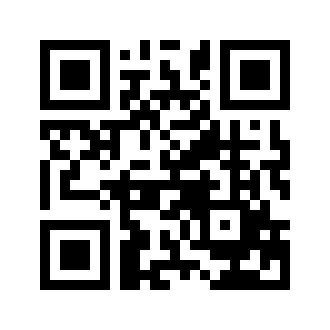 ایمیل:book@aqeedeh.combook@aqeedeh.combook@aqeedeh.combook@aqeedeh.comسایت‌های مجموعۀ موحدینسایت‌های مجموعۀ موحدینسایت‌های مجموعۀ موحدینسایت‌های مجموعۀ موحدینسایت‌های مجموعۀ موحدینwww.mowahedin.comwww.videofarsi.comwww.zekr.tvwww.mowahed.comwww.mowahedin.comwww.videofarsi.comwww.zekr.tvwww.mowahed.comwww.aqeedeh.comwww.islamtxt.comwww.shabnam.ccwww.sadaislam.comwww.aqeedeh.comwww.islamtxt.comwww.shabnam.ccwww.sadaislam.com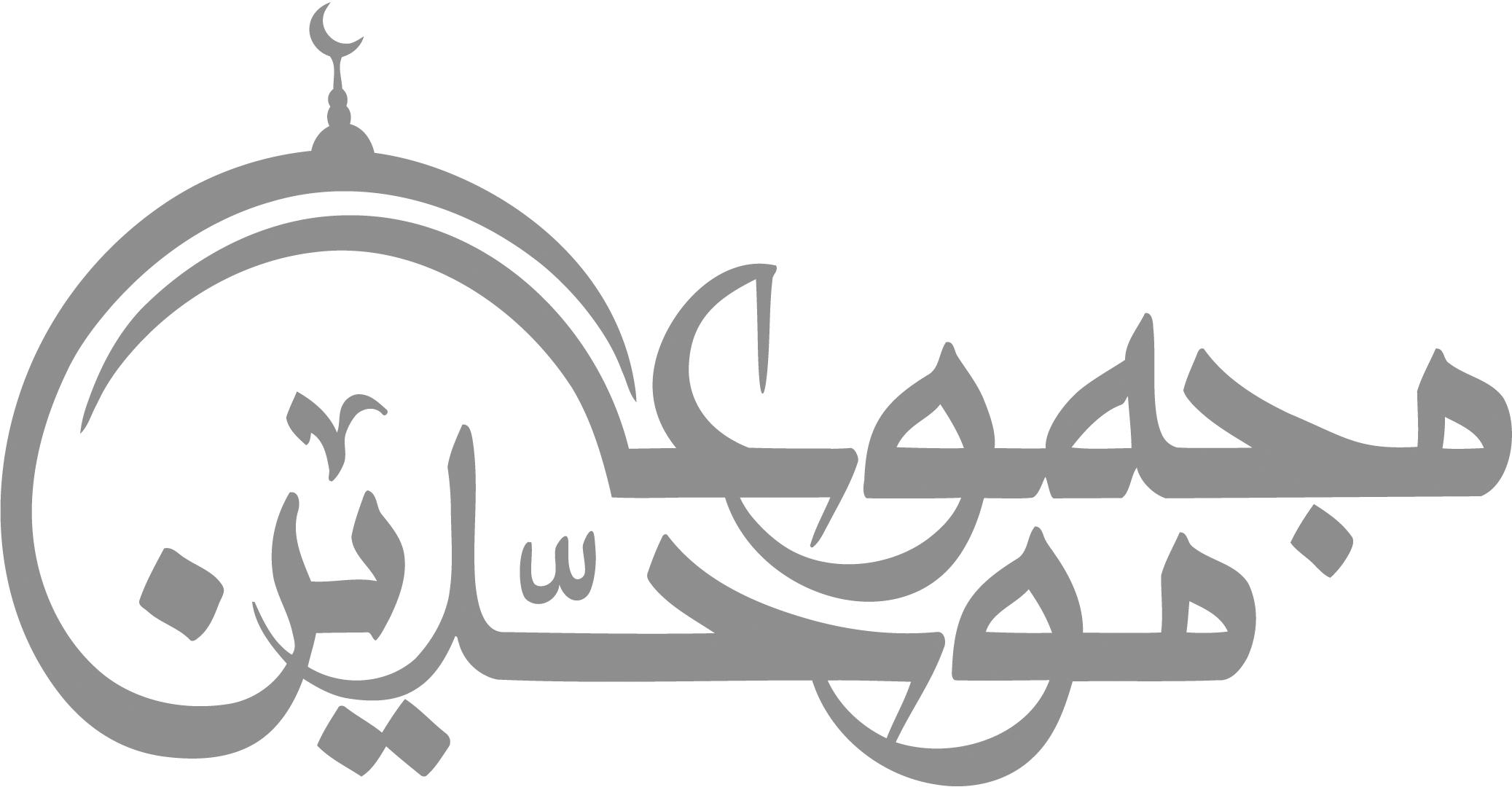 contact@mowahedin.comcontact@mowahedin.comcontact@mowahedin.comcontact@mowahedin.comcontact@mowahedin.com